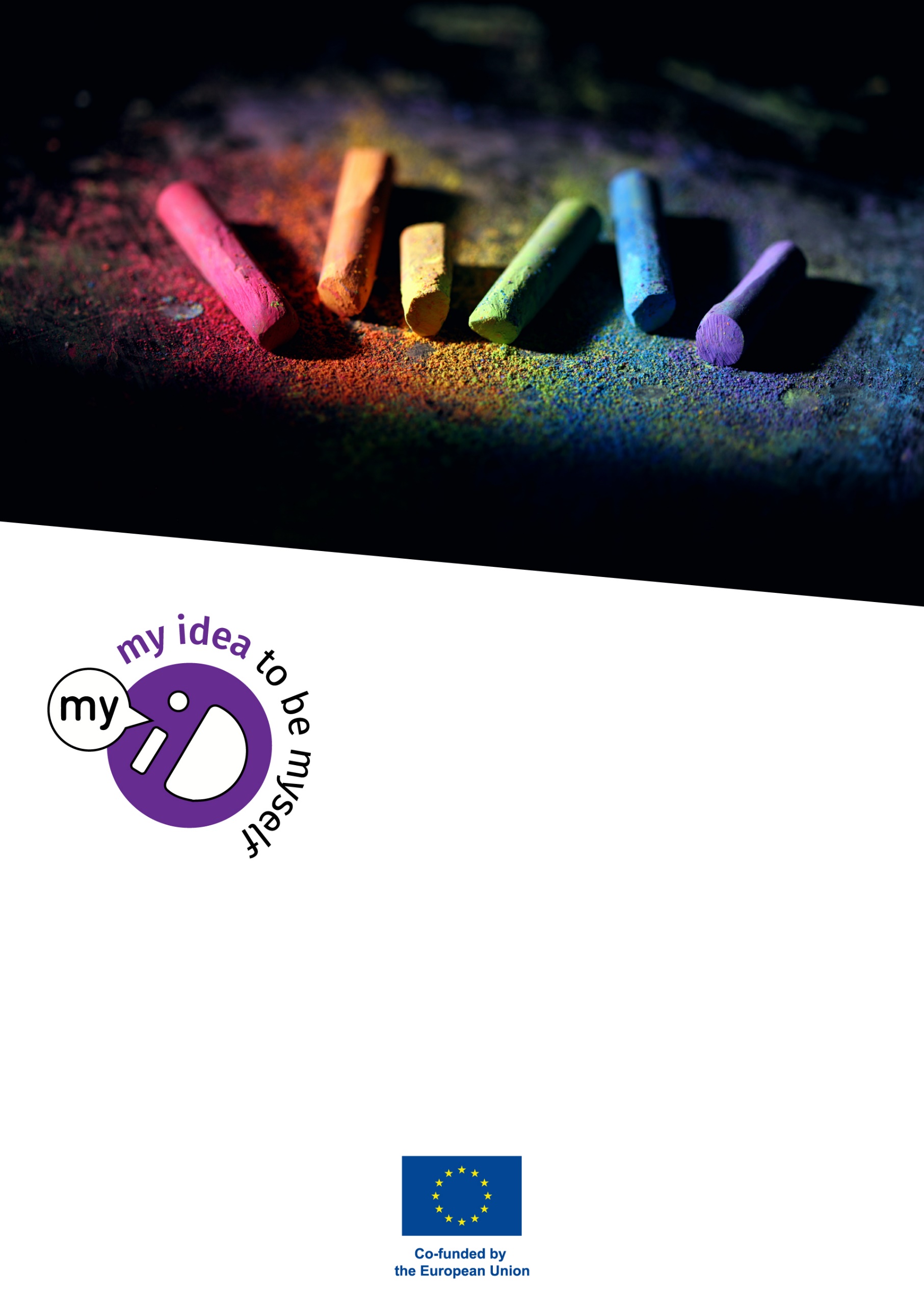 Εισαγωγή1.1 Περίληψη έργουΤο έργο My-ID είναι μια ανάπτυξη της εκπαιδευτικής τεχνολογίας "My-ID" σχετικά με τη σεξουαλική και έμφυλη ποικιλομορφία στον τομέα του λυκείου. Η μέθοδος "My-ID" βασίζεται στην ανάλυση της ετεροκανονικότητας και σε τεκμηριωμένες μεθόδους για την εκπαίδευση με τρόπο που να αλλάζει βιώσιμα τις αρνητικές στάσεις και τα υποκείμενα αρνητικά συναισθήματα απέναντι στην έμφυλη και σεξουαλική ποικιλομορφία. Το έργο διαρκεί από τον Νοέμβριο του 2021 έως την 1η Νοεμβρίου 2023. Το έργο χρησιμοποιεί τρεις βασικές στρατηγικές για την υποστήριξη των λυκείων στην εφαρμογή της μεθόδου My-ID:1.	Ανάπτυξη συγκεκριμένων δραστηριοτήτων στην τάξη για ενσωμάτωση σε ένα σπειροειδές πρόγραμμα διδασκαλίας2.	Εγχειρίδιο για την ενίσχυση των εκπαιδευτικών3.	Οδηγίες για τον τρόπο ενημέρωσης και καθοδήγησης των γονέωνΠώς να χρησιμοποιήσετε αυτήν τη σύνοψηΤο κύριο μέρος αυτής της σύνοψης είναι το κεφάλαιο 2, το οποίο είναι μια συλλογή από 30 δραστηριότητες στην τάξη. Οι δραστηριότητες είναι γραμμένες με τέτοιο τρόπο ώστε να εφαρμόζονται άμεσα στην τάξη.  Μπορείτε να επιλέξετε δραστηριότητες με βάση τη σύνοψη, η οποία βρίσκεται κάτω από τον τίτλο, και ελέγχοντας τις σύντομες πληροφορίες στην αριστερή στήλη που αναφέρουν στόχους, διάρκεια και επίπεδο ομάδας.Χωρίσαμε τις δραστηριότητες σε θέματα, γεγονός που διευκολύνει την επιλογή δραστηριοτήτων που είναι κατάλληλες για τα μαθήματά σας. Σημειώστε ότι ένας αριθμός δραστηριοτήτων μπορεί να χρησιμοποιηθεί σε διαφορετικά θέματα. Για παράδειγμα, μια δραστηριότητα όπως "Ο ιδανικός μου σύντροφος" θα μπορούσε να χρησιμοποιηθεί τόσο στη Βιολογία όσο και στις Κοινωνικές Επιστήμες. Δραστηριότητες σχετικά με ιστορικά ποιήματα μυθιστορημάτων μπορούν να χρησιμοποιηθούν τόσο σε μάθημα γλώσσας/λογοτεχνίας όσο και στην ιστορία. Επιλέξτε με σύνεση και προσαρμόστε τις δραστηριότητες όπου χρειάζεται.Αντιλαμβανόμαστε ότι θα μπορούσαμε να αναπτύξουμε μόνο μερικές δραστηριότητες ανά θέμα σε αυτό το έργο. Αυτή η σύνοψη δεν πρόκειται για μία διεξοδική βάση δεδομένων των δραστηριοτήτων που πρέπει να κάνετε για να καλύψετε το θέμα της σεξουαλικής και έμφυλης ποικιλομορφίας. Πρόκειται κυρίως για μια πηγή έμπνευσης.Ως εκπαιδευτικός, μπορεί να πάρετε έμπνευση για να αναπτύξετε τη δική σας δραστηριότητα στην τάξη. Εάν αυτό σας ακούγεται καλό, μπορείτε να κάνετε λήψη του προτύπου MS-Word για δραστηριότητες στην τάξη από τον ιστότοπο My-ID. Στο PR1.4 Οδηγός εκπαιδευτικού για την εφαρμογή των δραστηριοτήτων My-ID, υπάρχει ένα κεφάλαιο με έναν οδηγό για το πώς να συμπληρώσετε το πρότυπο με τις δικές σας ιδέες.Υλοποίηση των δραστηριοτήτων στην τάξηΜε βάση την αξιολόγηση των αναγκών, οι εκπαιδευτικοί θα πρέπει να διαμορφώσουν μια σειρά βασικών στόχων που θέλουν να επιτύχουν κατά τη διάρκεια της υλοποίησης των δραστηριοτήτων My-ID. Συνιστούμε οι στόχοι των δραστηριοτήτων αυτών να διατυπώνονται με τρόπο SMART: Συγκεκριμένο, Μετρήσιμο, Αποδεκτό, Ρεαλιστικό και Τοποθετημένο χρονικά. Οι στόχοι θα μπορούσαν να επικεντρωθούν στο KASB, δηλαδή Γνώση, Στάση, Δεξιότητες ή Συμπεριφορά. Γνώση : Οι στόχοι της γνώσης διατυπώνονται ως εξής: «οι μαθητές/εκπαιδευτικοί γνωρίζουν ότι/για..». Λάβετε υπόψη ότι η τεχνολογία διδασκαλίας My-ID υποστηρίζει ότι - σε αντίθεση με τις κοινές πεποιθήσεις για τη διδασκαλία - η γνώση δεν είναι το κλειδί για την αποτελεσματική διδασκαλία σχετικά με τη σεξουαλική και έμφυλη ποικιλομορφία. Αντίθετα, μπορούμε καλύτερα να επικεντρωθούμε στη στάση. Όταν οι μαθητές (και οι εκπαιδευτικοί) έχουν μια ανοιχτή στάση απέναντι στη διαφορετικότητα γενικά και ειδικά στη σεξουαλική και έμφυλη διαφορετικότητα, τότε το ερώτημα για ενημέρωση θα προκύψει από μόνο του. Οι εκπαιδευτικοί μπορούν στη συνέχεια να δώσουν στους μαθητές εργασίες για να αναζητήσουν τις πληροφορίες. Επομένως, είναι απαραίτητο να δίνονται μόνο οι πιο βασικές πληροφορίες στην τάξη. Με "τις πιο βασικές πληροφορίες" εννοούμε τις βασικές πληροφορίες που είναι πραγματικά απαραίτητες για την ανάπτυξη μιας ανοιχτής στάσης. Προσφέρουμε αυτές τις βασικές έννοιες στη δραστηριότητα Genderbread Person (σελίδα xx).Στάσεις : Οι στόχοι ως προς τη στάση διατυπώνονται με όρους επίγνωσης, αναγνώρισης και συναισθημάτων. Παραδείγματα είναι:Οι μαθητές σέβονται τη σεξουαλική ποικιλομορφία.Οι μαθητές ενδιαφέρονται να εξερευνήσουν τα συναισθήματα και τις νόρμες τους.Οι μαθητές αισθάνονται αυτοπεποίθηση στην έκφραση των συναισθημάτων τους (έλξη για το ίδιο φύλο).Οι μαθητές εκτιμούν την ποικιλομορφία, συμπεριλαμβανομένης της σεξουαλικής ποικιλομορφίας.Οι μαθητές έχουν επανεκτιμήσει το σύστημα αξιών τους σχετικά με την ιδιότητα του πολίτη και τη σεξουαλικότητα. Καθένας από αυτούς τους στόχους μπορεί να προσαρμοστεί στις στάσεις των εκπαιδευτικών, για παράδειγμα: "οι εκπαιδευτικοί θέλουν να προωθήσουν / να αισθάνονται σίγουροι / να διευκολύνουν αυτόματα τον σεβασμό των μαθητών απέναντι στη σεξουαλική ποικιλομορφία".Μια κατευθυντήρια γραμμή για τη διατύπωση και την ιεραρχική ταξινόμηση των στόχων ως προς τη στάση μπορεί να βρεθεί στην Ταξινόμηση του Krathwohl. Η ταξινομία είναι μια ιεραρχία στόχων, η οποία υποστηρίζει ότι κάποιοι στόχοι πρέπει να επιτευχθούν πριν από την επίτευξη άλλων στόχων. Σύμφωνα με τον Krathwohl, τα πέντε επίπεδα των στόχων ως προς τη στάση είναι:προσοχή (παθητική εστίαση)ενδιαφέρον (ενεργητική περιέργεια)εκτίμηση (ανάπτυξη μιας ενιαίας γνώμης/στάσης, αντί για ενέργεια με βάση την προκατάληψη)ενσωμάτωση (προσαρμογή πεποιθήσεων και πλαισίου στάσεων)χαρακτηρισμός (οι στάσεις γίνονται μέρος της προσωπικότητας και αυτοματοποιούνται) Δεξιότητες : Οι στόχοι ως προς τις δεξιότητες διατυπώνονται ως ότι οι δάσκαλοι είναι σε θέση ή μπορούν να κάνουν κάποια πράγματα. Υποθέτουμε ότι οι δάσκαλοι είναι επαγγελματίες και έχουν ήδη γενικές δεξιότητες διδασκαλίας. Ωστόσο, η ικανότητα συζήτησης ευαίσθητων θεμάτων και συναισθημάτων με τους μαθητές στην τάξη μπορεί να είναι καινούργια για ορισμένους εκπαιδευτικούς. Ειδικοί στόχοι σχετικά με τη σεξουαλική και έμφυλη ποικιλομορφία θα μπορούσαν να είναι ότι οι εκπαιδευτικοί είναι σε θέση να δημιουργήσουν μια ασφαλή ατμόσφαιρα στην τάξη, στην οποία οι μαθητές αισθάνονται άνετα να μιλήσουν για τη διαφορετικότητα και τη σεξουαλικότητα, και ότι οι εκπαιδευτικοί είναι σε θέση να απαντούν με ευαίσθητο τρόπο σε σκληρά ή προσβλητικά σχόλια και ερωτήσεις. Συμπεριφορά : οι στόχοι ως προς τη συμπεριφορά περιγράφουν τι πραγματικά θα έκαναν οι εκπαιδευτικοί στην τάξη. Αυτό ονομάζεται «μεταφορά δεξιοτήτων στην πράξη».  Με βάση τους στόχους, οι εκπαιδευτικοί μπορούν να επιλέξουν ή να αναπτύξουν μια σειρά από συνεδρίες, ενότητες ή δραστηριότητες για να δημιουργήσουν μια σειρά ολοένα και πιο απαιτητικών στόχων και ομαδικού πνεύματος. Στον "Οδηγό για τον εκπαιδευτικό για την εφαρμογή των δραστηριοτήτων My-ID στην τάξη" (1.4), εμβαθύνουμε περισσότερο στο πώς να κάνετε σοφές επιλογές. Επειδή πρόκειται για ένα διεθνές εγχειρίδιο, ορισμένες δραστηριότητες μπορεί να είναι πολύ ευαίσθητες για ορισμένες χώρες. Οι εκπαιδευτικοί πρέπει να κάνουν τη δική τους αξιολόγηση για το τι είναι κατάλληλο και καλύτερο για τους μαθητές τους, κατά πόσο είναι εφικτό για τους ίδιους να το διεκπεραιώσουν, καθώς και του βαθμού αποδοχής του στη δεδομένη πολιτισμική κατάσταση.   
Συμβουλεύουμε κάθε δραστηριότητα σχετικά με τη σεξουαλική και έμφυλη ποικιλομορφία να ξεκινά πάντα με μια σύντομη εξήγηση ότι το θέμα αυτό μπορεί να είναι ευαίσθητο και με τη συμφωνία βασικών κανόνων που θα ισχύουν κατά τη διάρκεια της δραστηριότητας. Ακόμη και όταν μια ομάδα έχει ήδη γενικούς βασικούς κανόνες, αυτό παραμένει σημαντικό. Σε πολλές περιπτώσεις οι γενικοί βασικοί κανόνες ξεχνιούνται όταν οι συζητήσεις γίνονται έντονες για θέματα που αγγίζουν τους ανθρώπους στις βαθύτερες πεποιθήσεις και στάσεις τους. Αφού θέσετε τους βασικούς κανόνες, είναι χρήσιμο να ξεκινήσετε το περιεχόμενο της δραστηριότητας με ένα έναυσμα που εστιάζει την προσοχή των συμμετεχόντων στο θέμα και τους εμπλέκει συναισθηματικά. Το έναυσμα θα βοηθήσει τους μαθητές να ανοιχτούν για την υπόλοιπη δραστηριότητα κάνοντας τους να αποκτήσουν περιέργεια και να ενδιαφερθούν. Χωρίς μια ανοιχτή στάση, οι πληροφορίες δεν θα «κάτσουν». Δώστε αρκετές πληροφορίες για να μπορέσετε να δημιουργήσετε ένα καλό "κέντρο ελέγχου" (μια αίσθηση ότι οι συμμετέχοντες αισθάνονται ικανοί να κάνουν αυτό που τους ζητείται), αλλά αποφύγετε περιττές ή υπερβολικά πολιτικά ορθές πληροφορίες. Η πολιτική ορθότητα είναι καλή όταν γίνεται με την πρόθεση να αντιμετωπίζονται όλοι καλά, αλλά τείνει να στρέφεται εναντίον του εαυτού της όταν εκλαμβάνεται ως ιδεολογική επιταγή.Βεβαιωθείτε ότι υπάρχει αρκετός χρόνος για συζήτηση και ανταλλαγή απόψεων κατά τη διάρκεια της δραστηριότητας και ότι τα διαλείμματα είναι αρκετά μεγάλα για να χαλαρώσετε και να ξεκουραστείτε. Οι δραστηριότητες σχετικά με τη σεξουαλική και έμφυλη ποικιλομορφία μπορεί να είναι συναισθηματικά κουραστικές.Ενσωματώστε αυτές τις προτάσεις σε μια επισκόπηση του προγράμματος δραστηριοτήτων της τάξης σας με ένα κατά προσέγγιση χρονοδιάγραμμα, το οποίο μπορείτε να έχετε πρόχειρο κατά τη διάρκεια της δραστηριότητας για να παρακολουθείτε την πρόοδο που σημειώνουν οι μαθητές.Δραστηριότητες στην τάξηΣε αυτή την ενότητα μπορείτε να βρείτε όλες τις δραστηριότητες στην τάξη που έχουν αναπτυχθεί με την τεχνολογία My-ID. Οι δραστηριότητες έχουν αναπτυχθεί για τα ακόλουθα θέματα:Βιολογία/ΥγείαΧημείαΟλλανδικάΑγγλικά ΕλληνικάΙστορίαΙταλικάΜαθηματικάΦυσική αγωγή Κοινωνικές σπουδέςΙσπανικά/Καταλανικά   ΒΙΟΛΟΓΙΑ ΚΑΙ ΥΓΕΙΑGenderbread Person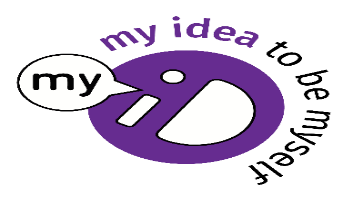 Παρουσιάζεται το Genderbread Person και οι μαθητές καλούνται να χαρακτηρίσουν το δικό τους φύλο, την ταυτότητα φύλου, την έκφραση φύλου και τη σεξουαλική έλξη. ΠροετοιμασίαΒεβαιωθείτε ότι έχετε θέσει βασικούς κανόνες στην τάξη και ότι έχετε συμφωνήσει για το δικαίωμα στο απόρρητο. Αντιγράψτε τα έντυπα για όλους τους μαθητές ή ζητήστε από τους μαθητές να σχεδιάσουν το έντυπο με βάση μια εικόνα που τους δείχνετε. ΕκτέλεσηΒήμα 1: (5, οδηγίες). Εξηγήστε το Genderbread Person. Υπάρχει διαφορά μεταξύ βιολογικού φύλου και κοινωνικού φύλου. Το βιολογικό φύλο είναι ο τρόπος με τον οποίο είναι φτιαγμένο το σώμα σας. Δεν αφορά μόνο τα γεννητικά όργανα, αλλά και τα χρωμοσώματα, τις ορμόνες και τις γονάδες. Μην μπείτε τώρα σε λεπτομέρειες σχετικά με αυτό. Τα φύλα αυτά είναι για παράδειγμα αρσενικό, διαφυλικό και θηλυκό. Το κοινωνικό φύλο έχει να κάνει με το πώς σκέφτεστε για τον εαυτό σας, αυτή είναι η ταυτότητά σας. Τα κοινωνικά φύλα είναι για παράδειγμα γυναίκες, μη δυαδικά άτομα, ερμαφρόδιτοι, άνδρεςΤο φύλο αυτό δεν έχει καμία σχέση με τη σεξουαλική έλξη. Και η σεξουαλική έλξη δεν είναι το ίδιο με τη σεξουαλική συμπεριφορά ή το να βάζεις ετικέτα στον εαυτό σου, όπως ομοφυλόφιλος, αμφιφυλόφιλος, λεσβία ή queer. Η έκφραση αναφέρεται στο γεγονός ότι ο καθένας θέλει να είναι μοναδικός και συμπεριφέρεται με διαφορετικούς τρόπους σε διαφορετικά πλαίσια. Πολλές εκφράσεις έχουν να κάνουν με την ταυτότητα, αλλά άλλες εκφράσεις υπαγορεύονται από τα έθιμα και τις νόρμες. Ρωτήστε εάν αυτό είναι σαφές και απαντήστε σε ερωτήσεις. Βήμα 2: (5'· προσωπική ατομική άσκηση). Ζητήστε από τους μαθητές να υποδείξουν κατ' ιδίαν στα διαγράμματα του εντύπου πού πιστεύουν ότι βρίσκονται οι ίδιοι. Ξεκαθαρίστε ότι πρόκειται για προσωπική εργασία και ότι δεν είστε υποχρεωμένοι να μοιραστείτε τα αποτελέσματά σας. Αν αισθάνεστε ότι αυτό είναι πολύ προσωπικό, μπορείτε απλώς να το σκεφτείτε και να μην το αναφέρετε στην ίδια την εικόνα. Συμπληρώστε ένα έντυπο και για τον εαυτό σας. Θα βοηθήσει την αναφορά αν η δική σας βαθμολογία δεν είναι μόνο 100% cisgender και 100% ετεροφυλόφιλη. Βήμα 3: (Αναφορά, 15'). Συζητήστε τις εμπειρίες:Πώς ήταν το να σκεφτείτε αυτές τις διαφορές; (Δεν χρειάζεται να είστε ξεκάθαροι ή ανοιχτοί σχετικά με αυτό- πολλοί άνθρωποι νομίζουν ότι είναι κάτι προσωπικό ή δεν το γνωρίζουν ακόμα)Υπήρχε κάτι νέο σε αυτό για εσάς; Όταν ορίζετε τους εαυτούς σας ως «άνδρας» ή «γυναίκα», πρέπει πάντα να συμπεριφέρεστε σύμφωνα με τις προσδοκίες των ανδρών ή των γυναικών; Ας υποθέσουμε ότι αισθάνεστε έλξη για άνδρες, γυναίκες ή και τα δύο, θα αναγκαζόσασταν να αποκαλείτε τον εαυτό σας «ομοφυλόφιλο» ή κάποια άλλη ταμπέλα; Γιατί (όχι); Σας βοηθάει αυτή η εικόνα να αισθανθείτε πιο ελεύθεροι ώστε να χαρακτηρίσετε το βιολογικό φύλο, το κοινωνικό φύλο, την ταυτότητα, την έλξη ή την έκφρασή σας;Στο παρελθόν, οι άνθρωποι θεωρούσαν αυτές τις διαφορές ως ένα "συνεχές" μεταξύ ανδρών-γυναικών ή ετεροφυλόφιλων-ομοφυλόφιλων. Αυτό ονομάζεται «δυαδική σκέψη». Σε αυτήν την εικόνα οι γραμμές δεν αντιπροσωπεύονται από ένα συνεχές αλλά ως βέλη το ένα πάνω στο άλλο. Γιατί νομίζετε ότι συμβαίνει αυτό; (μερικά από αυτά τα συναισθήματα/ταυτότητες μπορεί να συμβαίνουν ταυτόχρονα) Μπορείτε ενδεχομένως να συνοψίσετε τη δραστηριότητα καταλήγοντας στο συμπέρασμα ότι η σεξουαλικότητα και το φύλο είναι συχνά πιο διαφοροποιημένα από ό,τι πολλοί άνθρωποι τείνουν να πιστεύουν. Μεταφορά στην πράξηΜπορείτε να επιστρέψετε στην εικόνα του Genderbread και στις διαφορές μεταξύ φύλου, σεξουαλικής έλξης, ταυτότητας και έκφρασης όταν οι μαθητές αρχίσουν να τα μπερδεύουν ξανά. Έντυπο: Genderbread Person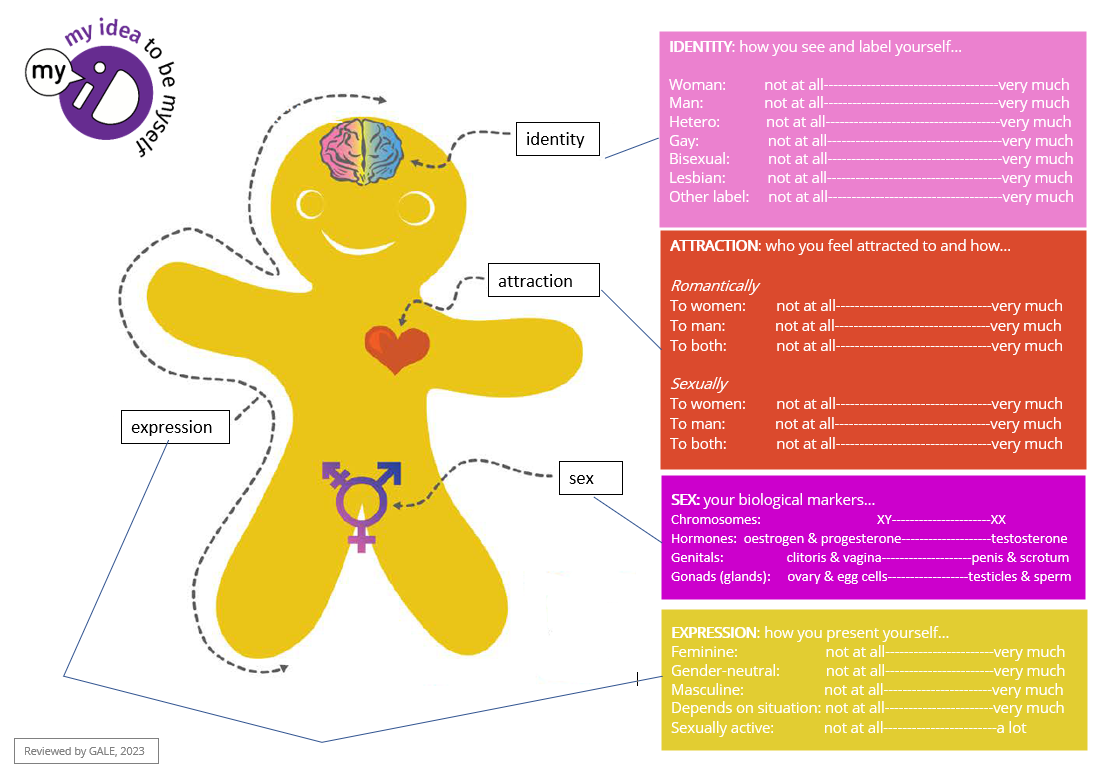 Σεξουαλικά Χαρακτηριστικά 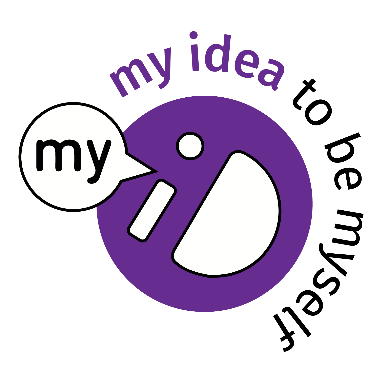 Πρόκειται για μια διαδραστική διδακτική συνεδρία στην οποία οι μαθητές μαθαίνουν τη διαφορά μεταξύ των πρωταρχικών και δευτερευόντων σεξουαλικών χαρακτηριστικών και μεταξύ του βιολογικού φύλου και του κοινωνικού φύλου.   ΕκτέλεσηΒήμα 1: (5' Εργασία): Πείτε στον μαθητή ότι θα μελετήσουμε τις διαφορές μεταξύ των φύλων. Ζητήστε από τους μαθητές να γράψουν τα φυσικά ανδρικά και γυναικεία χαρακτηριστικά σε ένα μικρό χαρτί. Το κάνουν αυτό ατομικά. Βήμα 2: (5', συλλογή απαντήσεων): Συγκεντρώστε τις απαντήσεις και γράψτε τις στον πίνακα.  Βήμα 3: (10'; Πληροφορίες) Εξηγήστε τη διαφορά μεταξύ πρωτευόντων και δευτερευόντων σεξουαλικών χαρακτηριστικών. Εξηγήστε ποια είναι υπάρχουν κατά τη γέννηση, ποια αναπτύσσονται αργότερα στην εφηβεία. Ρωτήστε τους μαθητές εάν υπάρχουν χαρακτηριστικά στον πίνακα που είναι ουδέτερα.Βήμα 4: (20': Ομαδική εργασία) Στη συνέχεια, ζητήστε από τους μαθητές να εργαστούν σε ζευγάρια για να χωρίσουν τα χαρακτηριστικά σε "παρόντα κατά τη γέννηση" ή "αναπτυγμένα αργότερα". Ελέγξτε τα με την ομάδα της ολομέλειας. Σημειώστε τη διαφορά μεταξύ βιολογικών και κοινωνικών χαρακτηριστικών. Εξηγήστε ότι αυτή η διαφορά ονομάζεται συχνά «βιολογικό φύλο» έναντι «κοινωνικού φύλου». Το sex είναι το βιολογικό φύλο ενώ το gender είναι μια κοινωνική πρακτική. Εάν οι άνθρωποι δεν θέλουν να φαίνονται άνδρες ή γυναίκες (κοινωνική επιλογή), μερικές φορές αυτοαποκαλούνται «μη δυαδικοί». Βήμα 5: (10': Πληροφορίες) Κάντε μια σύντομη παρουσίαση σχετικά με τους τύπους χαρακτηριστικών (βλ. παράρτημα). Δώστε παραδείγματα ατόμων που έχουν τόσο αρσενικά όσο και θηλυκά χαρακτηριστικά και ρωτήστε τους μαθητές πώς είναι αυτό δυνατό. Εξηγήστε ότι αυτό ονομάζεται "άτομα σε διαφυλική κατάσταση" ή απλώς "διαφυλικά άτομα" και ότι υπάρχουν δεκάδες τύποι διαφυλικών καταστάσεων.Βήμα 5: (5'; Ελέγξτε εάν οι πληροφορίες είναι κατανοητές) Χρησιμοποιήστε τις ακόλουθες ερωτήσεις:Δώστε ένα παράδειγμα ενός πρωτεύοντος και ενός δευτερεύοντος χαρακτηριστικούΠώς και πότε σχηματίζονται τα δευτερεύοντα χαρακτηριστικά; ΑναφοράΡωτήστε τους μαθητές κάνοντας μια σύνδεση με τις προσωπικές τους εμπειρίες. Μπορείτε να χρησιμοποιήσετε ερωτήσεις όπως αυτές:Γνωρίζετε διαφυλικά, διεμφυλικά ή μη δυαδικά άτομα;Γιατί όχι; Κρύβονται, υπάρχει κάποιος άλλος λόγος;Θα ήταν φυσικό ή δύσκολο για εσάς να συναναστρέφεστε με διαφυλικά, διεμφυλικά ή μη δυαδικά άτομα; Γιατί (όχι);Παράρτημα: Τύποι σεξουαλικών χαρακτηριστικών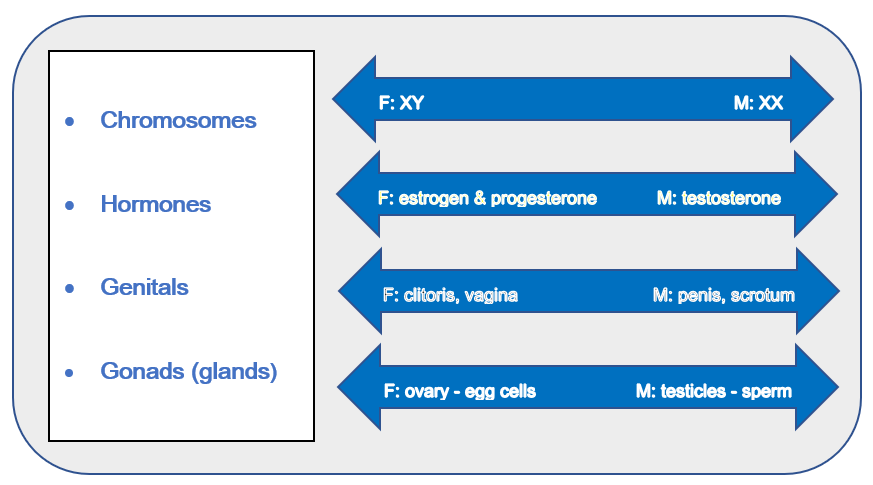 Σεξουαλικός ΤεχνικέςΟι μαθητές καλούνται να φτιάξουν μια λίστα με σεξουαλικές τεχνικές και να τις κατηγοριοποιήσουν, οι οποίες μπορούν να γίνουν μόνο μεταξύ ανδρών, μεταξύ γυναικών ή μεταξύ ανδρών και γυναικών. ΣυγκείμενοΗ δραστηριότητα αυτή θα πρέπει να γίνεται στο πλαίσιο μαθημάτων σχετικά με τη σεξουαλικότητα και ιδιαίτερα όταν φαίνεται να υπάρχουν προκαταλήψεις σχετικά με το ετεροφυλόφιλο, ομοφυλόφιλο ή λεσβιακό σεξ. Ούτε οι μαθητές ούτε ο εκπαιδευτικός πρέπει να είναι υπερβολικά ντροπαλοί. Κατά την επιλογή αυτής της δραστηριότητας, οι εκπαιδευτικοί πρέπει να γνωρίζουν ότι σε ορισμένες χώρες η συζήτηση με σαφήνεια για τις σεξουαλικές τεχνικές μπορεί να απαγορεύεται ή να αποτελεί ταμπού στο σχολείο ή ότι μια τέτοια συζήτηση επιτρέπεται να γίνει μόνο από προσκεκλημένο ψυχολόγο.ΕκτέλεσηΒήμα 1: (5', οδηγίες). Όταν οι μαθητές κάνουν παρατηρήσεις που δείχνουν ότι θεωρούν την "ομοφυλοφιλία" συνώνυμη του "γκέι" πρωκτικού σεξ, λάβετε υπόψη ότι μπορεί να μην γνωρίζουν τις σεξουαλικές τεχνικές. Τώρα θα κάνετε μια δραστηριότητα που θα καταστήσει σαφές τι είναι δυνατό στον σεξουαλικό τομέα. Σχεδιάστε 3 κάθετες στήλες στον μαυροπίνακα, με τίτλο: άνδρες-γυναίκες, άνδρες-άντρες, γυναίκες-γυναίκες.Βήμα 2: (10'; ανταλλαγή ιδεών). Ζητήστε από τους μαθητές να κατεβάσουν ιδέες σχετικά με τις σεξουαλικές τεχνικές που μπορούν να κάνουν οι άνθρωποι σε ζευγάρια. Μην αναφέρετε εσείς τις σεξουαλικές τεχνικές, αφήστε το στους μαθητές. Αν αναφέρουν: «φαλλικό-κολπικό σεξ» για άντρες-γυναίκες, ρωτήστε τους αν αυτό δεν μπορεί να γίνει από άνδρες με άνδρες ή γυναίκες με γυναίκες. Οι απαντήσεις είναι ότι οι άντρες δεν μπορούν να το κάνουν αυτό με άντρες γιατί ένας άντρας δεν έχει κόλπο. Ωστόσο, οι γυναίκες μπορεί να μπορούν να το κάνουν αυτό με άλλες γυναίκες όταν χρησιμοποιούν ένα dildo. Το πρωκτικό σεξ είναι δυνατό τόσο μεταξύ ανδρών όσο και μεταξύ ανδρών και γυναικών, καθώς και μεταξύ γυναικών με dildo. Εάν μια πράξη ΔΕΝ είναι δυνατή, σημειώστε ένα σταυρό στη συγκεκριμένη θέση της στήλης.Βήμα 3: (10', αναφορά). Αναλογιστείτε τις στήλες όταν οι μαθητές εξαντλήσουν τις προτάσεις τους για σεξουαλικές τεχνικές. Ρωτήστε τους μαθητές:Τι παρατηρείτε σε αυτή τη λίστα; (Οι περισσότερες τεχνικές μπορούν να γίνουν από οποιοδήποτε ζευγάρι)Γιατί ορισμένοι άνθρωποι πιστεύουν ότι κάποιες τεχνικές αφορούν συγκεκριμένα ζευγάρια; (Για παράδειγμα, γιατί το φαλλικό-κολπικό σεξ να αφορά μόνο τα ετερόφυλα ζευγάρια; Γιατί το πρωκτικό σεξ να αφορά μόνο τους γκέι άνδρες; Γιατί το τρίψιμο να αφορά μόνο τις λεσβίες; Αν οι μαθητές δεν κατάφεραν να σκεφτούν καμία πράξη για γυναίκες-γυναίκες, γιατί συνέβη αυτό; (Ίσως λόγω της προκατάληψης ότι το «πραγματικό» σεξ είναι αδύνατο χωρίς πέος; Ή ότι το «πραγματικό» σεξ έχει να κάνει με τη διείσδυση ή την τεκνοποίηση;)Μπορείτε ενδεχομένως να συνοψίσετε τη δραστηριότητα καταλήγοντας στο συμπέρασμα ότι κάθε ζευγάρι μπορεί να κάνει όποιο σεξ θέλει και ότι δεν είναι χρήσιμο να δημιουργούνται στερεότυπα. Μεταφορά στην πράξηΜπορείτε να επιστρέψετε σε αυτό το συμπέρασμα όταν οι μαθητές επαναλάβουν τα στερεότυπα σχετικά με τις σεξουαλικές πρακτικές. Οι μαθητές μπορεί αργότερα να βρουν άλλες σεξουαλικές πρακτικές ή μπορεί να παρατηρήσουν ότι μπορούν επίσης να κάνουν σεξ μόνοι τους ή σε ομάδες. Συμφωνήστε με αυτό και, αν οι μαθητές αισθάνονται την ανάγκη, επαναλάβετε την άσκηση με πρόσθετες στήλες. Αν οι γονείς έχουν απορίες μετά από φήμες σχετικά με αυτή τη δραστηριότητα, απαντήστε ότι οι μαθητές είχαν προκαταλήψεις και ασαφείς ιδέες για το τι είναι το σεξ και ότι αυτή η άσκηση ήταν αναγκαία για να διορθωθούν οι λανθασμένες εικόνες και ιδέες. 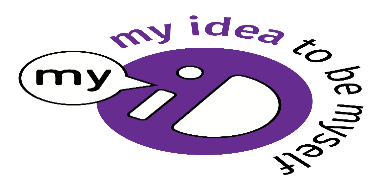 	Ο ιδανικός μου σύντροφοςΟι μαθητές κατεβάζουν ιδέες σχετικά με τέσσερις διαφορετικές πτυχές που θα εκτιμούσαν στους μελλοντικούς τους συντρόφους και κάνουν διάλογο σχετικά με τα αποτελέσματα.ΠροετοιμασίαΤοποθετήστε το πινακάκι από το έντυπο «Ο ιδανικός μου σύντροφος» στον πίνακα ή σε ένα φύλλο ή αντιγράψτε το φυλλάδιο για όλους τους μαθητές.                       ΕκτέλεσηΒήμα 1: (5'; έναυσμα) Εισάγετε το μάθημα λέγοντας στους μαθητές ποια ήταν η δική σας εικόνα του ιδανικού σας συντρόφου όταν ήσασταν στην ηλικία τους. Τονίστε ότι ο καθένας έχει διαφορετικές ελπίδες. Αν σας ρωτήσουν οι μαθητές, πείτε τους ότι ο/οι σημερινός/οί σύντροφός/ές σας, αν έχετε, δεν είναι ακριβώς όπως οι προσδοκίες σας όταν ήσασταν νέοι. Σημειώστε ότι μπορείτε επίσης να είστε ευτυχισμένοι όταν οι σύντροφοί σας δεν ανταποκρίνονται στις αρχικές αφελείς προσδοκίες σας. Βήμα 2: (5', εισαγωγή) Πείτε στους μαθητές ότι πρόκειται να κάνουμε μια δραστηριότητα στην οποία μπορούν να εξερευνήσουν τι ελπίζουν να βρουν σε μελλοντικούς συντρόφους. Μοιράστε τέσσερα αυτοκόλλητα κειμένου διαφορετικού χρώματος σε κάθε μαθητή (ή πολλά από κάθε χρώμα). Μπορείτε επίσης να αντιγράψετε το έντυπο και να δώσετε σε κάθε μαθητή ένα αντίγραφο.Βήμα 3: (10'; ανταλλαγή ιδεών) Πρώτα ζητήστε από τους μαθητές να αφιερώσουν 1 λεπτό για να καταγράψουν έναν ή περισσότερους τρόπους με τους οποίους θα πρέπει να μοιάζει ο ιδανικός σύντροφός τους. Χρησιμοποιούν το πρώτο έγχρωμο αυτοκόλλητο κειμένου για αυτό. Στη συνέχεια, ζητήστε από τους μαθητές να γράψουν ένα ή περισσότερα χαρακτηριστικά γνωρίσματα του ιδανικού συντρόφου τους σε ένα άλλο έγχρωμο αυτοκόλλητο κειμένου. Οι επόμενες δύο εργασίες είναι να καταγράψετε τις πτυχές του ιστορικού των συντρόφων και του τρόπου με τον οποίο θέλετε να ζήσετε μαζί. Μετά από κάθε γύρο, μαζέψτε τα αυτοκόλλητα και επικολλήστε τα στο αντίστοιχο τεταρτημόριο στο πινακάκι. Αυτοκόλλητα που λένε το ίδιο (ή παρόμοιο) επικολλούνται το ένα πάνω στο άλλο. Επικολλήστε αυτοκόλλητα με συναφές περιεχόμενο το ένα στη γειτονιά του άλλου, έτσι ώστε η τελική εικόνα να δίνει μια γενική εικόνα συναφών και διαφορετικών ιδεών.  Εάν χρησιμοποιείτε τα έντυπα, ζητήστε από τους μαθητές να διαβάσουν τις σημειώσεις τους και να συνοψίσουν τα σχόλια στον πίνακα με τον ίδιο τρόπο.Βήμα 4: (15'; διάλογος) Επανεξετάστε την επισκόπηση που προκύπτει με τους μαθητές. Μπορείτε να χρησιμοποιήσετε τις ακόλουθες ερωτήσεις:  Τι παρατηρείτε σχετικά με αυτήν την επισκόπηση; Οι πρώτες σας εντυπώσεις; (Για παράδειγμα, μπορεί να υπάρχουν πολλά σχόλια για το πώς πρέπει να μοιάζει ένας σύντροφος και λιγότερα για τον χαρακτήρα, ή ότι όλα τα κορίτσια (στερεοτυπικά) θέλουν ένα πλούσιο αγόρι για σύντροφο ή ότι οι περισσότερες επιλογές είναι μη στερεοτυπικές/παραδοσιακές.Υπάρχει διαφορά μεταξύ των προτιμώμενων επιθυμιών αγοριών και κοριτσιών;Οι ετεροφυλόφιλοι αναζητούν τις ίδιες πτυχές στους συντρόφους τους με τους γκέι και τις λεσβίες; Και τι γίνεται με τους αμφιφυλόφιλους;Τι πιστεύετε ότι είναι πιο σημαντικό, η εμφάνιση ή ο χαρακτήρας;Πώς μπορείτε να μάθετε ποιος είναι ο χαρακτήρας κάποιου;Ποια από τα τεταρτημόρια πιστεύετε ότι είναι πιο σημαντικά στην επιλογή του συντρόφου σας;Είναι σημαντικό να εγκρίνει η οικογένειά σας την επιλογή του συντρόφου σας;Θα είχε διαφορά για την οικογένεια και τους φίλους σας όταν θα επιλέγατε έναν άνδρα ή μια γυναίκα ως σύντροφο;Πώς μπορείτε να συζητήσετε ή να διαπραγματευτείτε έναν καταμερισμό καθηκόντων σε μια σχέση; Τι θα κάνατε αν διαφωνούσατε σε αυτό;Βήμα 5: (5', αναφορά) Ρωτήστε τους μαθητές τι νομίζουν ότι έμαθαν από αυτή τη δραστηριότητα. Υπάρχουν ομοιότητες ή διαφορές στις επιλογές που κάνουν τα αγόρια και τα κορίτσια; Οι επιλογές συντρόφων σχετίζονται με τις κοινωνικές συμβάσεις; Σε ποιο βαθμό μπορείτε να κάνετε τις δικές σας επιλογές σε αυτό; Πώς μπορείτε να κάνετε τις καλύτερες επιλογές για να είστε ευτυχισμένοι στη ζωή σας;Αυτές οι ερωτήσεις δεν προορίζονται ως ανάκριση ή έλεγχος του κατά πόσο έχουν γίνει κατανοητές οι πληροφορίες, αλλά ως καθοδήγηση για να βοηθήσουν τους μαθητές να κατανοήσουν τι έμαθαν και να φανταστούν πώς μπορούν να εφαρμόσουν αυτά τα συμπεράσματα. Έντυπο «Ο ιδανικός μου σύντροφος»LGBTI ΖώαΟι μαθητές συζητούν πώς ο σεξουαλικός προσανατολισμός, οι διεμφυλικές και διαφυλικές πτυχές παίζουν ρόλο στο ζωικό βασίλειο και συγκρίνουν αυτά τα δύο ανθρώπινα μοντέλα.                                                                                          ΠροετοιμασίαΑυτή η δραστηριότητα θα πρέπει να γίνει αφού οι μαθητές έχουν εξοικειωθεί με τους βασικούς όρους όπως ομοφυλόφιλος, αμφιφυλόφιλος, τρανσέξουαλ και ίντερσεξ. Δημιουργήστε αντίγραφα του εντύπου για όλους τους μαθητές. ΕκτέλεσηΒήμα 1: (5', εισαγωγή) Μοιράστε τα έντυπα. Ανακοινώστε ότι σε αυτό το μάθημα θα μιλήσουμε για τα ζώα που είναι ομοφυλόφιλα, τρανσέξουαλ ή ίντερσεξ. Βήμα 2: (5'; έναυσμα) Κάντε στους μαθητές μια ερώτηση-έναυσμα. Ανάλογα με την ομάδα, οι ερωτήσεις-εναύσματα μπορεί να είναι: «Πιστεύετε ότι τα ζώα μπορεί να είναι ομοφυλόφιλα, αμφιφυλόφιλα ή τρανσέξουαλ;» (για μια μάλλον στενόμυαλη τάξη), «Πόσα είδη ζώων πιστεύετε ότι επιδεικνύουν συμπεριφορά LGBTI;» (για μια ήπια τάξη), ή «Πιστεύετε ότι η ομοφυλοφιλική συμπεριφορά μεταξύ των ζώων είναι ζήτημα αγάπης ή ζήτημα εξουσίας;» (για μια αρκετά ανεκτική και περίεργη τάξη). Οι ερωτήσεις έχουν σκοπό να δημιουργήσουν "δημιουργική σύγχυση" για να προκαλέσουν αμφιβολίες και συζητήσεις σχετικά με τις ετεροκανονικές προσδοκίες. Σημειώστε τις απαντήσεις και ανακοινώστε ότι αυτό το μάθημα αποσκοπεί στην περαιτέρω διερεύνηση αυτού του ερωτήματος. Βήμα 3: (30', μελέτη περίπτωσης) Ζητήστε από τους μαθητές να διαβάσουν το κείμενο του εντύπου. Λειτουργεί καλύτερα όταν αυτό γίνεται φωναχτά. Ζητήστε τους να πουν τη γνώμη τους για αυτές τις ιστορίες. Ρωτήστε από πού προέρχονται οι απαντήσεις τους. Δεν χρειάζεται να τους εξηγήσετε την ετεροκανονικότητα, αλλά η κριτική σας αμφισβήτηση μπορεί να βασίζεται στον τρόπο με τον οποίο ερμηνεύουν αυτή τη μελέτη περίπτωσης. Μην τους κρίνετε αλλά ρωτήστε. Βήμα 4: (15-45'· εξερεύνηση) Ρωτήστε τους μαθητές αν γνωρίζουν περισσότερα παραδείγματα ζώων που παρουσιάζουν συμπεριφορές του ίδιου φύλου. Κάντε μία λίστα. Στη συνέχεια, ρωτήστε τους μαθητές αν γνωρίζουν επίσης ζώα που είναι ίντερσεξ ή μπορούν να αλλάξουν φύλο. Κάντε επίσης μια λίστα με αυτά. Αν οι μαθητές δεν γνωρίζουν, ζητήστε τους να εξερευνήσουν με το φορητό τους υπολογιστή ή το κινητό τους και να πάρουν τα δεδομένα από αυτό. Μπορείτε επίσης να ζητήσετε να το κάνετε αυτό ως εργασία για το σπίτι. Βήμα 5: (15', συζήτηση) Σε μια τάξη ανώτερου επιπέδου, μπορείτε να συμμετάσχετε σε μια συζήτηση σχετικά με το τι συνιστά «πραγματική» αγάπη. Σημειώστε ότι ορισμένες σεξουαλικές συμπεριφορές μεταξύ των ζώων έχουν μια πτυχή θέσης και εξουσίας, ενώ άλλες συμπεριφορές μπορούν εύκολα να συγχέονται με αυτό που εμείς θεωρούμε "ρομαντικό" έρωτα. Ομοίως, ορισμένες αλλαγές φύλου μεταξύ των ζώων μπορούν να θεωρηθούν ως αναγκαιότητα αναπαραγωγής, ενώ μπορεί να υπάρχουν και άλλες εξηγήσεις. Συζητήστε με τους μαθητές τι σκέφτονται και σε ποιες βασίζονται οι απόψεις τους. Βασίζεται στα γεγονότα ή στις ετεροκανονικές προσδοκίες;Έντυπο: Σαπουνόπερες με ΦλαμίνγκοΣτη δεκαετία του 1990, ο ολλανδικός πληθυσμός σοκαρίστηκε και ενθουσιάστηκε όταν δημοσιεύτηκε μια είδηση ότι δύο αρσενικά φλαμίνγκο στο ζωολογικό κήπο του Ρότερνταμ είχαν ερωτική σχέση. Οι φύλακες του ζωολογικού κήπου τους είχαν δώσει ένα αυγό που είχε εγκαταλειφθεί από άλλα φλαμίνγκο και τα δύο αρσενικά φλαμίνγκο έσμιξαν για να το φροντίσουν. Εκκολάφθηκε και τα δύο φλαμίνγκο μεγάλωσαν το νεαρό φλαμίνγκο. Για τους ειδικούς των πτηνών, αυτή η ιστορία ήταν ακόμη πιο ξεχωριστή επειδή τα δύο φλαμίνγκο δεν ανήκαν στην ίδια φυλή (ένα Μεγάλο Φλαμίνγκο και ένα Φλαμίνγκο της Καραϊβικής) και ο νεοσσός ανήκε πάλι σε άλλη φυλή (ένα φλαμίνγκο της Χιλής). Είναι σύνηθες φαινόμενο τα αρσενικά φλαμίνγκο να βγαίνουν ραντεβού και να ακολουθούν σύνθετες τελετουργίες, όπως το να χορεύουν μεταξύ τους, να χτυπούν το ένα το ράμφος του άλλου, να αγκιστρώνουν τους λαιμούς τους μεταξύ τους και τον παραδοσιακό τρόπο που χρησιμοποιούν τα φλαμίνγκο για να κάνουν σεξ: ο γονιμοποιημένος σύντροφος με το κεφάλι στο νερό και τα φτερά του ελαφρώς ανοιχτά, ενώ ο γονιμοποιός σύντροφος πηδά στην πλάτη του γονιμοποιημένου συντρόφου. Εν πάση περιπτώσει, αυτό που δεν έμαθε ποτέ το ευρύ κοινό ήταν ότι οι σχέσεις μεταξύ των φλαμίνγκο στο ζωολογικό κήπο του Ρότερνταμ εξελίσσονταν σε σαπουνόπερα. Αποδείχθηκε ότι μέσα στην ομάδα των φλαμίνγκο υπήρχαν αρκετές τριγωνικές σχέσεις. Αυτό δεν είναι ασυνήθιστο. Στο Στρασβούργο, υπήρχε μια περίπλοκη σχέση μεταξύ πέντε φλαμίνγκο. Υπήρχαν τρία θηλυκά φλαμίνγκο και δύο αρσενικά φλαμίνγκο, με τα αρσενικά φλαμίνγκο να είναι σύντροφοι των δύο από τα τρία θηλυκά φλαμίνγκο. Η ομάδα δεν είχε αυγά τα τελευταία χρόνια. Για να ενθαρρύνουν τα φλαμίνγκο να αναπαραχθούν, οι υπεύθυνοι του ζωολογικού κήπου έβαλαν ένα αυγό χήνας στην περιοχή τους. Αυτό σίγουρα τα ενθουσίασε! Όλα τα θηλυκά φλαμίνγκο άρχισαν να φτιάχνουν φωλιές, με τα δύο αρσενικά φλαμίνγκο που έγιναν ζευγάρι να βοηθούνται από τους αρσενικούς συντρόφους τους. Όλα τα θηλυκά φλαμίνγκο γέννησαν αυγά, τα οποία εκκολάφθηκαν όλα. Ένα από τα θηλυκά φλαμίνγκο δεν είχε σύντροφο, οπότε το αυγό της πρέπει να γονιμοποιήθηκε από ένα από τα άλλα δύο αρσενικά φλαμίνγκο. Αυτό είναι παράξενο, διότι τα φλαμίνγκο φροντίζουν πάντα τα αυγά τους, αλλά ποτέ περισσότερα από ένα το χρόνο. Αυτό δημιούργησε ένα δίλημμα για το αρσενικό γονιμοποιό φλαμίνγκο επειδή τα αρσενικά φλαμίνγκο είναι υποχρεωμένα να φροντίζουν το αυγό και το νεοσσό στο 50% του χρόνου. Έτσι, το φλαμίνγκο που γονιμοποίησε το ελεύθερο θηλυκό φλαμίνγκο θα έπρεπε να φροντίσει δύο νεοσσούς. Ωστόσο, οι φυσικές τάσεις δεν φαίνεται να ήταν τόσο επιτακτικές ώστε το αρσενικό φλαμίνγκο να αισθανθεί αναγκασμένο να το κάνει αυτό- σε αυτή την περίπτωση το ελεύθερο θηλυκό φλαμίνγκο έπρεπε να φροντίσει μόνο του το παιδί του. Στο Ρότερνταμ έλαβε χώρα μια άλλη κατάσταση. Τρία φλαμίνγκο (2 θηλυκά, 1 αρσενικό) έχτισαν μια κοινή φωλιά. Τα δύο θηλυκά γέννησαν αυγά. Αλλά πριν αρχίσουν να γεννούν το αυγό τους, πέταξαν το αυγό του άλλου θηλυκού φλαμίνγκο έξω από τη φωλιά! Έτσι, το τρίο σε μια φωλιά δεν λειτούργησε.  Αλλά την επόμενη χρονιά, δύο αρσενικά φλαμίνγκο ζευγάρωσαν με ένα θηλυκό φλαμίνγκο και ανέθρεψαν από κοινού με επιτυχία ένα νεοσσό. Πηγή: Joop Streep (2004 και 2007) Bijzondere verhoudingen bij flamingo's /Wederzijdse bestijgingen en copulaties bij Chileense Flamingo's Phoenicopterus chilensis in het Zwillbrocker VennΒασικές πηγές για τα ζώα «LGBTI».https://en.wikipedia.org/wiki/List_of_animals_displaying_homosexual_behavior, (σεξουαλική συμπεριφορά)https://en.wikipedia.org/wiki/Hermaphrodite (ίντερσεξ ζώα)https://en.wikipedia.org/wiki/Sequential_hermaphroditism (διεμφυλικά ζώα).     ΧΗΜΕΙΑΟ πίνακας των LGBT στοιχείων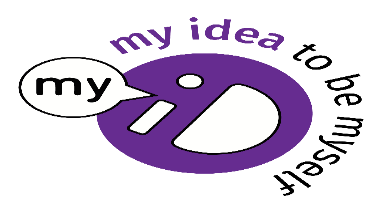 Δίνονται στους μαθητές 34 κάρτες που αντιπροσωπεύουν μέρη του Πίνακα Στοιχείων, με κάθε κάρτα να αντιπροσωπεύει μια ετικέτα LGBTIQ+. Οι μαθητές πρέπει να ερευνήσουν τι υπάρχει πίσω από τις ετικέτες και να συζητήσουν εάν τέτοιες ετικέτες είναι εξίσου φυσικές με τα χημικά στοιχεία. ΠροετοιμασίαΔημιουργήστε ένα σετ από τις 34 κάρτες ή αντιγράψτε την επισκόπηση του Πίνακα Στοιχείων. Κάντε αυτή τη δραστηριότητα αφού εισαχθεί ο αρχικός Περιοδικός Πίνακας Στοιχείων.ΕκτέλεσηΒήμα 1: (5', εισαγωγή) Πείτε στους μαθητές ότι αυτό το μάθημα αφορά τον Πίνακα των Στοιχείων, αλλά με διαφορετικό τρόπο που το έχουν συνηθίσει. Μοιράστε τις κάρτες, μία για κάθε μαθητή (αυτό είναι πιο εύκολο επειδή οι κάρτες έχουν τους όρους πάνω τους) ή μοιράστε την επισκόπηση (αυτό είναι πιο δύσκολο γιατί οι μαθητές θα πρέπει να κάνουν έρευνα με βάση τα χρώματα και τα σύμβολα). Βήμα 2: (5'; έναυσμα) Ζητήστε από τους μαθητές να εξηγήσουν γιατί ορισμένα από τα στοιχεία έχουν χρώματα. Αφήστε τους μαθητές να μαντέψουν. Αν κάποιοι γνωρίζουν την απάντηση, κάντε τους κομπλιμέντα. Εάν όχι, δελεάστε τους ρωτώντας τους αν αναγνωρίζουν τα χρώματα στα στοιχεία 31 και 59. Η λύση είναι ότι τα χρωματιστά στοιχεία αντιπροσωπεύουν ετικέτες και σύμβολα LGBTIQ+.Ζητήστε από τους μαθητές να ερευνήσουν τι αντιπροσωπεύει κάθε έγχρωμο στοιχείο και να το παρουσιάσουν στην τάξη σε 30 δευτερόλεπτα το πολύ. Βήμα 3: (10'; έρευνα) Οι μαθητές χρησιμοποιούν τους φορητούς υπολογιστές ή τα smartphone τους για να ερευνήσουν τα σύμβολα ή τους όρους. Τους επιτρέπεται να μοιραστούν προτάσεις για το πώς να το κάνουν αυτό ή να συζητήσουν ορισμούς και τρόπους παρουσίασης μεταξύ τους. Βήμα 4: (25', παρουσιάσεις) Δώστε στους μαθητές το πολύ 0,5 λεπτά στον καθένα για να παρουσιάσουν τα ευρήματά τους. Αν δεν μπόρεσαν να βρουν το νόημα ή έκαναν λάθος, διορθώστε τους διπλωματικά χωρίς να τους κρίνετε (πολλές σελίδες στο διαδίκτυο μπορεί να μην είναι απόλυτα σωστές και οι ορισμοί ή κάποιοι όροι μπορεί να διαφέρουν). Βήμα 4: (10', αναφορά) Κλείστε τη δραστηριότητα αναλογιζόμενοι το πώς νιώθουν οι μαθητές γι' αυτήν. Μπορείτε να χρησιμοποιήσετε τις ακόλουθες ερωτήσεις: Γνωρίζατε ήδη όλες τις ετικέτες και τα σύμβολα;Πιστεύετε ότι υπάρχουν πολλά σύμβολα και ετικέτες; Ίσως πάρα πολλά; Αν ναι, ποιος είναι ο εκνευρισμός σας; Ο Πίνακας Στοιχείων έχει ακόμη περισσότερες ετικέτες (259!). Και ίσως οι επιστήμονες να βρουν ακόμη περισσότερα στοιχεία στο μέλλον. Πιστεύετε ότι αυτό είναι ένα παράλογο ποσό; Δώστε χρόνο στους μαθητές να το σκεφτούν. Αν οι μαθητές συμφωνούν ότι είναι λογικό ο αρχικός Πίνακας Στοιχείων να έχει πολλές ετικέτες για τα φαινόμενα, αλλά εξακολουθούν να αισθάνονται άβολα για τον αριθμό των ετικετών και συμβόλων LGBTIQ+, ρωτήστε τους γιατί μια επισκόπηση των εκφράσεων LGBT δεν πρέπει να έχει μεγάλο αριθμό. Κατά τη σχετική συζήτηση, μπορεί οι μαθητές να εκφράσουν με κάποιο τρόπο ότι η ετεροκανονικότητα τους ωθεί να αντιταχθούν στην "υπερβολική" ποικιλομορφία, ειδικά όταν αυτή διαφέρει από τις ετεροκανονικές εκφράσεις- αντιμετωπίστε το διπλωματικά αλλά με αποφασιστικότητα: "οι άνθρωποι χρησιμοποιούν διαφορετικούς όρους για να περιγράψουν αυτό που αισθάνονται ότι πρέπει να κατηγοριοποιήσουν. Τα LGBT άτομα δεν είναι μια ομάδα και δεν είναι ίδιοι, επομένως θέλουν να εκφράσουν τα συγκεκριμένα στοιχεία τους. Όπως ακριβώς οι επιστήμονες θέλουν να περιγράψουν 259 στοιχεία τώρα, ενώ στον μεσαίωνα αρκούνταν να περιγράψουν μόνο τέσσερα (γη, νερό, αέρας, φωτιά)» ( https://commons.wikimedia.org/wiki/File:Medieval_four_elements.jpg ).Μεταφορά στην πράξηΕάν συζητήσετε τον Πίνακα των Στοιχείων σε επόμενα μαθήματα, μπορείτε να κάνετε αυθόρμητα σχόλια σχετικά με το πόσο θαυμαστή είναι η φύση ή πόσο έξυπνοι είναι οι επιστήμονες που αναγνώρισαν αυτή την ποικιλία στοιχείων. Μπορείτε επίσης να ρωτήσετε ως αστεία υπενθύμιση: "Θυμάστε ποιο σεξουαλικό στοιχείο αντιπροσώπευε το οξυγόνο;" (ή άλλο στοιχείο). Τέτοιες επαναλήψεις ή (χωρίς διακρίσεις) αστεία βοηθούν τους μαθητές να κατανοήσουν ότι η διαφορετικότητα είναι φυσιολογική και πρέπει να εκτιμάται. 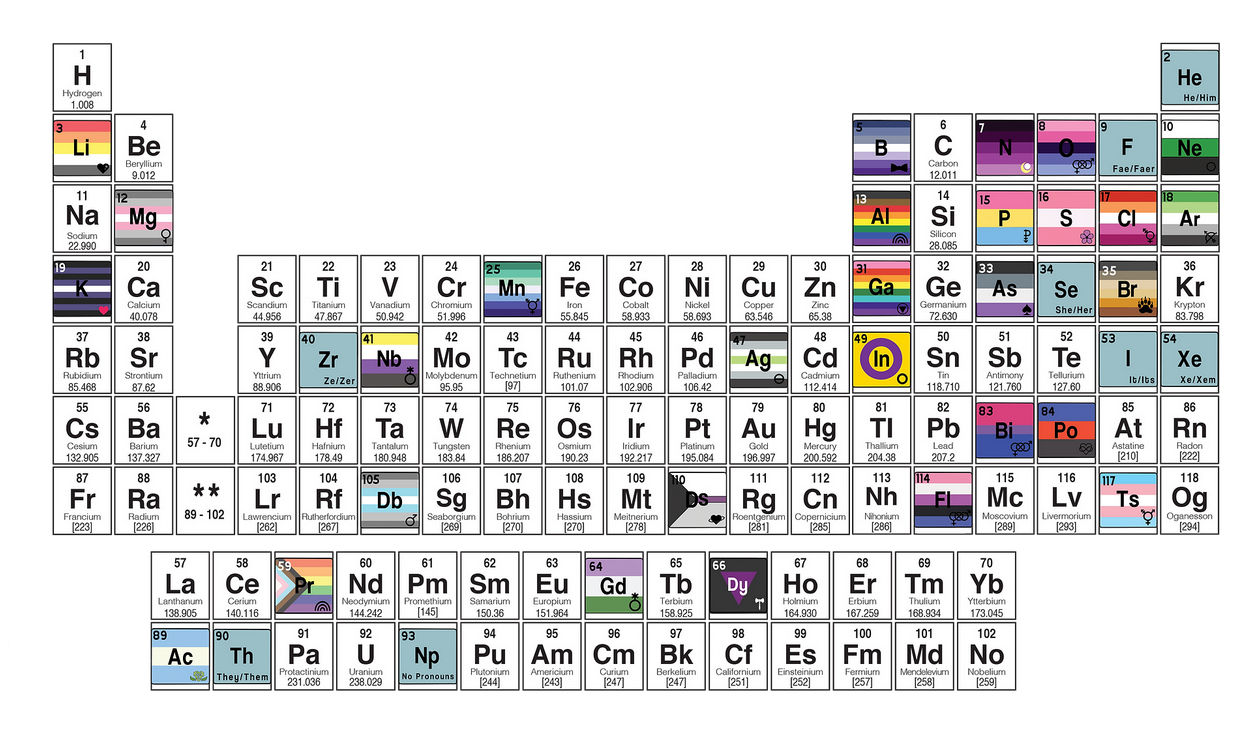 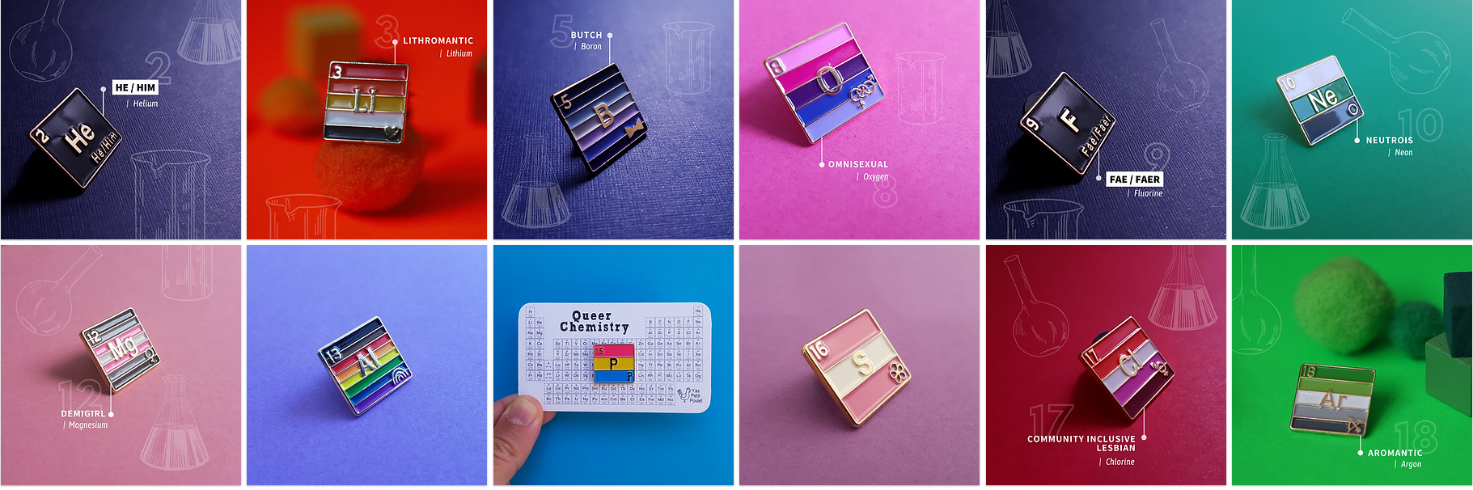 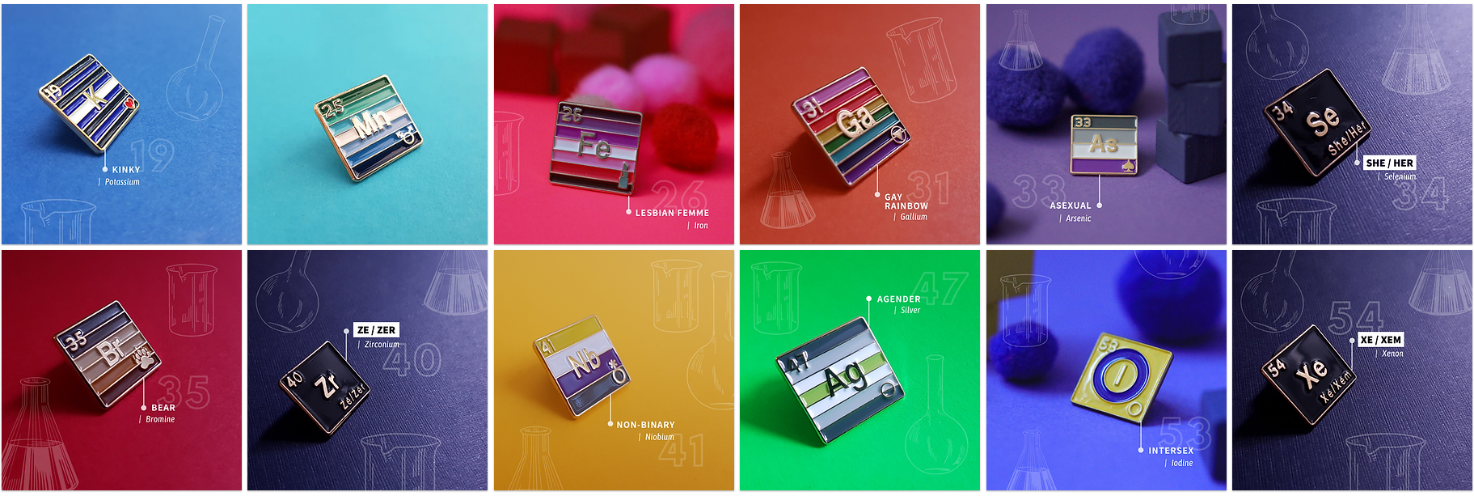 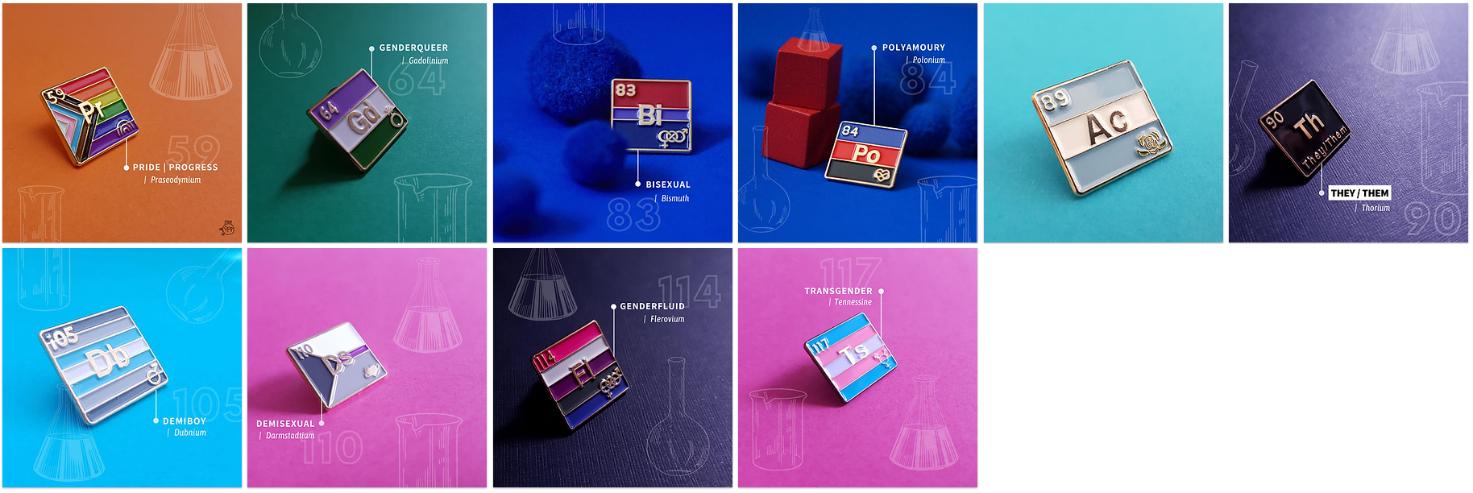    ΟΛΛΑΝΔΙΚΑΓλωσσική πλαισίωσηΟι μαθητές δίνουν νόημα σε λέξεις που σχετίζονται με LGBTI και εφαρμόζουν το συγκείμενο. ΕκτέλεσηΒήμα 1): (5' εισαγωγή): Ζητήστε από τον μαθητή να γράψει ατομικά όσες λέξεις γνωρίζει σχετικά με το LGBTI. Δεν χρειάζεται να νιώθουν άσχημα- μπορούν να σκεφτούν όλους τους όρους που έχουν ακούσει, ακόμη και όταν είναι προσβλητικοί ή απρεπείς. Μπορείτε να επεκτείνετε αυτή την εργασία σε λέξεις για το σεξ γενικά. Βήμα 2: (5'; μεταφορά στον πίνακα): Ο δάσκαλος συλλέγει αυτές τις λέξεις και τις γράφει στον πίνακαΒήμα 3: (10'· εξερεύνηση των λέξεων) Ο δάσκαλος συζητά όλες τις λέξεις. Ξέρουν όλοι το νόημα; Αν όχι, εξηγήστε ή υποσχεθείτε ότι θα το ψάξετε. Ο δάσκαλος εξηγεί ότι οι λέξεις αυτές μπορεί να έχουν ιατρικό, ανεπίσημο, επίσημο, υβριστικό, εκφοβιστικό ή περιεχόμενο στο διαδίκτυο. Βήμα 4: (10': ομαδική εργασία) Ζητήστε από τους μαθητές να εργαστούν σε ομάδες και να κατηγοριοποιήσουν όλες τις λέξεις σε ένα μεγάλο χαρτί ως ιατρικές, ανεπίσημες, επίσημες, βρισιές, εκφοβιστικές, γλώσσα του διαδικτύου ή άλλη κατηγορία που μπορούν να σκεφτούν. Βήμα 5: (10': πλαισίωση) Ο δάσκαλος κάνει μια λίστα για κάθε κατηγορία στον πίνακα και ζητά από τις ομάδες να προτείνουν λέξεις για κάθε κατηγορία. Ο δάσκαλος μπορεί να συζητήσει και να διορθώσει διπλωματικά τους μαθητές εάν συγχέουν κατηγορίες. Βήμα 6: (5'; αναφορά) Αποφασίστε με τους μαθητές ποιες λέξεις θα χρησιμοποιήσετε στα μαθήματα σεξουαλικότητας και γιατί:Ποιες λέξεις σας φαίνονται δυσάρεστες;Ποιες λέξεις χρησιμοποιούν οι μαθητές όταν μιλούν με συνομηλίκους ή γονείς;Ποιες λέξεις θέλουν οι μαθητές να χρησιμοποιήσουν στα επόμενα μαθήματα;Μεταφορά στην πράξηΔιατηρήστε τη χρήση των λέξεων όπως συμφωνήσατε με τους μαθητές στα ακόλουθα μαθήματα.Σημείωση: μια πιο ημι-ακαδημαϊκή εκδοχή αυτής της δραστηριότητας μπορεί να βρεθεί με την ονομασία "Συνώνυμα σεξ" στην ενότητα "Ιταλικά".   ΑΓΓΛΙΚΑΟι ΑτελείςΟι μαθητές συμμετέχουν σε ένα διαδικτυακό παιχνίδι «Cisland», στο οποίο υποδύονται έναν χαρακτήρα LGBTIQ+ και πρέπει να δραπετεύσουν από το νησί στο οποίο έχουν απαγορευτεί ως "ατελείς". ΠροετοιμασίαΗ δραστηριότητα αυτή προορίζεται να συζητηθεί σε μια συνεδρία διάρκειας περίπου μίας ώρας και σε ομάδες (3 ή 4 μαθητές). Αναμένεται ότι οι βασικές έννοιες που σχετίζονται με την κοινότητα LGBTI+ έχουν εξεταστεί προηγουμένως.  Συνιστάται να παρακολουθήσετε το παρακάτω βίντεο εκ των προτέρων: επεξήγηση LGBTIQ. Το διαδικτυακό παιχνίδι σε αυτή τη δραστηριότητα είναι αγγλικό, οπότε η δραστηριότητα είναι μια δραστηριότητα "κοινωνικών σπουδών" στα αγγλικά. Ο εκπαιδευτικός πρέπει να δώσει ιδιαίτερη προσοχή στη γλωσσική πτυχή του μαθήματος για να το κάνει να ταιριάζει καλύτερα στα 'αγγλικά'Εκτέλεση Βήμα 1: (10', εισαγωγή) Ο δάσκαλος λέει στους μαθητές ότι υπάρχει ένας νέος κόσμος που ονομάζεται Cisland όπου μόνο οι CIS ετεροφυλόφιλοι άνδρες και γυναίκες ζουν ελεύθερα. Οι μαθητές, ωστόσο, είναι απομονωμένοι σε ένα νησί που ανήκουν στους Ατελείς, μια ομάδα ανθρώπων που δεν συμμορφώνονται με τους κανόνες και τα πρότυπα αυτού του κόσμου. Κατά καιρούς, σύμμαχοι από τον νέο κόσμο έξω από το νησί τους στέλνουν υποδείξεις και στοιχεία για να τους βοηθήσουν. Ο δάσκαλος, στη συνέχεια, προτρέπει τους μαθητές να ακολουθήσουν τις οδηγίες στην ιστοσελίδα που μοιράζονται μαζί τους. Οι μαθητές, σε ομάδες των τριών, διαβάζουν τις οδηγίες και κάνουν τις διάφορες δραστηριότητες μαζί (σελ.39)Πηγή: https://repositori.udl.cat/server/api/core/bitstreams/b3342fb4-f67f-427b-bbb3-6cbf609decf3/contentΒήμα 2: (40'; παιχνίδι) Οι μαθητές συγκεντρώνονται σε ομάδες των τριών και αρχίζουν να παίζουν. Παρακάτω είναι ο σύνδεσμος για πρόσβαση στο παιχνίδι. Σύνδεσμος παιχνιδιού: The imperfectsΒήμα 3 : (10'; συζήτηση) Μετά την ολοκλήρωση του παιχνιδιού, γίνεται μια σύνθεση για να μάθουν οι μαθητές τις εντυπώσεις τους και να προβληματιστούν σχετικά με τις έννοιες, τις ιδέες και το λεξιλόγιο που τους ήταν άγνωστα.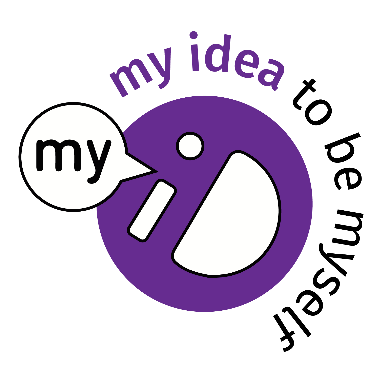 Harvey MilkΠροετοιμασία ΕκτέλεσηΣυνεδρία Ι Βήμα 1: (5', εισαγωγή) Ξεκινήστε το μάθημα εξηγώντας στους μαθητές σας ότι στα επόμενα δύο μαθήματα θα εντρυφήσουν στη φιγούρα κάποιων χαρακτήρων που ήταν σημαντικοί στη διεκδίκηση των κοινωνικών δικαιωμάτων ενός πληθυσμού που ιστορικά έχει υποστεί διακρίσεις- θα το κάνουν παρακολουθώντας ένα βίντεο, κάνοντας μια σύντομη έρευνα και στη συνέχεια παρουσιάζοντάς την προφορικά.  Με την ευκαιρία αυτή θα μάθουν για τη ζωή και τη συμβολή του Harvey Milk, ενός από τους πρώτους ανοιχτά ομοφυλόφιλους άνδρες που έφτασαν σε δημόσια αξιώματα στις Ηνωμένες Πολιτείες. .Βήμα 2: (6' προβολή βίντεο και λήψη σημειώσεων) Οι μαθητές καλούνται να κρατήσουν σημειώσεις κατά τη διάρκεια της προβολής του βίντεο σχετικά με πληροφορίες που θεωρούν ότι είναι σχετικές με τη ζωή του Harvey Milk, τη συνεισφορά του και το νέο λεξιλόγιο για αυτούς.Το ριζοσπαστικό όραμα του Harvey Milk για την ισότητα - Lillian FadermanΒήμα 3: (30', συζήτηση-κουίζ) Αφού παρακολουθήσετε το βίντεο, ζητήστε από τους μαθητές σας να αναζητήσουν το λεξιλόγιο που άντλησαν από το βίντεο και να το γράψουν στον πίνακα για να το μοιραστούν, και στη συνέχεια ζητήστε τους να αναζητήσουν τον ορισμό του και να τον γράψουν στο τετράδιό τους για να διευρύνουν το λεξιλόγιό τους. Στη συνέχεια, συζητήστε με τους μαθητές σας με βάση αυτά που έχουν παρατηρήσει και τις εντυπώσεις τους από τη ζωή και τη συνεισφορά του Ha  vey Milk. Μερικές ερωτήσεις που μπορούν να καθοδηγήσουν τη συζήτηση, μεταξύ άλλων που προκύπτουν καθώς προχωρά η συζήτηση, είναι: - Γιατί είναι σημαντικό να εκπροσωπούνται όλοι οι άνθρωποι στη λήψη πολιτικών αποφάσεων; - Ποιος ήταν ο στόχος του Harvey όταν έθεσε πολλές φορές υποψηφιότητα για το αξίωμα; Τι επεδίωκε;- Τι είδους προκαταλήψεις προκύπτουν από αυτό που συνέβη στο Castro;Μετά τη συζήτηση, οι μαθητές καλούνται να κάνουν το παρακάτω κουίζ για να εμβαθύνουν στη ζωή του Harvey Milk. Δοκιμή: Aplicación test a partir del video Βήμα 4: (10', κλείσιμο και παρουσίαση της επόμενης δραστηριότητας) Γίνεται μια σύνθεση με βάση τις σημαντικότερες πτυχές της ζωής του Harvey Milk και ανακοινώνεται ότι υπάρχουν πολλοί άλλοι άνθρωποι που σε όλη τους τη ζωή αγωνίστηκαν για την προβολή του LGBTI+ πληθυσμού και τη διεκδίκηση των δικαιωμάτων τους. Αυτός είναι ο λόγος για τον οποίο στο επόμενο μάθημα θα εργαστούν σε ομάδες (αυτό καθορίζεται από τον εκπαιδευτικό ανάλογα με την πραγματικότητα της τάξης τους, αλλά συνιστάται να είναι μεταξύ 3 ή 4 μαθητών) και θα ερευνήσουν άλλα εξέχοντα άτομα που αποτελούν αναφορές για τη LGBTI+ κοινότητα για να τα παρουσιάσουν στο τέλος της συνεδρίας. Ζητείται από τους μαθητές να προσέλθουν στην επόμενη συνεδρία με καθορισμένες τις ερευνητικές ομάδες (αν ο εκπαιδευτικός το κρίνει σκόπιμο, μπορεί να τις ορίσει ).Συνεδρία II: Ομαδική έρευνα και παρουσίασηΒήμα 1: (5', δραστηριότητα επεξήγησης) Το μάθημα ξεκινά ανακαλώντας τις οδηγίες από την προηγούμενη συνεδρία. Οι μαθητές θα διεξάγουν μια σύντομη έρευνα για άλλα εξέχοντα πρόσωπα σε διάφορους τομείς (τέχνη, μουσική, λογοτεχνία, αθλητισμός, κινηματογράφος, πολιτική, μεταξύ άλλων) που αποτελούν σημείο αναφοράς για τη LGBTI+ κοινότητα και θα παρουσιάσουν τα ευρήματά τους στο τέλος της συνεδρίας μέσω μιας προφορικής παρουσίασης, ενσωματώνοντας μέρος του λεξιλογίου που επεξεργάστηκαν στην προηγούμενη συνεδρία. Ακολουθεί ένα περίγραμμα με το ζητούμενο περιεχόμενο :Βήμα 2: (25'; έρευνα) Οι μαθητές συγκεντρώνονται στις ερευνητικές τους ομάδες και αρχίζουν να εργάζονται ακολουθώντας τα στοιχεία του παραπάνω πίνακα. Βήμα 3: (25', παρουσιάσεις) Οι μαθητές κάνουν τις παρουσιάσεις τους στην υπόλοιπη τάξη. Βήμα 4: (5 `κλείσιμο) Ο εκπαιδευτικός κάνει μια σύνθεση με τους χαρακτήρες που παρουσιάζονται από τους μαθητές και αποδεικνύει τη σημασία που είχαν για να καταστήσουν ορατό τον LGBTI+ πληθυσμό στα διάφορα περιβάλλοντά τους.Ισότητα των Φύλων και Ανθρώπινα ΔικαιώματαΟι μαθητές διερευνούν τα ανθρώπινα δικαιώματα και τον ρόλο των θεμάτων φύλου και LGBTIQ+ σε αυτά δίνοντας προτεραιότητα στα δικαιώματα και κάνοντας ένα σύντομο διαδικτυακό μάθημα. ΕκτέλεσηΣυνεδρία Ι Βήμα 1: (10' Εισαγωγή) Ο δάσκαλος ξεκινά τη συνεδρία ρωτώντας τους μαθητές εάν είναι εξοικειωμένοι με τη Διακήρυξη των Ανθρωπίνων Δικαιωμάτων, το περιεχόμενό της, την προέλευσή της και τον αντίκτυπό της στην ιδιότητα του πολίτη. Για να καταλάβουν όλοι οι μαθητές το ίδιο θα προβληθεί το παρακάτω βίντεο.Βίντεο : Ποια είναι τα καθολικά ανθρώπινα δικαιώματα; - Benedetta BertiΒήμα 2 (30 ' - Συζήτηση): Μετά την παρακολούθηση του βίντεο, ο εκπαιδευτικός ζητά από τους μαθητές να διαβάσουν την ακόλουθη λίστα δικαιωμάτων και να επιλέξουν τα τρία πιο σημαντικά για να τα μοιραστούν:Δείτε τη λίστα με τα δικαιώματα παρακάτω. Ποια ΤΡΙΑ είναι τα πιο σημαντικά για εσάς; Γιατί;Να μπορείς να πεις ανοιχτά τη γνώμη σουΝα μπορείς να επιλέξεις κάποιον για να παντρευτείςΝα μπορείς να ψηφίσεις σε εκλογέςΝα μπορείς να βγαίνεις όπου θέλειςΝα είσαι απαλλαγμένος από βία και διακρίσειςΝα μπορείς να αγοράσεις σπίτιΝα έχεις πρόσβαση σε γιατρούς / νοσηλευτέςΝα μπορείς να παίρνεις ίσο μισθό με ένα άλλο άτομο που κάνει την ίδια δουλειάΝα μπορείς να επιλέξεις την καριέρα σουΑφού μοιραστούν τις επιλογές τους, καλούνται να παρακολουθήσουν το παρακάτω βίντεο: MOOC on Monitoring the Human Rights of LGBTI PersonsΣυγκρίνετε τις απαντήσεις σας σε ζευγάρια / μικρές ομάδες. Στη συνέχεια συζητήστε αυτές τις ερωτήσεις• Πιστεύετε ότι όλοι έχουν αυτά τα δικαιώματα; Γιατί (όχι); • Γιατί μπορεί κάποιοι άνθρωποι να έχουν αυτά τα δικαιώματα και άλλοι να μην τα έχουν; Μιλήστε για πιθανούς λόγους.Βήμα 3 : (10 ' ) Ο εκπαιδευτικός συνοψίζει την τάξη και μοιράζεται τις εντυπώσεις των μαθητών σχετικά με την έννοια των Ανθρωπίνων Δικαιωμάτων, τα στερεότυπα και τις διακρίσεις.Συνεδρία II: (50 ' - Συζήτηση) Στην επόμενη συνεδρία ο δάσκαλος χωρίζει την τάξη ξανά σε ομάδες των τριών έως τεσσάρων μαθητών για να συζητήσουν την ακόλουθη σειρά ερωτήσεων.• Τι πιστεύετε ή φαντάζεστε ότι είναι δύσκολο για έναν άνδρα στη σημερινή κοινωνία; Τι πιστεύετε ή φαντάζεστε ότι είναι δύσκολο για μια γυναίκα στη σημερινή κοινωνία; Γιατί;• Πιστεύετε ότι υπάρχουν ανισότητες στον τρόπο με τον οποίο αντιμετωπίζονται τα αγόρια και τα κορίτσια ή οι άνδρες και οι γυναίκες και η LGBTI+ κοινότητα όπου ζείτε; Μπορείτε να δώσετε μερικά παραδείγματα;• Τι πρέπει να αλλάξει για να διασφαλιστεί ότι οι άνδρες, οι γυναίκες και η κοινότητα LGTBI+ έχουν ίσα δικαιώματα;• Η Emma Watson, (ηθοποιός και πρέσβειρα καλής θελήσεως του ΟΗΕ) είπε «όσο περισσότερο μιλάω για τον φεμινισμό τόσο περισσότερο συνειδητοποιώ ότι ο αγώνας για τα δικαιώματα των γυναικών έχει γίνει πολύ συχνά συνώνυμος με το μίσος για τον άνδρα». Τι εννοεί με αυτό, και συμφωνείτε;• «Τα δικαιώματα των γυναικών είναι ανθρώπινα δικαιώματα» – γιατί πιστεύετε ότι οι άνθρωποι το λένε αυτό;• Τα δικαιώματα LGTBI+ είναι ανθρώπινα δικαιώματα” – γιατί πιστεύετε ότι οι άνθρωποι το λένε αυτό;   ΕΛΛΗΝΙΚΑΑποσαφήνιση LGBTQI+ Ορολογίας στα Ελληνικά Μαθαίνοντας για την ορολογία LGBTQI+ στην ελληνική γλώσσα, οι μαθητές μπορούν να κατανοήσουν καλύτερα τις διαφορετικές ταυτότητες.    ΕκτέλεσηΒήμα 1: (5'; Εισαγωγή με βίντεο): Ο δάσκαλος θα δείξει ένα σύντομο βίντεο από τις ειδήσεις που παρουσιάζουν το EuroPride2020. https://www.youtube.com/watch?v=lgYh4TwUygA Βήμα 2): (5' διερευνητικές ερωτήσεις): Ο δάσκαλος θα ρωτήσει τους μαθητές εάν έχουν ακούσει για την κοινότητα LGBTQI+ και τι γνωρίζουν γι' αυτήν. Αυτό μπορεί να χρησιμεύσει ως αφετηρία για να συζητηθεί η ποικιλομορφία των ταυτοτήτων εντός της κοινότητας και η σημασία του σεβασμού αυτών των ταυτοτήτων μέσω της γλώσσας και της ορολογίας.Βήμα 3: (10'· συλλογή των λέξεων): Οι μαθητές ονομάζουν τις λέξεις που γνωρίζουν ή έχουν ακούσει στο βίντεο σχετικά με την κοινότητα LGBTQI+ και ο δάσκαλος συγκεντρώνει όλους τους όρους στον πίνακα. Βήμα 4: (10'· εξερεύνηση των λέξεων) Ξεκινήστε με μια λίστα λεξιλογίου. Ο δάσκαλος θα δημιουργήσει τη λίστα στον πίνακα και θα δώσει στους μαθητές μια λίστα με την κοινή LGBTQI+ ορολογία στην ελληνική γλώσσα. Ενθαρρύνετε τους μαθητές να ορίσουν κάθε όρο με δικά τους λόγια και συζητήστε σχετικά με την κατανόησή τους για κάθε όρο.Βήμα 5: (10': συζήτηση σε μικρή ομάδα) Χωρίστε την τάξη σε μικρές ομάδες και αναθέστε σε κάθε ομάδα έναν διαφορετικό όρο από τη λίστα λεξιλογίου. Ζητήστε από κάθε ομάδα να συζητήσει το νόημα και τη σημασία του όρου, συμπεριλαμβανομένων τυχόν αποχρώσεων ή πολιτισμικού πλαισίου.Βήμα 6: (5', ανακεφαλαίωση) Ο δάσκαλος θα συνοψίσει τις βασικές έννοιες και την ορολογία που διερευνήθηκαν κατά τη διάρκεια του μαθήματος και θα επισημάνει τυχόν σημαντικά συμπεράσματα, ενώ οι μαθητές θα προβληματιστούν σχετικά με τη δική τους μάθηση και ανάπτυξη κατά τη διάρκεια του μαθήματος. Ενθαρρύνοντάς τους να μοιραστούν τις σκέψεις και τις ιδέες τους με την τάξη.Μεταφορά στην πράξηΕνσωμάτωση των όρων χωρίς στο λεξιλόγιό τους, συμπεριληπτικά, όταν αναφέρονται σε άτομα που αυτοπροσδιορίζονται ως LGBTQI+. Αυτό περιλαμβάνει τη χρήση κατάλληλων αντωνυμιών, την αποφυγή υποθέσεων σχετικά με την ταυτότητα φύλου ή τον σεξουαλικό προσανατολισμό και την αποφυγή προσβλητικής ή υποτιμητικής γλώσσας.Εξερευνώντας την Ελληνική LGBTQI+ ΛογοτεχνίαΟι μαθητές θα εξερευνήσουν θέματα LGBTQI+ μέσα από τον ποικιλόμορφο και ζωντανό κόσμο της ελληνικής λογοτεχνίας.ΕκτέλεσηΒήμα 1): (5' εισαγωγή): Ο δάσκαλος θα πει λίγα λόγια για τον Έλληνα ποιητή Κωνσταντίνο Π. Καβάφη, ο οποίος έζησε από το 1863 έως το 1933. Ο Καβάφης θεωρείται ευρέως ένας από τους μεγαλύτερους Έλληνες ποιητές της σύγχρονης εποχής και είναι γνωστός για τη λυρική και αισθησιακή ποίησή του που εξερευνά θέματα αγάπης, επιθυμίας και ταυτότητας . Πολλά από τα ποιήματά του θίγουν την αγάπη και την επιθυμία των ομοφυλόφιλων, διερευνώντας συχνά τις εμπειρίες των περιθωριοποιημένων ατόμων στην κοινωνία.Βήμα 2: (5' Διαβάστε το ποίημα): Ο δάσκαλος θα διαβάσει το ποίημα στους μαθητές και στη συνέχεια θα τους ζητήσει να διαβάσουν οι ίδιοι το ποίημα. Βήμα 3: (10' συλλογή των ιδεών τους) Ο δάσκαλος θα ζητήσει από τους μαθητές να μοιραστούν τι καταλαβαίνουν από το ποίημα, ποια είναι τα συναισθήματά τους, εάν αναγνωρίζουν τα συναισθήματα του ποιητή και πού μπορούν να βρουν τη σύνδεση με την αγάπη, την επιθυμία και την ταυτότητα . Βήμα 4: (10' διερεύνηση των νοημάτων) Ο δάσκαλος θα συγκεντρώσει τις βασικές ιδέες στον πίνακα και θα προσπαθήσει να αναλύσει τους στίχους του ποιήματος και μέσω αυτών θα προσπαθήσει να αποτυπώσει τις εμπειρίες και τα συναισθήματα των ανθρώπων που ανήκουν στην κοινότητα LGBTQI+. Βήμα 5: (10' σύνδεση του νοήματος με το παρόν) Οι μαθητές θα προσπαθήσουν να περιγράψουν πώς συνδέονται τα νοήματα του ποιήματος με τις σημερινές κοινωνίες και τη θέση της LGBTQI+ κοινότητας. Βήμα 5: (5' ανακεφαλαίωση) Με τη βοήθεια των μαθητών θα καταλήξετε σε κάποια συμπεράσματα και γενικούς προβληματισμούς σχετικά με το Πώς η λογοτεχνία αποκαλύπτει τόσο προσωπικά συναισθήματα όσο και κοινωνικά ζητήματα. Πώς η λογοτεχνία έχει τη δύναμη να ενισχύει την ενσυναίσθηση, να εμπνέει για ανάληψη δράσης και να επιφέρει αλλαγή.         Πώς συνδέονται οι ιδέες του Καβάφη με το σήμερα'Μεταφορά στην πράξηΟι μαθητές θα πρέπει να βρουν σύγχρονους συγγραφείς, καλλιτέχνες, ποιητές που μεταφέρουν παρόμοια μηνύματα στα έργα τους.LGBTQI ποιήματα και η μουσικοποίησή τους Οι μαθητές θα εξερευνήσουν θέματα LGBTQI+ μέσα από τον ποικιλόμορφο και ζωντανό κόσμο της ελληνικής λογοτεχνίας και μουσικής. ΕκτέλεσηΒήμα 1): (5' εισαγωγή): Ακρόαση ενός γνωστού τραγουδιού του ελληνικού ροκ συγκροτήματος, Domenica, που έχει μουσικοποιήσει το ποίημα του Μήτσου Παπανικολάου, το 2002. https://www.youtube.com/watch?v=YPzR-KxTNaY Βήμα 2): (5' διερευνητικές ερωτήσεις): Μετά την ακρόαση του τραγουδιού ο δάσκαλος θα ρωτήσει αν οι μαθητές γνωρίζουν το τραγούδι και αν κατανοούν το νόημα των στίχων. Μετά από αλλεπάλληλες ερωτήσεις ο δάσκαλος θα αποκαλύψει ότι το τραγούδι είναι ποίημα.Βήμα 3: (10' Συζήτηση για τον ποιητή και τη γενιά του): Ένας από τους πιο γνωστούς ποιητές της λεγόμενης «γενιάς του ’20». Ήταν ανοιχτά γκέι σε μια εποχή που η ομοφυλοφιλία ήταν ταμπού στην Ελλάδα. Αυτό είχε ως αποτέλεσμα να περιθωριοποιηθούν κοινωνικά και να θεωρηθούν διεφθαρμένοι. Ωστόσο, τα ποιήματά τους χαίρουν μεγάλης εκτίμησης και πλέον θεωρούνται από τους σημαντικότερους ποιητές της γενιάς τους.Βήμα 4: (5' Διαβάστε το ποίημα): Ο δάσκαλος θα διαβάσει το ποίημα στους μαθητές και στη συνέχεια θα τους ζητήσει να διαβάσουν οι ίδιοι το ποίημα.Βήμα 5: (10' συλλογή των ιδεών τους) Ο δάσκαλος θα ζητήσει από τους μαθητές να μοιραστούν τι καταλαβαίνουν από το ποίημα, ποια είναι τα συναισθήματά τους, εάν αναγνωρίζουν τα συναισθήματα του ποιητή και πού μπορούν να βρουν τη σύνδεση με την αγάπη, την επιθυμία και την ταυτότητα. Βήμα 6: (10' διερεύνηση των νοημάτων) Ο δάσκαλος θα συγκεντρώσει τις βασικές ιδέες στον πίνακα και θα προσπαθήσει να αναλύσει τους στίχους του ποιήματος και μέσω αυτών θα προσπαθήσει να αποτυπώσει τις εμπειρίες και τα συναισθήματα των ανθρώπων που ανήκουν στην κοινότητα LGBTQI+. Βήμα 7: (10' σύνδεση του νοήματος με το παρόν) Οι μαθητές θα προσπαθήσουν να περιγράψουν πώς συνδέονται τα νοήματα του ποιήματος με τις σημερινές κοινωνίες και τη θέση της LGBTQI+ κοινότητας. Βήμα 8: (5' ανακεφαλαίωση) Με τη βοήθεια των μαθητών θα καταλήξετε σε κάποια συμπεράσματα και γενικούς προβληματισμούς σχετικά με το Πώς η λογοτεχνία και η μουσική αποκαλύπτουν τόσο προσωπικά συναισθήματα όσο και κοινωνικά ζητήματα. Πώς η λογοτεχνία και η μουσική έχουν τη δύναμη να ενισχύουν την ενσυναίσθηση, να εμπνέουν για ανάληψη δράσης και να επιφέρουν αλλαγή. Πώς η λογοτεχνία και η μουσική συνέβαλαν στην αλλαγή των κοινωνιών. Μεταφορά στην πράξηΑναλύστε το ποίημα και προσπαθήστε να βρείτε και να επισημάνετε τις συνδέσεις μεταξύ της γενιάς του ποιητή και των σημερινών ζητημάτων.    ΙΣΤΟΡΙΑ Τα ποιήματα της ΣαπφούςΟι μαθητές μελετούν και συζητούν τα ποιήματα της Ελληνίδας ποιήτριας Σαπφούς, ανακαλύπτουν την ιστορική, λυρική και πολιτιστική τους διάσταση και εξετάζουν πώς αντιλαμβανόταν η Σαπφώ τη σεξουαλική διαφορετικότητα.ΠροετοιμασίαΒοηθά αν ο δάσκαλος διερευνήσει το πολιτισμικό πλαίσιο και το προφίλ της ποιήτριας Σαπφούς (βλ. https://en.wikipedia.org/wiki/Sappho ), συμπεριλαμβανομένου του ιστορικού υπόβαθρου, και ελέγχοντας τον τρόπο με τον οποίο το θέμα μελετάται στο τρέχον σχολικό πρόγραμμα σπουδών λογοτεχνίας .ΕκτέλεσηΦάση 1Παρουσιάστε στους μαθητές τα ποιήματα της Σαπφούς: Η Σαπφώ έζησε τον 6ο αιώνα π.Χ. στο ελληνικό νησί της Λέσβου και θεωρούνταν ήδη διάσημη ποιήτρια στην αρχαιότητα. Αλλά δεν ξέρουμε πολλά περισσότερα γι 'αυτήν εκτός από το ότι μάλλον ήταν μια αριστοκράτισσα που φημιζόταν για την ερωτική της ποίηση. Ποιήματα και αποσπάσματα της Σαπφούς ( https://www.uh.edu/~cldue/texts/sappho.html ) διανέμονται και διαβάζονται δυνατά στην τάξη. Εδώ είναι μια στροφή: Ξεκινήστε μια συζήτηση για το νόημα του ποιήματος και την αντίληψη των μαθητών. Πολλά από τα ποιήματα της Σαπφούς σχετίζονταν με την ομοφυλοφιλική αγάπη μεταξύ γυναικών. Για παράδειγμα:Δεν είναι εδώ, και θα προτιμούσα να δω το υπέροχο βήμα της, το σπινθηροβόλο βλέμμα της και το πρόσωπό της παρά να ατενίζωόλα τα στρατεύματα της Λυδίας με τα άρματα καιτις αστραφτερές πανοπλίες τους.Στη συζήτηση για αυτό το ποίημα, θα μπορούσατε να ρωτήσετε:Τι εννοεί η Σαπφώ με τον «όμορφο τρόπο που περπατά»; Ποιοι είναι οι Λυδοί; Για τον δάσκαλο: (κατά πάσα πιθανότητα σκληροί στρατιώτες από τη γειτονική Λυδία - στη σημερινή Τουρκία- αρρενωποί τύποι που δημιουργούν δέος για την ανδρική κυριαρχία και αποτελούν δυνητική απειλή για τη Λέσβο))Γιατί τα στρατεύματα των Λυδών να είναι πιο ελκυστικά από τη γυναίκα που βλέπει η Σαπφώ;Προσπαθήστε να βρείτε ολόκληρο το ποίημα (Για τον δάσκαλο, βλ. https://poets.org/poem/anactoria-poem ), του οποίου αυτή είναι η τελευταία στροφή). Βγάζει περισσότερο νόημα τώρα το κείμενο; Τι θέλει να εκφράσει η Σαπφώ με αυτό το ποίημα; (για δάσκαλο, βλ. https://poemanalysis.com/sappho/the-anactoria-poem/ ) Μπορείτε να αναπτύξετε τη συζήτηση ρωτώντας αν η Σαπφώ αναφέρεται στο κανονικό βιβλίο λογοτεχνίας, και αν όχι γιατί; Για τον δάσκαλο: πολλά παραδοσιακά βιβλία μπορεί να θεωρούσαν τα ποιήματα της Σαπφούς ακατάλληλα επειδή αφορούσαν γυναίκες που αγαπούν τις γυναίκες.Ως δευτερεύουσα ερώτηση, μπορείτε να ρωτήσετε εάν οι μαθητές γνωρίζουν τον όρο «λεσβία». Μπορείτε να τους ρωτήσετε αν πιστεύουν ότι η Λέσβος είναι ένα νησί αφιερωμένο ειδικά σε γυναίκες που αγαπούν τις γυναίκες. (Για τον δάσκαλο: όχι, τον 19ο αιώνα, οι ιατροί εισήγαγαν τη λέξη λεσβία ως εναλλακτική ή συνώνυμη για τις προηγούμενες λέξεις «Σαπφιστές» ή «τριβάδες» για τις γυναίκες που αγαπούσαν τις γυναίκες (https://en.wikipedia. org/wiki/Lesbian.) Φάση 2 Χωρίστε τους μαθητές σε ομάδες και ζητήστε τους να εξερευνήσουν τα ακόλουθα θέματα (ένα για κάθε ομάδα), λαμβάνοντας υπόψη το υπόβαθρο και τις επιλεγμένες πληροφορίες στο διαδίκτυο (Webquest).Στο τέλος της συζήτησης οι ομάδες θα κάνουν σύντομες παρουσιάσεις των θεμάτων τους. Η ποιητική διάσταση των σχέσεων μεταξύ γυναικών όπως τραγουδά η ΣαπφώΠώς λαμβάνονται υπόψη και χρησιμοποιούνται τα ποιήματα της Σαπφούς στις μέρες μαςΠώς οι άνθρωποι βλέπουν τώρα ετικέτες όπως "λεσβία" και γιατί. (Για τον εκπαιδευτικό: έχετε υπόψη ότι σε πολλές γυναίκες που αγαπούν τις γυναίκες δεν αρέσει ο όρος λεσβία, επειδή θεωρούν ότι είναι πολύ άμεσος και επομένως άκομψος- και μερικές γυναίκες προτιμούν να αυτοαποκαλούνται αμφιφυλόφιλες, πολυγαμικές ή ομοφυλόφιλες. Ταυτόχρονα υπάρχει ένα λεσβιακό κίνημα σύμφωνα με το οποίο το να είσαι λεσβία και να έχεις συγκεκριμένα δικαιώματα πρέπει να είναι ξεκάθαρο, επειδή πιστεύουν ότι ο έρωτας μεταξύ γυναικών γίνεται σκόπιμα αόρατος, και μάλιστα πιο αόρατος από το να είσαι γκέι).Η θέση της ποίησης και των τραγουδιών LGBTI στη σύγχρονη κουλτούρα (παγκοσμίως και συγκριτικά στη χώρα σας) Φάση 3Παρουσίαση των θεμάτων από τις ομάδες.Πιθανή κοινή χρήση αρχείων PPT σε άλλες τάξεις και σύντομες παρουσιάσεις και συζητήσεις. Μεταφορά στην πράξηΣε αυτό το μάθημα, το θέμα του λεσβιασμού εξερευνήθηκε λίγο περισσότερο. Σε μελλοντικά μαθήματα, οι συγκεκριμένες πτυχές και η θέση του να είσαι λεσβία μπορούν να επισημανθούν ανατρέχοντας ξανά σε αυτό το μάθημα. Μπορεί να καταστεί σαφές ότι οι LGBTIQ+ δεν είναι μία ομάδα αλλά αποτελούνται από αναγνωρίσιμες υποομάδες και ότι το να είσαι λεσβία είναι συχνά πιο αφανές από τις άλλες ομάδες. Μπορεί έτσι να συζητηθεί και η θέση των λεσβιών μπορεί να αναδειχθεί με αυτόν τον τρόπο. Δέκα αρχαία LGBTQ γεγονότα που πρέπει να γνωρίζετεΕμπνευσμένοι από ένα άρθρο που δημοσιεύτηκε στην Εγκυκλοπαίδεια Παγκόσμιας Ιστορίας, οι μαθητές ανακαλύπτουν ότι τα ζητήματα της σύγχρονης εποχής σχετικά με την ταυτότητα φύλου και τα πολιτικά δικαιώματα των μελών της LGBTQ κοινότητας είναι ένα σχετικά πρόσφατο φαινόμενο, όπως και οι όροι "ομοφυλόφιλος" και "ετεροφυλόφιλος".  ΠροετοιμασίαΟι δάσκαλοι θα πρέπει να προετοιμαστούν ρίχνοντας μια γρήγορη ματιά στην ιστορία των γλωσσικών ορισμών της ετεροφυλοφιλίας και της ομοφυλοφιλίας. Αυτή η δραστηριότητα επικεντρώνεται στην Ιστορία και στα Αγγλικά. Έτσι, θα μπορούσε να είναι έργο συνεργασίας μεταξύ δύο καθηγητών, δείχνοντας στους μαθητές ότι δεν πρόκειται για χόμπι ενός από τους καθηγητές. Οι δάσκαλοι (ιστορίας και ΑΓΓ) προτείνεται να κάνουν μια συνάντηση για να καθορίσουν τη γλώσσα που χρησιμοποιείται στο άρθρο που γράφεται στα αγγλικά και στην εθνική γλώσσα και να συζητήσουν τη διαφορετική γλωσσική προσέγγιση. Λάβετε υπόψη ότι το άρθρο υπερασπίζεται σθεναρά τις ομοφυλοφιλικές σχέσεις στο πλαίσιο των ετεροκανονικών προτύπων (π.χ. υποστηρίζοντας ότι η ομοφυλοφιλική σχέση μεταξύ ανδρών δεν απορρίφθηκε ως σοβαρή σχέση, αλλά ως ειδωλολατρική και επαίσχυντη συμπεριφορά όπως στα όργια. Περιέχει και κάποιες παρερμηνείες ΕκτέλεσηΦάση 1Ζητήστε από τους μαθητές να διαβάσουν αυτό το άρθρο στην τάξη https://www.worldhistory.org/article/1774/ten-ancient-lgbtq-facts-you-need-to-know/ ξεκινήστε μια συζήτηση (στα αγγλικά ή στη μητρική γλώσσα) σχετικά με:Γνωρίζατε αυτά τα ιστορικά «γεγονότα»; (Αφήστε περιθώρια για έκπληξη αλλά και για αμφιβολία.)Πιστεύετε ότι αυτά τα γεγονότα είναι αλήθεια; (Αυτή η ερώτηση δίνει στον δάσκαλο την ευκαιρία να επισημάνει τον πολύ υποστηρικτικό τόνο του άρθρου, ο οποίος βασίζεται σε μεγάλο βαθμό στην ιστορική γνώση, αλλά ταυτόχρονα τονίζει υπερβολικά ότι οι σχέσεις μεταξύ του ιδίου φύλου (ετεροκανονιστικές) ήταν γενικά αποδεκτές στους αρχαίους πολιτισμούς.)Ρωτήστε τους μαθητές αν άκουσαν ποτέ για άλλα θέματα LGBTQ στην ιστορία. Εάν όχι, γιατί πιστεύουν ότι αυτό το θέμα παραμελείται ή αποφεύγεται; Εάν έχουν παραδείγματα, διερευνήστε εάν είναι θετικά ή αρνητικά και γιατί. Για παράδειγμα, τα αρνητικά παραδείγματα των Ρωμαίων αυτοκρατόρων που είχαν επαίσχυντες ομοφυλοφιλικές σχέσεις μπορεί να βασίζονται στην προπαγάνδα των εχθρών τους. Από την άλλη πλευρά, η αποφυγή των αμφιφυλόφιλων προτιμήσεων του Μεγάλου Αλεξάνδρου οφείλεται πιθανώς στην τρέχουσα ομοφοβία/αμφιφοβία, η οποία μπορεί να θεωρηθεί αντίθετη προς την "εθνική υπερηφάνεια".Τι πιστεύουν οι μαθητές σχετικά με τις διαφορές στη γλώσσα για τον ορισμό των ομοφυλοφιλικών δραστηριοτήτων και σχέσεων στα αγγλικά και την εθνική γλώσσα; Πώς επηρεάζουν αυτές οι γλωσσικές διαφορές την πολιτισμική μας αντίληψη; Ή μήπως οι πολιτισμικές μας νόρμες και αξίες επηρεάζουν τη γλώσσα μας; (Σχόλια για τον δάσκαλο: πρόκειται πιθανώς για αμφίδρομη επίδραση, αλλά αφήστε αυτό το συμπέρασμα στους μαθητές.)Φάση 2 Χωρίστε τους μαθητές σε ομάδες και ζητήστε τους να εξερευνήσουν τα ακόλουθα θέματα (ένα για κάθε ομάδα) στα αγγλικά ή την εθνική γλώσσα, λαμβάνοντας υπόψη το υπόβαθρο και τις επιλεγμένες πληροφορίες στο διαδίκτυο (Webquest).Στο τέλος της συζήτησης οι ομάδες θα κάνουν μια σύντομη παρουσίαση του θέματος στους άλλους μαθητές. Στις παρουσιάσεις τους, ενθαρρύνονται να ελέγξουν σε ποιο βαθμό τα "γεγονότα" που παρουσιάζονται είναι αληθινά σύμφωνα με τους ιστορικούς και πώς πιστεύουν ότι οι ομοφυλοφιλικές πράξεις και σχέσεις (μεταξύ ανδρών και μεταξύ γυναικών) αντιμετωπίζονταν σε εκείνες τις εποχές και πώς αυτό διέφερε από το πώς τις βλέπουν οι άνθρωποι σήμερα στη χώρα μας. Διεμφυλικός Κλήρος της λατρείας της InannaΙνδιάνικες Αμερικανικές φυλές & τα Δύο Πνεύματα (Two-Spirit)Ο Δούκας και ο Αυλικός του στην αρχαία ΚίναΗ Επίλεκτη Ομάδα Γκέι Εραστών στην ΕλλάδαΟ «Γκέι» Βασιλιάς της Αιγύπτου Pepi IIΤο Τρίτο Φύλο των KinnarΤιμή & ομοφυλοφιλικές σχέσεις στην ΙαπωνίαΡωμαϊκό Ιδεώδες Αρρενωπότητας & Ομοφυλοφιλικές ΣχέσειςΟι Κέλτες πολεμιστές & οι Άντρες Εραστές τουςΗ Βίβλος καταδικάζει την ειδωλολατρική συμπεριφορά, όχι την ομοφυλοφιλίαΦάση 3Δημόσια παρουσίαση των θεμάτων από τις ομάδες (αγγλικά/εθνική γλώσσα).Πιθανώς: να μοιράσετε τα αρχεία PPT σε άλλες τάξεις, ή να κάνετε σύντομες παρουσιάσεις και συζητήσεις εκεί. Μεταφορά στην πράξηΣε μελλοντικά μαθήματα, οι εκπαιδευτικοί μπορούν να ανατρέξουν σε αυτά τα μαθήματα ως παραδείγματα κριτικής επισκόπησης κειμένων, ιστορικών πηγών και χρήσης της γλώσσας.  Οι τρέχουσες πολιτικές εξελίξεις μπορούν επίσης να αναθεωρηθούν εξετάζοντας τη γλώσσα που χρησιμοποιείται και διερευνώντας το ιστορικό πλαίσιο. Στα αγγλικά, οι όροι που αφορούν το φύλο και τη σεξουαλικότητα μπορούν να επαναληφθούν ή να αποτελέσουν τη βάση για περαιτέρω διερεύνηση της χρήσης της αγγλικής γλώσσας με κριτική ματιά. Ιστορία της Σεξουαλικής ΠοικιλομορφίαςΟι μαθητές συζητούν την ιστορική και πολιτισμική διάσταση του σεξισμού, της ομοφοβίας και της τρανσφοβίας και βλέπουν πώς αναπτύχθηκαν οι έννοιες. ΠροετοιμασίαΟ δάσκαλος εξήγησε τι είναι ο σεξισμός, η ομοφοβία και η τρανσφοβία και πώς εμφανίζονται σήμερα στις πολιτισμικές διαστάσεις πολλών χωρών. Ανακοίνωσε ότι το θέμα της ιστορίας της σεξουαλικότητας και του φύλου θα εξεταστεί περαιτέρω σε μελλοντικά μαθήματα. ΕκτέλεσηΦάση 1 : Πείτε στους μαθητές ότι αυτό το μάθημα έχει να κάνει με την εξερεύνηση της ιστορίας της σεξουαλικότητας. Γνωρίζουμε ότι οι Έλληνες και οι Ρωμαίοι και ακόμη και παλαιότεροι πολιτισμοί από τη Μέση Ανατολή και την Αίγυπτο είχαν διαφορετικές απόψεις από τις δικές μας σχετικά με το ρόλο της γυναίκας, τη σεξουαλικότητα και τις ομοφυλοφιλικές σχέσεις. Γνωρίζουμε επίσης ότι η δική μας άποψη για αυτά τα θέματα είναι αρκετά επηρεασμένη από τον Χριστιανισμό. Σε αυτό το μάθημα θα προσπαθήσουμε να ερευνήσουμε το ερώτημα πώς αναπτύχθηκαν οι απόψεις για το φύλο, την ετεροφυλοφιλία και την ομοφυλοφιλία κατά τη διάρκεια της ιστορίας και πώς επηρεάζουν τη σημερινή μας ζωή. Φάση 2 : Χωρίστε τους μαθητές σε ομάδες των 3-4 και ζητήστε τους να εξερευνήσουν τα παρακάτω θέματα (ένα για κάθε ομάδα), χρησιμοποιώντας επιλεγμένες πληροφορίες στο διαδίκτυο (Webquest). Στο τέλος της έρευνας κάθε ομάδα κάνει μια σύντομη παρουσίαση των ευρημάτων της.ΘΕΜΑΤΑΠροέλευση του σεξισμού, της ομοφοβίας και της τρανσφοβίαςΥπόβαθροΓνωρίζουμε ότι οι ομοφυλοφιλικές σχέσεις υπήρχαν σε μέρη της αρχαίας Μέσης Ανατολής απλώς και μόνο επειδή απαγορεύονται στη Βίβλο και στο Κοράνι. Γνωρίζουμε επίσης ότι οι ομοφυλοφιλικές σχέσεις ήταν αρκετά συχνές τόσο μεταξύ ανδρών όσο και μεταξύ γυναικών σε ορισμένες πόλεις-κράτη στην Αρχαία Ελλάδα. Υπάρχει σχέση μεταξύ των μονοθεϊστικών θρησκειών (τουλάχιστον του Χριστιανισμού και του Ισλάμ) και του ταμπού στις ομοφυλοφιλικές σχέσεις;Οι ρόλοι των φύλων στην ιστορία ΥπόβαθροΠολλές γυναίκες ανά τους αιώνες, οι οποίες δεν ήταν απαραίτητα διεμφυλικές στην ταυτότητά τους, ντύνονταν άντρες, μερικές φορές για μεγάλα χρονικά διαστήματα, προκειμένου να πολεμήσουν στο στρατό (π.χ. Deborah Sampson), να εργαστούν ως πειρατές (π.χ. Mary Read και Anne Bonney), να φοιτήσουν σε ιατρικές σχολές κ.λπ. Τον 16ο αιώνα, σε πολλές χώρες, απαγορευόταν στις γυναίκες να εργάζονται ως ηθοποιοί, οπότε οι άνδρες έπρεπε να παίζουν γυναικείους ρόλους. Αυτό δημιούργησε μια ανταγωνιστική αγορά υψηλού κύρους για τα άτομα που σήμερα θα μπορούσαμε να θεωρήσουμε ως τρανς γυναίκες. Παραδείγματα είναι το θέατρο του Shakespeare, το ιαπωνικό Kabuki και η κινεζική όπερα. Αυτή η αποδοχή των καλλιτεχνών της παραστατικής τέχνης και η δημοτικότητα αυτού που σήμερα αποκαλούμε "drag" χιούμορ φάνηκε να είναι διαπολιτισμική. Αλλά δεν σηματοδότησε απαραίτητα την έναρξη μιας "υπεράσπισης των τρανς". Παρόλα αυτά, κατέστησε τις τέχνες ένα συχνά αποδεκτό καταφύγιο για τα LGBT άτομα που έχτισαν θεατρικές καριέρες βασισμένες στη μεταμφίεση και την ψευδαίσθηση.Οι πρώτες «επιστημονικές» προσεγγίσεις στη σεξουαλική συμπεριφορά τον 19ο αιώνα ΥπόβαθροΟι πρώτες προσπάθειες για την κατανόηση του φάσματος της ανθρώπινης σεξουαλικής συμπεριφοράς προήλθαν από Ευρωπαίους γιατρούς και επιστήμονες, όπως ο Carl von Westphal (1869), ο Richard von Krafft-Ebing (1882) και ο Havelock Ellis (1897). Τα γραπτά τους έδειχναν κατανόηση στην έννοια του ομοφυλοφιλικού ή αμφιφυλοφιλικού προσανατολισμού που εμφανίζεται φυσιολογικά σε ένα αναγνωρίσιμο τμήμα της ανθρωπότητας, αλλά τα γραπτά των Krafft-Ebing και Ellis χαρακτήριζαν επίσης τους θηλυπρεπείς άνδρες που αγαπούν το ίδιο φύλο ως "τρίτο φύλο", τους οποίους θεωρούσαν εκφυλισμένους και ανώμαλους. Ο όρος «ομοφυλοφιλία» χρησιμοποιήθηκε για πρώτη φορά από τον Ούγγρο ψυχίατρο Karl-Maria Kertbeny το 1868. Πριν από αυτό, οι άνθρωποι το αποκαλούσαν "σοδομισμό" (που στην πραγματικότητα αναφερόταν γενικά στο σεξ που δεν επικεντρωνόταν στην τεκνοποίηση), ή "το ανομολόγητο αμάρτημα". Ο Sigmund Freud, που έγραφε την ίδια εποχή, πίστευε ότι όλοι οι άνθρωποι γεννιούνται με μια μη εστιασμένη σεξουαλική ορμή και ότι η ετεροφυλοφιλία ήταν μια φυσιολογική "υγιής" εξέλιξη, ενώ θεωρούσε τη συνεπή αμφιφυλοφιλία, την ομοφυλοφιλία και τον λεσβιασμό ανώριμες ή "ανεστραμμένες" μορφές σεξουαλικότητας. Παρόλα αυτά, γνώριζε ότι ήταν εξαιρετικά δύσκολο να "αλλάξει" ο σεξουαλικός προσανατολισμός και σίγουρα δεν πίστευε ότι ήταν έγκλημα. Αλλά δεν ήταν απόλυτα σίγουρος για όλα αυτά και άλλαξε γνώμη για το πώς να συμβουλεύει πρακτικά τους ομοφυλόφιλους ανθρώπους αρκετές φορές κατά τη διάρκεια της καριέρας του. Πολιτική και κοινωνική ευαισθητοποίηση σχετικά με τη φύση της ομοφυλοφιλίας και την προέλευση των κινημάτων για τα δικαιώματα LGBTQ ΥπόβαθροΥπό την επίδραση της ναπολεόντειας νομοθεσίας, οι περισσότερες χώρες της Ευρώπης προέβησαν σε ποινικοποιήσεις του σοδομισμού και ενεργές διώξεις των σοδομιστών. Αλλά προς τα τέλη του 19ου αιώνα, όταν οι ιατρικοί εμπειρογνώμονες άρχισαν να χαρακτηρίζουν τους ανθρώπους που αγαπούν το ίδιο φύλο ως "ομοφυλόφιλους", οι πολιτικοί άρχισαν να φοβούνται ότι αυτοί οι ομοφυλόφιλοι θα μπορούσαν να αποπλανήσουν τους νέους και να διαλύσουν την παραδοσιακή οικογενειακή ζωή. Στις αρχές του 20ου αιώνα, πολλές χώρες θέσπισαν νόμους κατά της αποπλάνησης, σύμφωνα με τους οποίους το σεξ μεταξύ ανδρών τιμωρείται σε μικρότερη ηλικία από ότι για τους ετεροφυλόφιλους (άνιση ηλικία συναίνεσης). Μια μειοψηφία ψυχιάτρων που μελετούσε τους ομοφυλόφιλους δεν συμφωνούσε με αυτού του είδους τη νομοθεσία. Υποστήριζαν ότι η ομοφυλοφιλία δεν μπορούσε να μεταφερθεί με αποπλάνηση και ότι ήταν έμφυτη. Άρχισαν να υποστηρίζουν την κατάργηση τέτοιων νόμων με άνιση ηλικία συναίνεσης. Το κίνημα αυτό κέρδισε κάποια υποστήριξη, και από τους ίδιους τους ομοφυλόφιλους, αλλά ανακόπηκε από τον Δεύτερο Παγκόσμιο Πόλεμο, κατά τον οποίο οι φασίστες άρχισαν να διώκουν ενεργά τους "ακάθαρτους" (μη Αρειανούς) και "ακοινώνητους" ανθρώπους - στους οποίους συμπεριλαμβάνονταν οι Εβραίοι, οι Ρομά, οι ανάπηροι και οι γκέι και οι λεσβίες. Οι ομοφυλόφιλοι έπρεπε να φορούν ένα ροζ τρίγωνο στα στρατόπεδα συγκέντρωσης, το οποίο αργότερα έγινε σύμβολο διαμαρτυρίας και υπερηφάνειας στην Ευρώπη.Μετά τον παγκόσμιο πόλεμο οι "ομοφυλόφιλοι" άρχισαν να οργανώνονται σε διάφορες δυτικοευρωπαϊκές χώρες και στις ΗΠΑ. Η παλαιότερη οργάνωση ομοφυλοφίλων ήταν το COC ("Κέντρο Πολιτισμού και Αναψυχής", μια ονομασία που έκρυβε ότι επρόκειτο για ομοφυλοφιλική ένωση), αλλά σύντομα ακολούθησαν και άλλες χώρες. Από τη δεκαετία του 1950 και μετά, σειρά ερευνητών στην Ευρώπη και τις ΗΠΑ έδειξαν ότι η ομοφυλοφιλική συμπεριφορά ήταν μια φυσιολογική παραλλαγή και τελικά η νομοθεσία σχετικά με την ίση ηλικία συναίνεσης καταργήθηκε στις περισσότερες ευρωπαϊκές χώρες κατά τη διάρκεια των δεκαετιών του '60 και του '70. Υπό την επίδραση του δεύτερου φεμινιστικού κύματος και της σεξουαλικής επανάστασης της δεκαετίας του '60, το ομοφυλοφιλικό και λεσβιακό κίνημα έγινε πιο ακτιβιστικό και άρχισε να υπερασπίζεται νόμους κατά των διακρίσεων και τον γάμο των ομοφυλόφιλων. Το 2001, η Ολλανδία ήταν και πάλι από τις δύο πρώτες χώρες που επέτρεψαν τον γάμο ομοφυλόφιλων. Την τελευταία δεκαετία, βλέπουμε μια ακόμη σειρά νόμων που προωθούν την ισότητα και την πρόσβαση στην υγειονομική περίθαλψη για τους τρανς και τα άτομα σε διαφυλικές καταστάσεις.Ωστόσο, αυτή η πρόοδος δεν είναι φυσικό φαινόμενο. Σε διάφορες ευρωπαϊκές χώρες, υπάρχει πολιτική και νομοθετική αντίδραση υπό την επιρροή δεξιών λαϊκιστικών κομμάτων. Όταν εξετάζουμε τον ευρωπαϊκό πολιτικό χάρτη, βλέπουμε επίσης μια σαφή διάκριση μεταξύ των χωρών της Μέσης/Ανατολικής Ευρώπης και των χωρών της Βόρειας/Δυτικής Ευρώπης- με τις χώρες της Μέσης/Ανατολικής Ευρώπης να γίνονται πιο συντηρητικές και να απορρίπτουν την αυξημένη σεξουαλική ελευθερία στις χώρες της Βόρειας/Δυτικής Ευρώπης. Ορισμένες από αυτές τις χώρες φτάνουν στο σημείο να έρχονται σε αντίθεση με τις συνθήκες που έχουν υπογράψει για να ενταχθούν στην Ευρωπαϊκή Ένωση. Αυτό, καθώς και άλλες παραβάσεις των λαϊκιστικών καθεστώτων έναντι των αξιών της Ευρωπαϊκής Ένωσης, δημιουργούν σημαντική ένταση μεταξύ προοδευτικών και συντηρητικών χωρών στην Ευρωπαϊκή Ένωση. Η Ευρωπαϊκή Ένωση αναλαμβάνει ακόμη και νομοθετική δράση εναντίον συντηρητικών κρατών που έχουν ξεκινήσει στρατηγικές υπονόμευσης της δημοκρατίας και των ίσων δικαιωμάτων, όπως η Πολωνία και η Ουγγαρία. Φάση 3Δημόσια παρουσίαση των θεμάτων από τις ομάδες Διανομή αρχείου PPT σε άλλες τάξειςΜεταφορά στην πράξηΣε επόμενα μαθήματα, ο δάσκαλος μπορεί να επανέλθει σε στοιχεία της συζήτησης σχετικά με την ιστορία και τις τρέχουσες εξελίξεις. Σε τέτοιες ανακεφαλαιώσεις της συζήτησης, οι μαθητές μπορούν να ενθαρρυνθούν να αξιολογήσουν τις τρέχουσες συζητήσεις για την ισότητα με κριτική ματιά, τους λόγους για τους οποίους υπάρχουν διαφορές μεταξύ των χωρών, την επιρροή τέτοιων εντάσεων στην Ευρωπαϊκή Ένωση, την ανάγκη για ελευθερία της σεξουαλικής συμπεριφοράς, την εξέλιξη της έννοιας του φύλου και τη διεύρυνση των δικαιωμάτων.Οι εκπαιδευτικοί μπορούν επίσης να χρησιμοποιήσουν τα μαθήματα για να εστιάσουν στις πρόσφατες νομοθετικές εξελίξεις σε ορισμένες χώρες οι οποίες παρουσιάζουν μια οπισθοδρόμηση σε σχέση με τη συζήτηση που αναπτύχθηκε τη δεκαετία του 1980. Έτσι, δίνεται στους μαθητές η ευκαιρία να διαμορφώσουν τη δική τους γνώμη και θέση στις συζητήσεις.  
   ΙΤΑΛΙΚΑΓλωσσάρι LGBTIQ+Οι μαθητές συζητούν και αντιστοιχίζουν 15 βασικούς ορισμούς του σεξουαλικού προσανατολισμού και της ταυτότητας φύλου. Εξερευνούν άλλες ετικέτες. ΠροετοιμασίαΕτοιμάστε μια αφίσα flipchart με τις ακόλουθες λέξεις: γκέι, αμφιφυλόφιλος, ετεροφυλόφιλος, coming out, ταυτότητα φύλου, ρευστόφυλος, πανσεξουαλικός, διεμφυλικός, queer, ομοφοβικός, ασεξουαλικός, LGBTQIA+, ομοφυλόφιλος, φυλετικός ρόλος, cisgender. Δημιουργήστε αντίγραφα της λίστας των ορισμών. ΕκτέλεσηΒήμα 1 (5', έναυσμα και εισαγωγή): παρουσιάστε τη δραστηριότητα στους μαθητές λέγοντάς τους ότι αυτή η δραστηριότητα αφορά τη γλώσσα που σχετίζεται με το φύλο και τον σεξουαλικό προσανατολισμό.  Ρωτήστε τους αν οι μαθητές γνωρίζουν τι σημαίνουν όλοι οι όροι στον πίνακα ή στην αφίσα. Λάβετε υπόψη ότι δεν πρόκειται για τεστ και δεν πειράζει να πείτε ότι δεν γνωρίζετε μία ή περισσότερες από τις λέξεις. Αν κάποιοι μαθητές δεν γνωρίζουν έναν όρο, βοηθήστε τους άλλους μαθητές να βρουν τη σημασία του. Βήμα 2: (10'; εργασία σε μικρές ομάδες): ζητήστε από τους συμμετέχοντες να εργαστούν σε μικρές ομάδες των τριών ατόμων για να αντιστοιχίσουν τους ορισμούς στο έντυπο με την αντίστοιχη ετικέτα εντός 10 λεπτών. Οι μαθητές μπορούν να γράψουν την ετικέτα πάνω από τον ορισμό στο έντυπο τους. Ελέγξτε αυστηρά τον χρόνο. Το χρονικό όριο των 10 λεπτών δημιουργεί ένα στοιχείο "κούρσας", το οποίο κάνει αυτό το μέρος της δραστηριότητας πιο συναρπαστικό. Δέκα λεπτά θα πρέπει να είναι αρκετά, αλλά για τους αργούς αναγνώστες μπορεί να είναι δύσκολο. Αυτό το μέρος της άσκησης επιτρέπει λίγη συζήτηση και λίγη προσοχή μέσα στις υποομάδες. Ο δάσκαλος μπορεί να επιλέξει μια εναλλακτική και να αφήσει όσο χρόνο χρειάζονται οι μαθητές για μια μικρή ομαδική συζήτηση. Στη συνέχεια, η εργασία σε μικρές ομάδες θα διαρκέσει περίπου 20 λεπτά. Βήμα 3 (10', επανεξέταση από την ολομέλεια) : ρωτήστε τους μαθητές ποιες ετικέτες ταίριαξαν με ποιους ορισμούς. Αν όλες οι ομάδες συμφωνήσουν στη σωστή ετικέτα, δώστε στην τάξη ένα κομπλιμέντο. Εάν δεν συμφωνούν όλες οι ομάδες στον σωστό ορισμό, διερευνήστε γιατί επέλεξαν άλλη ετικέτα. Εάν είναι απαραίτητο, εξηγήστε γιατί άλλες ετικέτες μπορεί να ακούγονται σωστές, αλλά γιατί ανήκουν σε άλλον ορισμό. Μην χαρακτηρίζετε τις απαντήσεις ως λανθασμένες ή μην τις κρίνετε ως λάθη. Αν οι μαθητές νιώθουν μεγάλη ανασφάλεια, τονίστε ότι ορισμένες από αυτές τις ετικέτες είναι πολύ νέες και ότι είναι κατανοητό να μην τις γνωρίζουν ακόμα.Βήμα 4 (10, αναφορά): ρωτήστε τους μαθητές αν γνωρίζουν περισσότερους χαρακτηρισμούς που σχετίζονται με το φύλο ή τον σεξουαλικό προσανατολισμό για τους οποίους είναι περίεργοι ή θέλουν να μοιραστούν με άλλους μαθητές. Αυτοί θα μπορούσαν να είναι "πανσέξουαλ", "ντεμισέξουαλ", "πολυσυντροφικός", "ασέξουαλ", "αμφιπερίεργος", "γκριζοσεξουαλικός", "άφυλος", "ερμαφρόδιτος" και ούτω καθεξής. Συζητήστε αυτές τις άλλες ετικέτες. Εάν είναι απαραίτητο, αναζητήστε τον ορισμό στο διαδίκτυο. Ορισμοί LGBTIQ+ομοφυλόφιλος άνδρας (ο όρος χρησιμοποιείται επίσης για τις ομοφυλόφιλες γυναίκες στις αγγλοσαξονικές χώρεςπου ελκύονται σεξουαλικά ή ρομαντικά τόσο από άνδρες όσο και από γυναίκες ή από περισσότερα από ένα βιολογικά ή κοινωνικά φύλαπου ελκύονται σεξουαλικά ή ρομαντικά αποκλειστικά από άτομα του άλλου φύλουη πράξη αποκάλυψης του σεξουαλικού προσανατολισμού ή της ταυτότητας φύλου ενός ατόμουεσωτερική και ατομική εμπειρία του φύλου κάθε ατόμουπου υποδηλώνει ή σχετίζεται με ένα άτομο που δεν προσδιορίζεται ως έχον ενιαίο και αμετάβλητο φύλοπου ελκύονται σεξουαλικά ή ρομαντικά από άτομα ανεξάρτητα από το βιολογικό ή κοινωνικό φύλο τουςπρόσωπο του οποίου η ταυτότητα φύλου δεν αντιστοιχεί στο φύλο που έχει καταχωρηθεί κατά τη γέννησή τουσεξουαλική ταυτότητα ή ταυτότητα φύλου που δεν ανταποκρίνεται σε καθιερωμένες ιδέες για τη σεξουαλικότητα και το φύλο, ιδίως ετεροφυλόφιλους κανόνεςπαράλογος φόβος, αποστροφή ή διάκριση σε βάρος της ομοφυλοφιλίας ή των ομοφυλόφιλωνάτομο που δεν βιώνει σεξουαλικά συναισθήματα ή επιθυμίες ή που δεν έλκεται σεξουαλικά από κανένανείναι μια συντομογραφία για λεσβίες, γκέι, αμφιφυλόφιλους, τρανς, queer ή questioning, διαφυλικούς, ασέξουαλ κ.α. Αυτοί οι όροι χρησιμοποιούνται για να περιγράψουν τον σεξουαλικό προσανατολισμό ή την ταυτότητα φύλου ενός ατόμουσεξουαλική ή ρομαντική έλξη αποκλειστικά για άτομα του δικού τους βιολογικού ή κοινωνικού φύλου- στις αγγλοσαξονικές χώρες ο χαρακτηρισμός αυτός θεωρείται πλέον ξεπερασμένος και ιατρικοποιημένος, αλλά στην ηπειρωτική Ευρώπη θεωρείται ουδέτερος χαρακτηρισμόςο ρόλος ή η συμπεριφορά που θεωρείται ότι είναι κατάλληλη για ένα συγκεκριμένο φύλο, όπως καθορίζεται από τις επικρατούσες πολιτισμικές νόρμεςτο άτομο έχει ταυτότητα φύλου που ταιριάζει με το φύλο που του αποδόθηκε κατά τη γέννησηΟρισμοί LGBTIQ+, έκδοση δασκάλουομοφυλόφιλος άνδρας (ο όρος χρησιμοποιείται επίσης για τις ομοφυλόφιλες γυναίκες στις αγγλοσαξονικές χώρες (γκέι)που ελκύονται σεξουαλικά ή ρομαντικά τόσο από άνδρες όσο και από γυναίκες ή από περισσότερα από ένα βιολογικά ή κοινωνικά φύλα (αμφιφυλόφιλος)που ελκύονται σεξουαλικά ή ρομαντικά αποκλειστικά από άτομα του άλλου φύλου (ετεροφυλόφιλος)η πράξη αποκάλυψης του σεξουαλικού προσανατολισμού ή της ταυτότητας φύλου ενός ατόμου (coming out)εσωτερική και ατομική εμπειρία του φύλου κάθε ατόμου (ταυτότητα φύλου)που υποδηλώνει ή σχετίζεται με ένα άτομο που δεν προσδιορίζεται ως έχον ενιαίο και αμετάβλητο φύλο (ρευστόφυλος)που ελκύονται σεξουαλικά ή ρομαντικά από άτομα ανεξάρτητα από το βιολογικό ή κοινωνικό φύλο τους (πανσέξουαλ)πρόσωπο του οποίου η ταυτότητα φύλου δεν αντιστοιχεί στο φύλο που έχει καταχωρηθεί κατά τη γέννησή του (τρανς)σεξουαλική ταυτότητα ή ταυτότητα φύλου που δεν ανταποκρίνεται σε καθιερωμένες ιδέες για τη σεξουαλικότητα και το φύλο, ιδίως ετεροφυλόφιλους κανόνες (queer)παράλογος φόβος, αποστροφή ή διάκριση σε βάρος της ομοφυλοφιλίας ή των ομοφυλόφιλων (ομοφοβικός)άτομο που δεν βιώνει σεξουαλικά συναισθήματα ή επιθυμίες ή που δεν έλκεται σεξουαλικά από κανέναν (ασέξουαλ)είναι μια συντομογραφία για λεσβίες, γκέι, αμφιφυλόφιλους, τρανς, queer ή questioning, διαφυλικούς, ασέξουαλ κ.α. Αυτοί οι όροι χρησιμοποιούνται για να περιγράψουν τον σεξουαλικό προσανατολισμό ή την ταυτότητα φύλου ενός ατόμου (LGBTQIA+)που ελκύονται σεξουαλικά ή συναισθηματικά αποκλειστικά από άτομα του ίδιου βιολογικού ή κοινωνικού φύλου. στις Αγγλοσαξονικές χώρες αυτός ο χαρακτηρισμός θεωρείται πλέον ξεπερασμένη και ιατρικοποιημένος, αλλά στην ηπειρωτική Ευρώπη θεωρείται ουδέτερος χαρακτηρισμός (ομοφυλόφιλος)ο ρόλος ή η συμπεριφορά που θεωρείται κατάλληλη για ένα συγκεκριμένο φύλο, όπως καθορίζεται από τις επικρατούσες πολιτισμικές νόρμες (ρόλος του φύλου)Το άτομο έχει ταυτότητα φύλου που ταιριάζει με το φύλο που του αποδόθηκε κατά τη γέννηση (cisgender)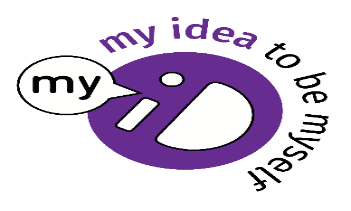 Ποια είναι η αντωνυμία σου;Οι μαθητές λαμβάνουν μια εξήγηση για την ευαισθητοποίηση ως προς τη χρήση των αντωνυμιών και δοκιμάζουν πώς να ζητήσουν τις προτιμώμενες αντωνυμίες. Εξερευνούν και πιθανώς αλλάζουν τη στάση τους απέναντι σε αυτή τη νέα μορφή εκδήλωσης σεβασμού. ΠροετοιμασίαΑυτή η δραστηριότητα μπορεί να χρησιμοποιηθεί κατά τη διάρκεια της συστάσεων των μαθητών μεταξύ τους ή αργότερα, όταν εμβαθύνετε σε ζητήματα LGBTIQ+. Αντιγράψτε την εικόνα κάτω από το βήμα 1, ώστε να μπορείτε να την εμφανίσετε στον ψηφιακό σας πίνακα, ή σχεδιάστε 3-6 ψηφία με αυτές τις αντωνυμίες στον πίνακα ή σε μια αφίσα. Συλλέξτε αυτοκόλλητες ετικέτες ονομάτων για κάθε μαθητή. Κάντε αυτή την άσκηση σε ένα δωμάτιο όπου οι μαθητές μπορούν να περπατήσουν στον χώρο.ΕφαρμογήΒήμα 1 (5', εισαγωγή και έναυσμα): εισαγάγετε αυτήν τη δραστηριότητα ανακοινώνοντας ότι αυτή η δραστηριότητα αφορά τη χρήση αντωνυμιών και εξηγώντας τη λέξη αντωνυμία (αν οι μαθητές δεν τη γνωρίζουν από πριν). Δείξτε την παρακάτω εικόνα και ζητήστε από τους μαθητές να την κοιτάξουν. 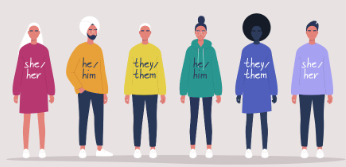 Εξηγήστε ότι τα πρόσωπα έχουν ταμπέλες με διαφορετικές αντωνυμίες φύλου και εάν οι μαθητές καταλαβαίνουν γιατί αυτοί οι άνθρωποι χρησιμοποιούν αυτές τις αντωνυμίες. Αν έχουν ερωτήσεις, απαντήστε τους. Εξηγώντας το αυτοί/αυτούςΕίναι πιθανό οι μαθητές να έχουν ερωτήσεις σχετικά με τις αντωνυμίες «αυτοί/αυτούς». Εξηγήστε ότι μερικοί άνθρωποι δεν ταυτίζονται με το να αναφέρονται ως "αρσενικό" ή "θηλυκό", επειδή το φύλο τους είναι μη δυαδικό ή ανδρόγυνο. Μερικοί άνθρωποι δεν νοιάζονται για το πώς ονομάζονται στην κατάσταση, αλλά άλλοι προτιμούν να επιλέξουν μια ουδέτερη αντωνυμία και το «αυτοί/αυτούς» είναι ένα παράδειγμα τέτοιου είδους αντωνυμίας. Εξηγήστε ότι υπάρχουν μερικοί άνθρωποι που χρησιμοποιούν άλλες ουδέτερες αντωνυμίες, αλλά αυτή είναι η πιο κοινή. Αντιμετώπιση δυσφορίας με μη δυαδικές αντωνυμίεςΜπορεί οι μαθητές να αισθάνονται άβολα με αυτό και να το θεωρούν γελοίο. Μπορείτε να διερευνήσετε γιατί αισθάνονται άβολα (που συνήθως συμβαίνει επειδή θεωρούν τη δική τους ετεροκανονικότητα ως κανόνα και πιστεύουν ότι οποιαδήποτε άλλη έκφραση είναι περίεργη ή προκλητική). Αντιμετωπίστε το σε συναισθηματικό επίπεδο αντί να μπείτε σε διαφωνίες. Μπορείτε να ρωτήσετε τους μαθητές πώς θα ένιωθαν όταν κάποιος τους αποκαλούσε «αυτή» ενώ εκείνοι αυτοχαρακτηρίζονται ως αρσενικά. Μάλλον θα το εκλάμβαναν ως επίθεση στην ταυτότητά τους και ίσως θα ένιωθαν ακόμη και προσβεβλημένοι. Αυτό ισχύει και για μη δυαδικά ή ανδρόγυνα άτομα. Βήμα 2 (5', επισήμανση του εαυτού σας): μοιράστε τις ετικέτες ονομάτων. Ζητήστε από τους μαθητές να συμπληρώσουν την αυτοκόλλητη ετικέτα με το όνομά τους με τις αντωνυμίες τους (και το όνομά τους) και να την κολλήσουν στα ρούχα τους. Όταν χρησιμοποιείτε αυτήν την άσκηση για να γνωριστείτε, μπορείτε να ζητήσετε να γράψουν το όνομά τους. Οταν οι μαθητές γνωρίζονται ήδη, αυτό δεν είναι πλέον απαραίτητο. Βήμα 3 (5', γνωριμία): ζητήστε από τους μαθητές να περπατήσουν στην αίθουσα και να συστηθούν σε 5 συμμαθητές τους ως ένα είδος γνωριμίας. Θα κάνουν σε κάθε μαθητή την εξής ερώτηση:«Μπορώ να ρωτήσω ποιες είναι οι αντωνυμίες σου;»  Άλλοι τρόποι για να ρωτήσετε ένα άτομο τις αντωνυμίες του με σεβασμό είναι: «Πώς θα ήθελες να αναφέρομαι σε σένα;» «Πώς θα ήθελες να σου απευθύνονται;» Λάβετε μέρος σε αυτή τη συνάντηση οι ίδιοι με τις αντωνυμίες «αυτοί/αυτούς». (Είναι πιθανό ότι οι περισσότεροι ή όλοι οι μαθητές θα επιλέξουν παραδοσιακές αντωνυμίες και με αυτόν τον τρόπο μπορείτε να τους βοηθήσετε να συνηθίσουν σε λιγότερο παραδοσιακές αντωνυμίες).Βήμα 4 (10', απολογισμός): ρωτήστε τους μαθητές εάν αυτή η συνάντηση ήταν δύσκολη, αν ένιωθαν φυσιολογικά ή αν ένιωθαν ελαφρώς περίεργα. Ακούστε τους μαθητές να εκφράζουν τα συναισθήματά τους για αυτό. Μην κρίνετε κανένα από τα συναισθήματά τους. Βεβαιωθείτε ότι οι μαθητές δεν κρίνουν ο ένας τον άλλον επειδή αισθάνονται άβολα ή γελοιοποιούν ο ένας τον άλλον. Μπορείτε να κλείσετε την άσκηση λέγοντας: «Αυτό μπορεί να φαίνεται άβολο στην αρχή, αλλά είναι καλύτερο να ζητάτε τις σωστές αντωνυμίες αντί να χρησιμοποιείτε ακατάλληλες αντωνυμίες που βασίζονται σε υποθέσεις.Περισσότερες πληροφορίες θα κοινοποιηθούν στους μαθητέςΟι αντωνυμίες είναι λέξεις που χρησιμοποιούμε στη θέση ενός ονόματος. Για παράδειγμα: αυτός/αυτόν/δικό του είναι ένα σύνολο αντωνυμιών με συγκεκριμένο φύλο, το οποίο συχνά συνδέεται με άντρες ή αγόρια ή με εκείνους που ταυτίζονται ως τέτοιοι. Το Αυτή/αυτήν/δικό της είναι ένα σύνολο αντωνυμιών με συγκεκριμένο φύλο που σχετίζεται γενικά με γυναίκες ή κορίτσια ή με εκείνα που ταυτίζονται ως τέτοια. Το Αυτοί/αυτούς/δικό τους συχνά θεωρείται ένα σύνολο αντωνυμιών ουδέτερου ως προς το φύλο, που χρησιμοποιείται συχνά για ένα άτομο που μπορεί να μην ταυτίζεται με ένα συγκεκριμένο φύλο. Αυτά είναι μόνο μερικά παραδείγματα, αλλά υπάρχουν πολλές άλλες αντωνυμίες ουδέτερες ως προς το φύλο, όπως νεοαντωνυμίες όπως ze/zir/zirs. Ανεξάρτητα από την ταυτότητα φύλου, όλες οι αντωνυμίες μπορούν να χρησιμοποιηθούν για οποιοδήποτε γένος και είναι ουδέτερου φύλου.  Οι αντωνυμίες αποτελούν αναπόσπαστο μέρος αυτού που είμαστε και το να μοιράζεστε τις αντωνυμίες σας ή να ζητάτε τις αντωνυμίες ενός άλλου ατόμου όχι μόνο επιβεβαιώνει την ταυτότητά του, αλλά δημιουργεί ένα περιβάλλον πιο περιεκτικό και με σεβασμό για όλους.Συνώνυμα σεξουαλικών λέξεωνΟι μαθητές κάνουν καταιγισμό ιδεών σε σεξουαλικές λέξεις και προσπαθούν να βρουν συνώνυμα αυτών των λέξεων σε άλλα ύφη. Σκέφτονται πότε και πώς να χρησιμοποιούν διαφορετικά ύφη και μπορούν να αποφασίσουν για τη συγκεκριμένη γλώσσα που θα χρησιμοποιηθεί στην τάξη.ΠροετοιμασίαΔημιουργήστε 4 αντίγραφα των φυλλαδίων. ΕκτέλεσηΒήμα 1 (5', εισαγωγή και οργάνωση): εισαγάγετε τη δραστηριότητα στους μαθητές λέγοντάς τους ότι υπάρχουν πολλοί όροι για να περιγράψουν τη σεξουαλικότητα, αλλά δεν μπορούν να χρησιμοποιηθούν όλες οι λέξεις σε όλες τις καταστάσεις. Η γλώσσα που χρησιμοποιείτε μόνο σε μια συγκεκριμένη κατάσταση ονομάζεται  γλωσσικό ύφος . Οι άνθρωποι επιλέγουν ένα γλωσσικό ύφος ανάλογα με τις περιστάσεις. Σε αυτή τη δραστηριότητα, η τάξη πρόκειται να διερευνήσει ποιες σεξουαλικές λέξεις ανήκουν σε ποιο ύφος. Χωρίστε τους μαθητές σε τέσσερις ομάδες. Κάθε ομάδα λαμβάνει ένα αντίγραφο του φυλλαδίου. Το φυλλάδιο έχει ενότητες για 1. Παιδική γλώσσα 2. Ιατρική γλώσσα, 3. Λογοτεχνική γλώσσα, 4. Αργκό και γλώσσα του διαδικτύου. Για μαθητές με χαμηλότερες γνωστικές ικανότητες, θα πρέπει να εξηγήσετε τους τίτλους των ενοτήτων και ενδεχομένως να τους αντικαταστήσετε με απλούστερους όρους όπως «ένας γιατρός θα έλεγε»: (ιατρική γλώσσα). Βήμα 2 (3', καταιγισμός ιδεών για σεξουαλικές λέξεις): δώστε στις ομάδες μόνο 1 ή 2 λεπτά για να βρουν με καταιγισμό ιδεών 4 λέξεις, μία για καθεμία από τις 4 κατηγορίες. Βήμα 3 (5', καταιγισμός ιδεών για συνώνυμα): Μετά από αυτόν τον πρώτο γύρο, οι ομάδες μεταβαίνουν σε ένα άλλο φυλλάδιο. Τώρα η εργασία είναι να αντιστοιχίσετε κάθε λέξη στα 4 ύφη με ένα συνώνυμο σε άλλο ύφος. Εξηγήστε, εάν χρειάζεται, τη λέξη «συνώνυμο». Για παράδειγμα: σχισμή (παιδική γλώσσα), κόλπος (ιατρική γλώσσα), αιδοίο (γλώσσα λογοτεχνίας) και μουνί (αργκό/πορνογραφική γλώσσα). Επιπλέον, πρέπει να γράψουν μια νέα λέξη σε καθένα από τα ύφη. Μετά από 3 λεπτά, ζητήστε από κάθε ομάδα να διαβάσει δυνατά τη λέξη με τα συνώνυμά της. Κάθε ομάδα παίρνει έναν πόντο για κάθε συνώνυμο που βρήκε σε αυτόν τον γύρο (έτσι η ομάδα μπορεί να πάρει τρεις βαθμούς το πολύ). Μια εναλλακτική λύση, για μια πιο αργή ομάδα, είναι να δοθεί περισσότερος χρόνος στην ομάδα και να μην χρησιμοποιηθεί το στοιχείο του διαγωνισμού. Αυτό δίνει στους πιο αργούς μαθητές περισσότερο χώρο για σκέψη και προβληματισμό. Θα μπορούσατε ακόμη και να τους επιτρέψετε να χρησιμοποιούν ένα λεξιλόγιο ή το Διαδίκτυο για να βρουν συνώνυμα. Βήμα 4 (15', περισσότεροι γύροι σε συνώνυμα): επαναλάβετε τον γύρο του βήματος 3 πολλές φορές, ίσως κάντε 3 γύρους επιπλέον. Στον τελευταίο γύρο, οι μαθητές δεν χρειάζεται πλέον να σκεφτούν μια νέα λέξη. Εάν χρησιμοποιείτε το στοιχείο του διαγωνισμού, κάθε ομάδα μπορεί να έχει συγκεντρώσει το μέγιστο 12 πόντους και η ομάδα με τους περισσότερους πόντους κερδίζει ή μοιράζεται τη νίκη με τις ομάδες αυτές. Βήμα 5 (10', απολογισμός): ρωτήστε τους μαθητές πώς ένιωσαν κατά τη διάρκεια της δραστηριότητας. Εξερευνήστε πόσο εύκολο ή δύσκολο ήταν να συλλέξετε τις λέξεις. Η χρήση λέξεων που είναι διπλές μπορεί να παρεμπόδισε τον καταιγισμό ιδεών. Είναι σημαντικό να έχουμε μια καλή περίληψη στο τέλος σχετικά με το ποιες λέξεις χρησιμοποιούμε συνήθως, ποια είναι τα διαφορετικά ύφη, πώς να βρίσκουμε λέξεις που οι μαθητές θα ήθελαν να χρησιμοποιήσουν ως κοινή γλώσσα στην τάξη.Μεταφορά στην πράξηΑυτή η δραστηριότητα μπορεί να χρησιμοποιηθεί ως γλωσσική δραστηριότητα για την εκμάθηση λέξεων, συνωνύμων και υφών, αλλά μπορεί επίσης να χρησιμοποιηθεί ως εισαγωγή σε μαθήματα σχετικά με τον σεξουαλικό προσανατολισμό, την ταυτότητα φύλου ή τη σεξουαλικότητα γενικά και για τη δημιουργία μιας ασφαλούς ατμόσφαιρας ορίζοντας μια κοινή γλώσσα. Σε αυτή την περίπτωση, ο απολογισμός θα πρέπει να περιέχει συγκεκριμένη ενότητα σχετικά με την από κοινού απόφαση για το ποιες λέξεις θα χρησιμοποιηθούν στην τάξη.Ενημερωτικό έντυπο: Τύποι γλώσσας (ύφη)   ΜΑΘΗΜΑΤΙΚΑΕργασίες μαθηματικών LGBTQ Παραδείγματα LGBTIQ+ ενσωματώνονται σε εργασίες μαθηματικών. Με αυτόν τον τρόπο η φυλετική και σεξουαλική ποικιλομορφία ομαλοποιείται για τους μαθητές. Προηγούμενες απαιτήσειςΠροηγουμένως, είναι απαραίτητο να εργαστούμε σε βασικές μαθηματικές έννοιες πριν ξεκινήσουμε με το μαθηματικό πρόβλημα.  ΕκτέλεσηΤο σημείο αυτής της δραστηριότητας είναι η τροποποίηση του λεξιλογίου που χρησιμοποιείται μερικές φορές σε μαθηματικά προβλήματα για να επιτευχθεί μεγαλύτερη περιεκτικότητα σε ένα πλαίσιο LGBTQ. Για παράδειγμα:«Ο Κρεγκ αγοράζει στον φίλο του ένα δώρο γενεθλίων που κοστίζει 212,65 ευρώ. έχει έκπτωση 20%. Ποια είναι η τελική τιμή μετά την αφαίρεση της έκπτωσης;»Μπορεί να μην φαίνεται σημαντική αλλαγή η αλλαγή της «φίλης» σε «φίλο», αλλά είναι ένας καλός τρόπος για να εξομαλύνει τη φυλετική και τη σεξουαλική διαφορετικότητα. Ίσως κάποιοι μαθητές να εκφράσουν έκπληξη, ανασφάλεια (αστεία) ή εκνευρισμό όταν παρουσιάζετε μια τέτοια εργασία μαθηματικών. Εάν το κάνουν, μπορείτε να τους ρωτήσετε γιατί νιώθουν άβολα και αν θα ένιωθαν εξίσου άβολα όταν και αν ο Κρεγκ αγόραζε ένα δώρο για την κοπέλα του ή για τους γονείς του. Εάν είναι απαραίτητο, μπορείτε να αναφέρετε ότι η διαφορετικότητα είναι μέρος της κοινωνίας και επομένως είναι φυσιολογικό ότι αυτό μπορεί να είναι και μέρος των εργασιών ενός μήνα. Μην κάνετε ένα μεγάλο θέμα ή συζήτηση σχετικά με αυτό, που θα αναιρέσει τον σκοπό της ομαλοποίησης της φυλετικής και σεξουαλικής διαφορετικότητας. LGBTIQ+ και Στατιστική  Αυτή η δραστηριότητα στοχεύει στην εφαρμογή στατιστικής ανάλυσης σε διαφορετικές μελέτες σχετικά με θέματα LGBTQ: γάμος ομοφύλων, τρανσεξουαλικότητα, αποδοχή στις σχέσεις μεταξύ ατόμων του ίδιου φύλου και ούτω καθεξής.  Προηγούμενες απαιτήσειςΠροηγουμένως, είναι απαραίτητο να εργαστούμε σε βασικές στατιστικές έννοιες σχετικά με την ερμηνεία διαφορετικών γραφημάτων: ανεξάρτητες και εξαρτημένες μεταβλητές, τύπος μεταβλητών, γραφήματα ράβδων, γράφημα πίτας κ.λπ.Εκτέλεση1ο ΜΑΘΗΜΑ: Βήμα 1 (20 λεπτά): ΕΡΕΥΝΑ ΜΕΣΩΝΣε ετερογενείς ομάδες (3 μαθητές), οι μαθητές καλούνται να ερευνήσουν διαφορετικούς ιστότοπους για να βρουν κάποια νέα (τουλάχιστον 3 σελίδες) σχετικά με ζητήματα LGBTIQ+ με στατιστικές πληροφορίες που παρουσιάζονται σε γραφήματα, όπως πίνακες, στήλες ή γραφήματα πίτας. Αυτά τα είδη LGBTIQ+ μπορούν να σχετίζονται με διαφορετικά θέματα: γάμος ομοφύλων, τρανσεξουαλικότητα, υγεία LGBTIQ++, ανεκτικότητα προς τους ομοφυλόφιλους, τις λεσβίες, τους αμφιφυλόφιλους, τους τρανς, προς τα άτομα με διαφυλικές καταστάσεις κ.λπ.   Βήμα 2 (10 λεπτά): ΕΠΙΛΟΓΗ ΕΙΔΗΣΕΩΝΟι ομάδες εργασίας συζητούν πώς οι συγγραφείς μπόρεσαν να κατασκευάσουν τα γραφήματα. ποιες στατιστικές έννοιες χρησιμοποίησαν; Σε ποια δεδομένα βασίζεται η ανάλυση; Είναι τα δεδομένα αντιπροσωπευτικά και αξιόπιστα;Βήμα 3 (30 λεπτά): ΑΝΑΛΥΣΗ ΕΙΔΗΣΕΩΝΟι ομάδες εργασίας αναλύουν τα επιλεγμένα στοιχεία σύμφωνα με στατιστικές έννοιες: εξέλιξη, μέγιστα και ελάχιστα κ.λπ. Πρέπει επίσης να γράψουν μια σύντομη περίληψη σχετικά με τη μελέτη και τα κύρια συμπεράσματα που δήλωσαν οι συγγραφείς και να δώσουν τη γνώμη τους εάν συμφωνούν με τα συμπεράσματά τους. Στο επόμενο μάθημα κάθε ομάδα θα παρουσιάσει στην υπόλοιπη τάξη τα αποτελέσματά της (5 λεπτά προφορική παρουσίαση από κάθε ομάδα).2ο ΜΑΘΗΜΑ:Βήμα 4 (60 λεπτά): ΠΑΡΟΥΣΙΑΣΤΕ ΤΑ ΣΥΜΠΕΡΑΣΜΑΤΑ ΣΑΣΚάθε ομάδα εργασίας κάνει μια προφορική παρουσίαση στην υπόλοιπη τάξη για να εξηγήσει τα αποτελέσματά της μετά την ανάλυση ειδήσεων. Άλλες ομάδες μπορούν να κάνουν ερωτήσεις ή να δώσουν σχόλια.Τι γνωρίζετε για τη σεξουαλική και τη φυλετική διαφορετικότητα; Οι μαθητές διεξάγουν μια στατιστική μελέτη για το επίπεδο γνώσεων, στάσεων και συμπεριφοράς του σχολείου σχετικά με τη σεξουαλική διαφορετικότητα και το φύλο, εφαρμόζοντας περιεχόμενο από το μαθηματικό πεδίο.Προηγούμενες απαιτήσειςΠροηγουμένως, είναι απαραίτητο να εργαστούμε σε βασικές στατιστικές έννοιες όπως δείγμα, τρόπος λειτουργίας, απόλυτες και σχετικές συχνότητες, αριθμητικός μέσος όρος, μεταξύ άλλων. Είναι επίσης απαραίτητο κάποιο υπόβαθρο σχετικά με διαφορετικούς τρόπους έκφρασης στατιστικών αποτελεσμάτων (ιστόγραμμα, ραβδόγραμμα, διάγραμμα πίτας,...). Πριν από τα μαθήματα, ο δάσκαλος ενημερώνει άλλους καθηγητές για την ερευνητική εργασία και ρωτά σε ποια μαθήματα οι μαθητές μπορούν να ζητήσουν 10-15 λεπτά για να εξηγήσουν τη μελέτη και ζητά από τους μαθητές να συμπληρώσουν την έρευνά τους. Εκτέλεση1ο ΜΑΘΗΜΑ:Βήμα 1 (15 - 20 λεπτά) Εισαγωγή στη φυλετική και τη σεξουαλική ποικιλομορφίαhttps://www.youtube.com/watch?v=uD_p0kkof-kΔείξτε ένα βίντεο σχετικά με τη σεξουαλική και τη φυλετική διαφορετικότητα. Ζητήστε από τους μαθητές να φτιάξουν έναν μικρό εννοιολογικό χάρτη που συνοψίζει τις κύριες ιδέες (φύλο, σεξουαλική έλξη, έκφραση).Βήμα 2 (20 – 30 λεπτά): Ερωτήσεις σχετικά με τη σεξουαλική και τη φυλετική γνώσηΣε ομάδες των 3 μαθητών, γράφουν τρεις ερωτήσεις για να μάθουν το επίπεδο γνώσης των μαθητών (διαφορετικά ακαδημαϊκά επίπεδα) σχετικά με τη σεξουαλική και τη φυλετική διαφορετικότητα. Θα πρέπει να βεβαιωθούν ότι οι ερωτήσεις είναι εύκολο να αναλυθούν, για παράδειγμα κάνοντας τις όλες σε μορφή πολλαπλής επιλογής ή ερωτήσεις ναι/όχι. Δεν επιτρέπονται ανοιχτές ερωτήσεις, γιατί πρόκειται για άσκηση στατιστικής.Σημειώσεις για τον δάσκαλο: Αποφασίστε εκ των προτέρων εάν η μελέτη θα ζητήσει ανεξάρτητες μεταβλητές (ηλικία, φύλο, τάξη, φυλή, θρησκεία, σεξουαλικός προσανατολισμός). Αυτό θα περιορίσει τον αριθμό των ερωτήσεων για εξαρτημένες μεταβλητές, αλλά έχει πλεονεκτήματα για την εκμάθηση της χρήσης πιο προηγμένων στατιστικών τύπων και για τη διατύπωση πιο προχωρημένων συμπερασμάτων και συστάσεων.Λάβετε υπόψη ότι οι μαθητές μπορεί να τείνουν να ανοιχτούν σε ερωτήσεις σχετικά με τη γνώση, αλλά αυτό βασίζεται στη λανθασμένη αντίληψη ότι η περισσότερη γνώση θα οδηγήσει σε περισσότερη ανοχή και περισσότερη ασφάλεια στο σχολείο. Ερωτήσεις για τη στάση των μαθητών και για τη συμπεριφορά που θα έχουν σε συγκεκριμένες καταστάσεις θα προσφέρουν πιο λογικές πληροφορίες για την πραγματική ασφάλεια του σχολείου. Ωστόσο, ο δάσκαλος πρέπει να υποστηρίζει τους μαθητές στη διατύπωση τέτοιων ερωτήσεων σχετικά με τη στάση και την προγραμματισμένη συμπεριφορά, γιατί αυτό είναι κάτι που πιθανότατα δεν το έκαναν ποτέ πριν. Για να τους βοηθήσετε σε αυτό, θα μπορούσατε να δώσετε στη συνέχεια ένα αρχείο με παραδείγματα ερωτήσεων, ίσως με προτάσεις για το πώς τα αποτελέσματα που λαμβάνονται με τέτοιες ερωτήσεις θα μπορούσαν να οδηγήσουν σε συγκεκριμένες συστάσεις.Στη συνέχεια οι διάφορες ομάδες μαθητών παρουσιάζουν τις ερωτήσεις τους και η τάξη ψηφίζει για να αποφασίσει για τις 10 καλύτερες ερωτήσεις. Οι ερωτήσεις πληκτρολογούνται από τον δάσκαλο σε μορφή έρευνας και ο δάσκαλος κάνει τουλάχιστον 100 αντίγραφα, και αρκετά για να καλύψουν τόσες τάξεις όσες είναι κι οι ομάδες εργασίας.  2ο ΜΑΘΗΜΑ:Βήμα 3 (60 λεπτά): Συλλογή δεδομένωνΟι μαθητές περιηγούνται στις διάφορες τάξεις του σχολείου για να εξηγήσουν τη μελέτη που πραγματοποιούν, ότι τα αποτελέσματα είναι ανώνυμα και τους ζητούν να συμπληρώσουν τα ερωτηματολόγια. Κάθε ομάδα εργασίας μπορεί να είναι υπεύθυνη να εξηγήσει και να εκτελέσει τη μελέτη σε διαφορετική ομάδα τάξης.Μετά τη συλλογή των αποτελεσμάτων και τη συμπλήρωσή τους σε ένα στατιστικό πρόγραμμα ή σε μια φόρμα Google, οι ομάδες εργασίας μπορούν να αρχίσουν να αναλύουν τα δεδομένα σύμφωνα με διαφορετικές στατιστικές παραμέτρους. Σε κάθε ομάδα μπορεί να ανατεθεί ένα διαφορετικό σύνολο ερωτήσεων ή η εφαρμογή ενός διαφορετικού στατιστικού μέτρου. 3ο ΜΑΘΗΜΑ: Βήμα 4 (60 λεπτά): Ανάλυση δεδομένωνΟι ομάδες εργασίας οριστικοποιούν τις στατιστικές τους αναλύσεις και κάνουν γραφικές αναπαραστάσεις που θεωρούν πιο κατάλληλες για να εκφράσουν τα κύρια αποτελέσματα. Γράφουν και συμπεράσματα για αυτά.4ο ΜΑΘΗΜΑ:Βήμα 5 (60 λεπτά): Οι ομάδες εργασίας μοιράζονται τα συμπεράσματά τους και τα γραφήματα με την υπόλοιπη τάξη σε μια σύντομη προφορική παρουσίαση. Άλλοι μαθητές μπορούν να κάνουν ερωτήσεις ή να προσφέρουν σχόλια. Όταν ολοκληρωθούν όλες οι προφορικές παρουσιάσεις, η τάξη συζητά την επισκόπηση όλων των αποτελεσμάτων και αποφασίζει εάν η μελέτη ήταν επαρκής για να μετρήσει αυτό που ήθελαν να μάθουν. Επιπλέον, ο δάσκαλος θέτει στη συνέχεια το ερώτημα εάν τα αποτελέσματα και τα συμπεράσματα μπορούν να οδηγήσουν σε συστάσεις για τη βελτίωση της ευαισθητοποίησης και της ασφάλειας του σχολείου για τα άτομα LGBTIQ+. Μετά από συζήτηση όλων αυτών, η τάξη προτείνει ορισμένες συστάσεις για τη διεύθυνση του σχολείου και προτάσεις για τη βελτίωση πιθανών νέων στατιστικών μελετών για αυτό το θέμα σε αυτό το σχολείο. 5ο ΜΑΘΗΜΑ:ΠΡΟΑΙΡΕΤΙΚΑ- Βήμα 6: Επικοινωνία αποτελεσμάτωνΟι ομάδες εργασίας επιστρέφουν στην ίδια τάξη όπου διέθεσαν τα ερωτηματολόγια για να εξηγήσουν τα κύρια αποτελέσματα, τα συμπεράσματα και τις συστάσεις.   ΦΥΣΙΚΗ ΑΓΩΓΗ 		         Θέτοντας όρια Ζητείται από τους μαθητές να πλησιάσουν ο ένας τον άλλον και να θέσουν όρια για τους άλλους μαθητές που πλησιάζουν. Σε σύντομες στιγμές ενημέρωσης, οι μαθητές σκέφτονται πώς είναι να θέτεις όρια και αν παίζει ρόλο το φύλο και ο σεξουαλικός προσανατολισμός.Εκτέλεση
Βήμα 11. Εξηγήστε τι είναι αυτή η δραστηριότητα σχετικά με τον καθορισμό ορίων. Βάλτε τους μαθητές να σχηματίσουν δύο ξεχωριστές γραμμές.2. Ο μαθητής Α περπατά προς τον μαθητή Β. Ο μαθητής Α σταματά όταν πιστεύει ότι έχει φτάσει ένα προσωπικό όριο. Ο μαθητής Α ρωτά τον Β αν συμφωνεί επίσης. Εάν δεν συμβαίνει αυτό, ο μαθητής Α συνεχίζει να κάνει βήματα μέχρι ο Α να σκεφτεί ότι έχει φτάσει ένα όριο. Ο μαθητής Β μπορεί να θέσει ένα όριο σηκώνοντας ένα χέρι και λέγοντας «σταμάτα».3. Ο δάσκαλος ζητά από τους μαθητές να προβληματιστούν σχετικά με αυτή τη δραστηριότητα με ερωτήσεις όπως: «Πώς αισθάνεσαι όταν χαράζεις μια γραμμή;», «Πώς νιώθεις όταν κάποιος περνά τα όριά σου;» Μια επόμενη ερώτηση θα μπορούσε να είναι εάν υπάρχει διαφορά όταν ένας από τους μαθητές θα ήταν άλλου φύλου από τον άλλο. 4. Ο μαθητής Α περπατά προς τον μαθητή Β, τώρα ο μαθητής Β προηγείται στο να τραβήξει μια γραμμή σηκώνοντας το χέρι και να πει «σταμάτα».5. Ο δάσκαλος ζητά και πάλι από τους μαθητές να προβληματιστούν σχετικά με αυτή τη δραστηριότητα με ερωτήσεις όπως: «είναι καλύτερο να βάλουμε ένα όριο ή όχι;» και «Βάζετε όρια στις καθημερινές δραστηριότητες;» Μια επόμενη ερώτηση θα μπορούσε να είναι εάν θα υπήρχε διαφορά όταν ένας από τους μαθητές θα ήταν ομοφυλόφιλος ή λεσβία. 
Βήμα 2
 1. Οι μισοί μαθητές κάθονται στο έδαφος. Οι μισοί μαθητές παραμένουν όρθιοι.2. Οι όρθιοι μαθητές πλησιάζουν σε καθιστούς μαθητές. Ο καθισμένος μαθητής σηκώνει το χέρι όταν πιστεύει ότι ένας όρθιος έρχεται υπερβολικά κοντά. Οι όρθιοι μαθητές είναι επίσης υπεύθυνοι να θέτουν ένα όριο προς άλλους όρθιους μαθητές που πλησιάζουν πολύ. 3. Ο δάσκαλος εξηγεί τώρα ότι όλοι οι μαθητές είχαν έναν ρόλο στα προσωπικά όρια σε μια ομάδα. Ο δάσκαλος ζητά από τους μαθητές να σκεφτούν πώς αυτό διαφέρει από όταν όλοι οι μαθητές στέκονται όρθιοι. Εστιάστε στην αίσθηση ότι είστε λιγότερο ισχυροί με αυτόν τον τρόπο. Οι επακόλουθες ερωτήσεις μπορεί να αφορούν καταστάσεις εκφοβισμού. Ο δάσκαλος διεγείρει την ευαισθητοποίηση των μαθητών στο ρόλο τους ως συμμετέχοντες αυτής της ομάδας. ΚΟΙΝΩΝΙΚΕΣ ΣΠΟΥΔΕΣΌλες αυτές οι ταμπέλεςΟι μαθητές εισάγονται σε διαφορετικούς όρους και ταμπέλες και συζητούν τα πλεονεκτήματα και τα μειονεκτήματα της επισήμανσης. ΠροετοιμασίαΜπορείτε να κάνετε αυτή τη δραστηριότητα όταν οι μαθητές έχουν ήδη κατανοήσει τις βασικές διαφορές μεταξύ του βιολογικού φύλου, του κοινωνικού φύλου και του σεξουαλικού προσανατολισμού. Είναι προτιμότερο οι μαθητές να έχουν ήδη αναπτύξει κάποια περιέργεια για τις ταμπέλες σεξουαλικής και φυλετικής διαφορετικότητας. Εκτυπώστε φυλλάδια για μικρές ομάδες των 4 μαθητών. ΕκτέλεσηΒήμα 1: (5, οδηγίες). Πείτε στους μαθητές ότι υπάρχουν πολλοί όροι που χρησιμοποιούν οι άνθρωποι για να δηλώσουν το φύλο ή τη σεξουαλική τους ταυτότητα και ότι τώρα θα κάνουμε μια δραστηριότητα στην οποία θα εξερευνήσουμε αυτές τις διαφορετικές ταμπέλες. Θα συζητήσουμε επίσης τα πλεονεκτήματα και τα μειονεκτήματα της επισήμανσης του εαυτού σας ή της επισήμανσης άλλων με αυτόν τον τρόπο. Χωρίστε την τάξη σε μικρές ομάδες με περίπου τέσσερις μαθητές η καθεμία και δώστε σε κάθε ομάδα και τα δύο φυλλάδια. Βήμα 2: (10'· δραστηριότητα μικρής ομάδας). Κάθε ομάδα έχει πάρα πολλές ετικέτες στις περιγραφές. Έχουν 10 λεπτά για αυτό. Εάν θέλετε να προσθέσετε ένα ανταγωνιστικό στοιχείο, μπορείτε να δώσετε ένα μικρό βραβείο για την ομάδα που ταιριάζει όλες τις ταμπέλες και τις περιγραφές (με την προϋπόθεση ότι όλοι οι συνδυασμοί είναι σωστοί, εάν όχι, κερδίζει η ομάδα με τις περισσότερες σωστές απαντήσεις). Οι σωστοί συνδυασμοί είναι: 1-H; 2-Α; 3-C; 4-G; 5-J; 6-Ι; 7-Ε; 8-B; 9-F; 10-M; 11-L; 12-O; 13-D; 14-K; 15-ΝΒήμα 3: (Αναφορά, 20'). Συζητήστε τις εμπειρίες:Γνωρίζατε όλες τις ταμπέλες ήδη πριν δείτε τις περιγραφές;Ποιες ήταν καινούριες για εσάς;Πιστεύετε ότι είναι χρήσιμο να υπάρχουν τέτοιες ταμπέλες; Γιατί πιστεύετε ότι οι άνθρωποι θα ήθελαν την επιλογή των ταμπελών; Ποια είναι τα πλεονεκτήματα; (αίσθηση ενδυνάμωσης, ορατότητας, εργαλείο χειραφέτησης)Πιστεύεις ότι το να έχεις τόσο χαμηλές ταμπέλες είναι υπερβολικό; Γιατί; Τι θα λέγατε σε κάποιον που θα αυτοχαρακτηριστεί με έναν ασυνήθιστο τρόπο για εσάς; (οι μαθητές που έχουν μια προνομιακή και επομένως λιγότερο συνειδητή ταυτότητα μπορεί να αισθάνονται άβολα από συγκεκριμένες εκφράσεις άλλων ταυτοτήτων ή μπορεί ακόμη και να αισθάνονται ότι αυτό αποτελεί πρόκληση για εκείνους)Ποιο είναι το μειονέκτημα της χρήσης ταμπελών; (Μπορεί να περιορίσει την εικόνα του εαυτού σας σε περιορισμένο τύπο ή να οδηγήσει σε στερεότυπα και έλεγχο από τους άλλους)Βήμα 4: (Διάλογος, 15'). Αυτό το βήμα είναι προαιρετικό και προορίζεται για μαθητές που μπορούν να σκέφτονται πιο αφηρημένα για θέματα. Πείτε στους μαθητές ότι ο φιλόσοφος Michel Foucault είπε ότι «η ορατότητα είναι μια παγίδα». Πιστεύει ότι η υιοθέτηση μιας ταμπέλας και μιας δημόσιας ταυτότητας κάνει τους ανθρώπους πιο ευάλωτους στον έλεγχο από τους κοινωνικούς κανόνες και τις αρχές. Με την υιοθέτηση μιας άκαμπτης ταυτότητας, οι άνθρωποι μπορούν να τοποθετηθούν με έναν ορισμένο τρόπο και εξ ορισμού στη συνέχεια να γίνουν πιο περιορισμένοι στο εύρος των επιλογών που θα μπορούσαν να είχαν όταν δεν περιορίζονταν με αυτόν τον τρόπο. Ρωτήστε τους μαθητές τι πιστεύουν για αυτό και αν μπορούν να δώσουν παραδείγματα για το πώς η υιοθέτηση μιας συγκεκριμένης ταυτότητας είχε πλεονεκτήματα ή μειονεκτήματα στη ζωή τους.Μεταφορά στην πράξηΟι περιγραφές των ταμπελών μπορούν να βοηθήσουν τους μαθητές να γνωρίζουν καλύτερα για τι μιλούν στο μέλλον. Ο κατάλογος των ταμπελών δεν είναι πλήρης και οι μαθητές μπορεί να θέλουν να μάθουν για άλλες ταμπέλες. Μπορείτε να τους παραπέμψετε σε άλλα γλωσσάρια LGBTIQ, όπως https://www.stonewall.org.uk/list-lgbtq-terms ή ακόμα πιο περίπλοκα https://rainbowcenter.uconn.edu/wp-content/uploads/sites/ 2262/2019/01/LGBTQIA-Dictionary-FINAL-Spring-18.pdf . Σε περαιτέρω συζητήσεις σχετικά με την ταυτότητα, τις ταμπέλες και τα στερεότυπα, ο δάσκαλος μπορεί να βασιστεί στον απολογισμό και τη συζήτηση σε αυτή τη δραστηριότητα για να εδραιώσει περαιτέρω την κατανόηση αυτών των θεμάτων και τη συνάφεια αυτών των θεμάτων με τη ζωή των μαθητών. Φυλλάδιο με ετικέτεςΦυλλάδιο με περιγραφέςΟικουμενικά Ανθρώπινα Δικαιώματα Οι μαθητές μαντεύουν ποια 5 δικαιώματα από τα 10 είναι επίσημα Ανθρώπινα Δικαιώματα. Μετά από μια εξήγηση, οι μαθητές χωρίζονται σε ομάδες και εξερευνούν παραδείγματα για το τι σημαίνουν αυτά τα δικαιώματα στην καθημερινή ζωή. ΠροετοιμασίαΓράψτε 10 δικαιώματα στον πίνακα ή σε ένα φύλλο. Πέντε από αυτά είναι καθολικά ανθρώπινα δικαιώματα, πέντε όχι. Τουλάχιστον ένα σχετίζεται με δικαιώματα για LGBTIQ.ΕκτέλεσηΒήμα 1: (5' έναυσμα): Καλωσορίστε τους μαθητές και εξηγήστε ότι το μάθημα αφορά τα ανθρώπινα δικαιώματα και πείτε τους ποιος έγραψε τον χάρτη των ανθρωπίνων δικαιωμάτων και γιατί (οι νικητές του δεύτερου παγκόσμιου πολέμου δεν ήθελαν ποτέ ξανά πόλεμο και διακρίσεις και έκαναν διεθνές συμβόλαιο για να προσπαθήσουν να αποτρέψουν τον πόλεμο και να προωθήσουν την ανεκτικότητα· όλες οι χώρες υπέγραψαν τη σύμβαση). Πείτε τους ότι πέντε από τα αναγραφόμενα δικαιώματα στον πίνακα είναι επίσημα «καθολικά ανθρώπινα δικαιώματα» και πέντε όχι. Ρωτήστε τους μαθητές ποια πιστεύουν ότι είναι επίσημα ανθρώπινα δικαιώματα. Είναι εντάξει αν μαντέψουν λάθος. Βήμα 2: (15' οδηγία): Κάντε μια πιο αναλυτική παρουσίαση σχετικά με την Οικουμενική Διακήρυξη των Ανθρωπίνων Δικαιωμάτων, την ιστορία της και τα 30 άρθρα της. Εναλλακτικά, μπορείτε να ζητήσετε από τους μαθητές να τα αναζητήσουν. Βήμα 3: (15'; εργασία σε ομάδες) Χωρίστε τους μαθητές σε ζευγάρια και ζητήστε από κάθε ζευγάρι να επιλέξει ένα άρθρο της Οικουμενικής Διακήρυξης των Ανθρωπίνων Δικαιωμάτων και να φτιάξει μια αφίσα σχετικά με αυτό. Θα πρέπει να παραθέσουν το άρθρο (το οποίο μπορεί να παραφραστεί με λιγότερο επίσημο τρόπο) και να δώσουν παραδείγματα για το τι σημαίνει στην πράξη. Δώστε στους μαθητές μια επιλογή περιοδικών και εφημερίδων για να κόψουν φωτογραφίες και να διακοσμήσουν την αφίσα. Βεβαιωθείτε ότι αυτές οι πηγές περιέχουν πληροφορίες LGBTIQ. Οι μαθητές ετοιμάζουν μια σύντομη παρουσίαση για τα ανθρώπινα δικαιώματα που διερεύνησαν. Βήμα 4: (10' απολογισμός) Οι μαθητές κάνουν σύντομες παρουσιάσεις για την αφίσα τους. Εμπλουτίστε τις παρουσιάσεις των μαθητών κάνοντας τους μία ή περισσότερες από τις ακόλουθες ερωτήσεις: Γιατί επιλέξατε αυτό το ανθρώπινο δικαίωμα;Γιατί είναι σημαντικό αυτό το ανθρώπινο δικαίωμα να είναι καθολικό;Πώς μπορούμε να βεβαιωθούμε ότι όλοι γνωρίζουν αυτό το άρθρο;Αυτό το ανθρώπινο δικαίωμα ισχύει για όλους;Υπάρχουν ομάδες ή άτομα που αποκλείονται;Είναι κάποιες παραδόσεις πιο σημαντικές από τα ανθρώπινα δικαιώματα; Πώς μπορούμε να βεβαιωθούμε ότι κανείς δεν αποκλείεται από αυτά τα δικαιώματα;Σημειώστε ότι οι LGBTIQ δεν αναφέρονται στη Διακήρυξη και υπάρχει διεθνής διαφωνία μεταξύ των κρατών εάν οι LGBTIQ καλύπτονται από ανθρώπινα δικαιώματα ή εάν δεν πρέπει να καλύπτονται επειδή υποτίθεται ότι είναι άρρωστοι, αμαρτωλοί ή εγκληματίες. Περίπου το 50% των κρατών υποστηρίζει την ένταξη ενώ το 50% όχι. Μεταφορά στην πράξηΌταν σε μελλοντικές καταστάσεις προκύψουν συγκεκριμένα παραδείγματα (παραβιάσεις) ανθρωπίνων δικαιωμάτων, ανατρέξτε στον Χάρτη και συζητήστε ξανά την οικουμενικότητα των αρχών. Όταν θέλετε να εμβαθύνετε στη διαμάχη σχετικά με τη σεξουαλική και τη φυλετική διαφορετικότητα, ελέγξτε τον ιστότοπο του ILGA ( https://ilga.org/ilga-world-maps ) ή του ILGA Europe ( https://www.ilga-europe. org/report/rainbow-europe-2022/ ), τα οποία παρέχουν επισκόπηση των υποστηρικτικών νόμων κατά των διακρίσεων στα κράτη. Οι μαθητές θα μπορούσαν να το ερευνήσουν, να ψάξουν παραδείγματα και να τα συνδέσουν με διαφορετικά άρθρα για τα ανθρώπινα δικαιώματα. Οι μαθητές θα μπορούσαν επίσης να ερευνήσουν ποια επιχειρήματα χρησιμοποιούν οι χώρες για να υποστηρίξουν την LGBTI ή να απορρίψουν τα δικαιώματά τους και να συζητήσουν πώς αισθάνονται για αυτά τα διαφορετικά επιχειρήματα και σε ποιο βαθμό αυτά τα επιχειρήματα βασίζονται σε γεγονότα. Περισσότερες πιθανότητες! Οι μαθητές ακούνε μια ιστορία ενός αμφιφυλόφιλου αγοριού, το οποίο αρχικά έχει μπερδεμένα συναισθήματα, αλλά στη συνέχεια γίνεται πιο ξεκάθαρη η επιλογή του να χαρακτηριστεί ως αμφιφυλόφιλος. Εξερευνούν τα δικά τους συναισθήματα και απόψεις για την αμφιφυλοφιλία. ΠροετοιμασίαΗ αμφιφυλοφιλία είναι συχνά πιο δύσκολη για τους μαθητές γυμνασίου από το να είναι ομοφυλόφιλοι ή λεσβίες, επειδή για αυτούς μπορεί να φαίνεται ότι δεν είναι μια «σταθερή» ταυτότητα. Αυτή η ανασφάλεια σχετικά με τα πιθανά αμφιφυλόφιλα συναισθήματα μπορεί να είναι πολύ ευαίσθητη και μπορεί να οδηγήσει σε αντίσταση για να μάθουν γι 'αυτό. Ως εκ τούτου, οι μαθητές θα πρέπει να έχουν ήδη κάνει κάποια μαθήματα σχετικά με τις βασικές έννοιες, να έχουν ένα βασικό επίπεδο ανοχής και να αισθάνονται αρκετά άνετα ώστε να εκφράσουν τα συναισθήματά τους για τη σεξουαλικότητα σε μια ασφαλή τάξη.ΕκτέλεσηΒήμα 1: (1'; εισαγωγή) Εισαγάγετε αυτό ως ένα μάθημα για τη φιλία, την αγάπη και την επιλογή των συντρόφων σας. Βήμα 2: (15'; έναυσμα) Εμφανίστε την παρουσίαση του PowerPoint και διαβάστε το κείμενο. (Ή μπορείτε να κατεβάσετε το βίντεο του YouTube και να το υποτιτλίσετε.)Βήμα 3: (15'; διάλογος) Υπενθυμίστε στους μαθητές ότι σε αυτήν την ιστορία, ο Leo περνά από διαφορετικές φάσεις. Αρχίζει να υποθέτει ότι του αρέσουν τα κορίτσια και σιγά σιγά αρχίζει να συνειδητοποιεί ότι ίσως ο σεξουαλικός του προσανατολισμός είναι γκέι ή αμφιφυλόφιλος. Συνειδητοποιεί πως τα θερμά συναισθήματα φιλίας μπορούν να μετατραπούν σε αίσθημα αγάπης. Ρωτήστε τους μαθητές αν τους άρεσε ποτέ ένα αγόρι ή ένα κορίτσι τόσο πολύ που να συνορεύει με την «αγάπη». Είναι ωραίο ή επικίνδυνο αυτό; Κάντε έναν σύντομο διάλογο (ανταλλαγή εμπειριών ή σκέψεων) για αυτό, αλλά μην τον αφήσετε να μετατραπεί σε μια «συζήτηση» στην οποία κάποιος μπορεί να έχει δίκιο ή λάθος. Να είστε ξεκάθαροι ότι ο καθένας έχει τα δικά του συναισθήματα και το δικαίωμα να τα εκφράζει χωρίς να τον κοροϊδεύουν ή να τον επικρίνουν. Βήμα 4: (10' συζήτηση) Μετά από κάποια ανταλλαγή συναισθημάτων και πιθανώς εμπειριών, εξηγήστε ότι η φιλία μπορεί να είναι πολύ ρηχή αλλά και πολύ βαθιά και ότι μερικές φορές δεν είναι τόσο εύκολο να πούμε πότε η φιλία είναι στην πραγματικότητα ένα είδος αγάπης. Αλλά σε ορισμένες περιπτώσεις, ξέρετε αμέσως πότε είστε ερωτευμένοι ή βρίσκετε κάποιον ελκυστικό και συναρπαστικό. Ρωτήστε τους μαθητές τι πιστεύουν για αυτήν την «κλίμακα συναισθημάτων» (σταδιακή αγάπη <-> άμεσος έρωτας). Αυτή η συζήτηση γίνεται περισσότερο κουβέντα, αλλά να είστε σε εγρήγορση ώστε οι μαθητές να μη δέχονται επίθεση ή να μην απορρίπτονται για τις απόψεις ή τα συναισθήματά τους σχετικά με αυτό.Βήμα 5: (10' περίληψη) Επαναφέρετε τη συζήτηση στην κατάσταση του Leo. Είπε ότι φοβόταν ότι θα υποστεί διακρίσεις, πρώτα επειδή είναι φίλος με τον (gay) Mattie, μετά επειδή τον ελκύει πολύ ο Rafael και αργότερα επειδή πιστεύει ότι οι άνθρωποι θα είναι κακοί προς τους αμφιφυλόφιλους. Ρωτήστε τους μαθητές αν μπορούν να κατανοήσουν τέτοιους φόβους. Στη συνέχεια, ρωτήστε εάν τέτοιοι φόβοι θα μπορούσαν να προκύψουν σε αυτήν την τάξη ή σε αυτό το σχολείο. Πώς θα μπορούσαν ο Leo – ή οι μαθητές σε αυτό το σχολείο – να υπερασπιστούν τους εαυτούς τους ενάντια στους ανθρώπους που είναι αντιμετωπίζουν αρνητικά την αμφιφυλοφιλία;Μεταφορά στην πράξηΕπιστρέψτε σε αυτήν την άσκηση όταν ένας αμφιφυλόφιλος μαθητής χρειάζεται υποστήριξη από τους συνομηλίκους του. Επίσης, να είστε προετοιμασμένοι ώστε οι μαθητές να σας ρωτήσουν ως δάσκαλο ποια είναι η δική σας σεξουαλική προτίμηση. Σκεφτείτε εάν και πώς θέλετε να απαντήσετε σε αυτήν την ερώτηση. Είναι καλύτερα να είστε ανοιχτοί σχετικά με αυτό, γιατί στο κάτω κάτω, έχετε ρωτήσει και τους μαθητές για τις σεξουαλικές τους προτιμήσεις. Αλλά σας συμβουλεύουμε να μην λέτε απλώς «είμαι στρέιτ». Αυτό μπορεί να εκληφθεί ως ότι «υπερασπίζεσαι τον εαυτό σου» και ότι υπονοεί ότι η αμφιφυλοφιλία είναι κάτι το παράξενο ή ακόμα και λάθος. Ίσως είναι καλύτερο να πείτε κάτι σαν: «Αυτή τη στιγμή εμπλέκομαι με...», ή «Η σεξουαλική μου προτίμηση ήταν κυρίως…, αλλά στο παρελθόν είχα μερικές φορές άλλες φαντασιώσεις». Σημειώστε ότι ένα μεγάλο ποσοστό ετεροφυλόφιλων έχει περιστασιακά ομοφυλοφιλικές, λεσβιακές ή αμφιφυλοφιλικές φαντασιώσεις και ένα μεγάλο ποσοστό ομοφυλόφιλων και λεσβιών έχει περιστασιακά φαντασιώσεις για το ετεροφυλοφιλικό σεξ. Ακόμη και όταν δεν ταυτίζεστε με μια συγκεκριμένη ταμπέλα, αυτό δε σημαίνει ότι η φαντασιακή σας ζωή ή η πραγματική σας ζωή δεν είναι πιο διαφοροποιημένη από την ταμπέλα που επιλέγετε.  Φαντασιώσεις για το μέλλονΟι μαθητές καλούνται να συμμετάσχουν σε μια καθοδηγούμενη φαντασίωση σχετικά με τις μελλοντικές σχέσεις που θα ήθελαν να έχουν. Ανταλλάσσουν ελπίδες και έρχονται αντιμέτωποι με ένα πιθανό εναλλακτικό μέλλον στο οποίο μπορεί να είναι ομοφυλόφιλοι, λεσβίες ή αμφιφυλόφιλοι.ΕκτέλεσηΒήμα 1: (5'; έναυσμα) Ξεκινήστε το μάθημα λέγοντας στους μαθητές μια σύντομη ιστορία για το πώς φανταζόσασταν το μέλλον σας όταν ήσασταν στην ηλικία τους και πώς διαφέρει από την κατάστασή σας τώρα. Καταλήξτε στο συμπέρασμα ότι είναι δύσκολο να προβλέψουμε τι θα συμβεί στο μέλλον, αλλά ότι θα το φαντασιωθούμε για λίγο σε αυτό το μάθημα. Βήμα 2: (10'; καθοδηγούμενη φαντασίωση) Δώστε στους μαθητές το φυλλάδιο «Τι θέλω». Ζητήστε τους να χρησιμοποιήσουν τις ερωτήσεις στο φυλλάδιο για να σκεφτούν ποια θα ήταν η ιδανική τους κατάσταση σε σχέση με την ερωτική τους ζωή στις μελλοντικές σχέσεις. Ανακοινώστε ότι θα μιλήσουμε για αυτά που έγραψαν, αλλά ότι δεν είναι υποχρεωμένοι να μοιραστούν αυτά που έγραψαν. Βήμα 3: (15'; διάλογος) Ζητήστε από τους μαθητές να μοιραστούν τι έγραψαν και γιατί το θέλουν αυτό για τον εαυτό τους. Πηγαίνετε βαθύτερα στις ανάγκες τους διερευνώντας εάν αυτά που έχουν υποδείξει οι μαθητές βασίζονται σε κοινωνικές προσδοκίες ή αν αντιπροσωπεύουν μια βαθύτερη εσωτερική ανάγκη. Ή αν είναι δύσκολο να γίνει η διάκριση μεταξύ κοινωνικών εθίμων και προσωπικών επιθυμιών. Βήμα 4: (10' καθοδηγούμενη φαντασίωση) Δώστε στους μαθητές το φυλλάδιο «Πώς νομίζω ότι θα πάει». Ζητήστε τους να χρησιμοποιήσουν τις ερωτήσεις στο φυλλάδιο για να σκεφτούν πώς θα επιτύχουν τις ανάγκες τους. Ανακοινώστε ότι θα μιλήσουμε ξανά για όσα έγραψαν, αλλά ότι δεν είναι υποχρεωμένοι να μοιραστούν αυτά που έγραψαν. Βήμα 5: (15'; διάλογος) Ζητήστε από τους μαθητές να μοιραστούν αυτά που έγραψαν και πώς φαντάζονται ότι δημιουργούν σχέσεις και έχουν μια ικανοποιητική σεξουαλική ζωή. Πηγαίνετε βαθύτερα στις φαντασιώσεις τους για το μέλλον διερευνώντας εάν η επιλεγμένη διαδρομή τους θα υποστηριχθεί ή θα απορριφθεί από άλλους και πώς θα αντιμετώπιζαν τέτοιες καταστάσεις. Ως συνέχεια για να εμβαθύνετε ακόμα περισσότερο σε αυτό, ρωτήστε τους μαθητές εάν η σεξουαλική και η προσωπική τους ζωή θα ήταν διαφορετική όταν θα ήταν ομοφυλόφιλοι, λεσβίες ή αμφιφυλόφιλοι και πώς θα αντιμετώπιζαν την απόρριψη και θα έβρισκαν υποστήριξη.  Βήμα 4: (10', απολογισμός) Ρωτήστε τους μαθητές αν τους άρεσε αυτή η δραστηριότητα. Πείτε τους ότι θα ήταν αστείο να κρατήσουν τα φυλλάδια και να τα δουν ξανά όταν είναι πολύ μεγαλύτεροι. Θα μπορούσε να είναι διασκεδαστικό να δεις πώς η ζωή έμεινε ίδια ή εξελίχθηκε διαφορετικά!Έντυπο «Αυτό που θέλω»Φυλλάδιο «Πώς νομίζω ότι θα πάει»Φανταστείτε να είστε γονιόςΖητείται από τους μαθητές να φανταστούν ότι είναι γονείς που δίνουν συμβουλές στον γιο ή την κόρη τους. Συμπληρώνουν φύλλα με ερωτήσεις για το τι πρέπει να γνωρίζουν τα παιδιά τους και τι πρέπει να κάνουν όταν έχουν σχέση. Αυτή η δραστηριότητα περιγράφεται συζητώντας τις διαφορές στο φύλο και εάν οι συμβουλές θα ήταν διαφορετικές με τα LGBT παιδιά.ΕκτέλεσηΒήμα 1: (5'; έναυσμα) Πείτε στους μαθητές ότι αυτό το μάθημα αφορά το πώς μπορούν αργότερα να μεγαλώσουν τα παιδιά τους. Ζητήστε τους να φανταστούν ότι είναι στα 30 τους και ότι έχουν έναν γιο ή μια κόρη 17 ετών. Τα κορίτσια φαντάζονται ότι έχουν έναν γιο, τα αγόρια φαντάζονται ότι έχουν μια κόρη. Το παιδί σας είναι στην αρχή μιας σχέσης και συναντιούνται συχνά. Όταν ειναι στο σπίτι σας, μερικές φορές είναι τέσσερις ώρες μαζί στο δωμάτιο του γιου ή της κόρης σας. Ως γονιός, θα θέλατε να τους δώσετε μερικές καλές συμβουλές σχετικά με τα ραντεβού, τις σχέσεις και το σεξ. Τι θα τους λέγατε;Αν οι μαθητές δυσκολεύονται να το φανταστούν, ζητήστε τους να σκεφτούν τι θα έλεγαν στον μικρότερο αδερφό ή την αδελφή τους όταν τους ρωτούσαν πώς να προετοιμαστούν για το πρώτο τους ραντεβού. Βήμα 2: (15', φαντασία) Δώστε στους μαθητές τα φυλλάδια για να τους βοηθήσετε να διατυπώσουν τις συμβουλές τους. Ζητήστε από τους μαθητές να κάνουν πρώτα μερικές σύντομες σημειώσεις σχετικά με το τι θα συμβούλευαν (5') και στη συνέχεια ανά δύο να συζητήσουν πώς θα συμβούλευαν τα παιδιά ή τον αδερφό ή την αδερφή τους (5" έκαστος, 10' συνολικά). Βήμα 3: (15'; συζήτηση) Ρωτήστε τους μαθητές τι προέκυψε στις συνομιλίες. Εξερευνήστε εάν οι συμβουλές για τους γιους είναι διαφορετικές από τις συμβουλές για τις κόρες και γιατί. Σε ποιο βαθμό αυτή η συμβουλή καθοδηγείται από κοινωνικά έθιμα και θα ήταν χρήσιμη για όλους τους γιους και τις κόρες; Στο τέλος αυτής της συνομιλίας, ρωτήστε εάν κάποιοι μαθητές έλαβαν υπόψη ότι ο ευαίσθητος γιος ή κόρη θα μπορούσε να είναι ομοφυλόφιλος, αμφιφυλόφιλος ή λεσβία. Θα ήταν διαφορετική η συμβουλή τους όταν η κόρη τους θα είχε έναν απροσδόκητο σεξουαλικό προσανατολισμό; Αυτό θα μπορούσε να επεκταθεί ρωτώντας τι θα έκαναν οι μαθητές ως γονείς όταν το παιδί δηλώσει ότι θέλει να αλλάξει φύλο. Πώς θα απαντούσατε; Θα άλλαζαν οι συμβουλές σας για τις σχέσεις;Βήμα 4: (10', απολογισμός) Ρωτήστε τους μαθητές εάν αυτή η δραστηριότητα τους έχει δώσει νέες αντιλήψεις σχετικά με την ανατροφή των παιδιών και τη σεξουαλική διαπαιδαγώγηση. Μεταφορά στην πράξηΌταν προκύπτουν σεξουαλικά θέματα, υπενθυμίστε στους μαθητές πώς οι απόψεις τους μπορούν να επηρεαστούν από κοινωνικά έθιμα που μπορεί να είναι ή να μην είναι ωφέλιμα για την ευημερία των άλλων. Έντυπο «Συμβουλές για την κόρη σου»Ποια είναι τα πιο σημαντικά πράγματα που πρέπει να γνωρίζει η κόρη σας για τις σχέσεις και τη σεξουαλικότητα;……………………………………………………………………………………………………….……………………………………………………………………………………………………….……………………………………………………………………………………………………….Τι θα συμβουλεύατε την κόρη σας ώστε να έχει μια ευτυχισμένη σεξουαλική ζωή;Κάνε αυτό πρώτα:……………………………………………………………………………………………………….Κάνε αυτό αργότερα:……………………………………………………………………………………………………….Να έχεις πάντα υπόψη σου αυτό:……………………………………………………………………………………………………….Εάν δεν λειτουργεί αυτό, κάνε το εξής:……………………………………………………………………………………………………….Έντυπο «Συμβουλές για τον γιο σας»Ποια είναι τα πιο σημαντικά πράγματα που πρέπει να γνωρίζει ο γιος σας για τις σχέσεις και τη σεξουαλικότητα;……………………………………………………………………………………………………….……………………………………………………………………………………………………….……………………………………………………………………………………………………….Τι θα συμβουλεύατε τον γιο σας ώστε να έχει μια ευτυχισμένη σεξουαλική ζωή;Κάνε αυτό πρώτα:……………………………………………………………………………………………………….Κάνε αυτό αργότερα:……………………………………………………………………………………………………….Να έχεις πάντα υπόψη σου αυτό:……………………………………………………………………………………………………….Εάν δεν λειτουργεί αυτό, κάνε το εξής:……………………………………………………………………………………………………….Ανακαλύπτοντας πώς είμαι υποκειμενικός (μέρος 1)Οι μαθητές παίρνουν συνεντεύξεις μεταξύ τους για την ταυτότητα και την αντίδρασή τους σε διαφορετικούς νέους γείτονες. Εξερευνούν την υποκειμενικότητα και τη ζώνη ανοχής τους. ΕκτέλεσηΒήμα 1: (2'· οδηγία) Πείτε στους μαθητές ότι αυτή η δραστηριότητα έχει να κάνει με το να μάθουν πώς να αναγνωρίζουν πώς η γνώμη τους επηρεάζεται από τους άλλους, το υπόβαθρό τους και τις καταστάσεις. Πείτε τους ότι η δραστηριότητα αποτελείται από δύο μέρη, ένα που θα γίνει τώρα και μια εργασία που πρέπει να κάνουν έξω από την τάξη με μια αναφορά στο επόμενο μάθημα.Βήμα 2: (3'; ) Ζητήστε από τους μαθητές να σχηματίσουν ζευγάρια με κάποιον που δεν γνωρίζουν τόσο καλά (όχι τους καλύτερους φίλους τους). Δώστε τους το φυλλάδιο. Πείτε στους μαθητές ότι πρόκειται να πάρουν συνέντευξη μεταξύ τους, κάθε μαθητής έχει 20 λεπτά για τη συνέντευξη. Οι μαθητές μπορούν να περιοριστούν στις ερωτήσεις στο φυλλάδιο, αλλά να τους ενθαρρύνετε να κάνουν επιπλέον ερωτήσεις όταν είναι περίεργοι για τους άλλους μαθητές.Βήμα 3: (40'; συνεντεύξεις)Δώστε χρόνο στους μαθητές να κάνουν συνέντευξη μεταξύ τους, 20 λεπτά ο καθένας. Μετά από 15 λεπτά, δώστε μια προειδοποίηση ότι τους απομένουν 5 λεπτά . Μετά από 19 λεπτά, ζητήστε τους να τελειώσουν και να ξεκινήσουν τη δεύτερη συνέντευξη.Βήμα 4: (15', απολογισμός) Ρωτήστε τους μαθητές πώς ήταν για αυτούς να κάνουν αυτή τη δραστηριότητα. Ρωτήστε τους μαθητές μερικά παραδείγματα πτυχών ταυτότητας που επέλεξαν. Γράψτε τα σε ένα φύλλο ή έναν πίνακα για να μπορέσετε να επιστρέψετε σε αυτά αργότερα.Ζητήστε από τους μαθητές να περιγράψουν πώς θα συμπεριφέρονταν στους νέους γείτονες όταν είναι παρόμοιοι ή διαφορετικοί από εκείνους. Σημειώστε αυτές τις απαντήσεις στον μαυροπίνακα υποδεικνύοντάς τις με βέλη. Χρησιμοποιήστε κατά προτίμηση συναισθηματικούς όρους όπως: θερμό συναίσθημα, περιέργεια, ανασφάλεια, ανησυχία, δυσφορία, θυμός κ.λπ. Εξηγήστε ότι όταν οι άνθρωποι είναι διαφορετικοί από εμάς, θα μπορούσατε να αισθανθείτε κάποια ανασφάλεια ή δυσφορία, αλλά ότι σε ανοιχτές και δημοκρατικές κοινωνίες, απαιτείται να έχετε κάποια ανοχή απέναντι στη διαφορετικότητα. Ζητήστε από τους μαθητές να σκεφτούν πόσο μεγάλη είναι η ζώνη ανοχής τους και γιατί αλλάζει με διαφορετικούς τύπους γειτόνων. Ρωτήστε επίσης πώς μπορούν να προσπαθήσουν να είναι σεβαστοί και κατανοητοί, ακόμη και όταν τα συναισθήματά τους είναι διαφορετικά.Μεταφορά στην πράξηΔώστε στους μαθητές την εργασία για το μέρος 2 (βλ. μέρος 2). Επιστρέψτε στα συμπεράσματα αυτής της δραστηριότητας όταν οι μαθητές δείχνουν έλλειψη ανεκτικότητας ή αισθήματα ανασφάλειας και δυσφορίας που σχετίζονται με τη διαφορετικότητα.Παράρτημα: Επεξήγηση της ζώνης ανοχής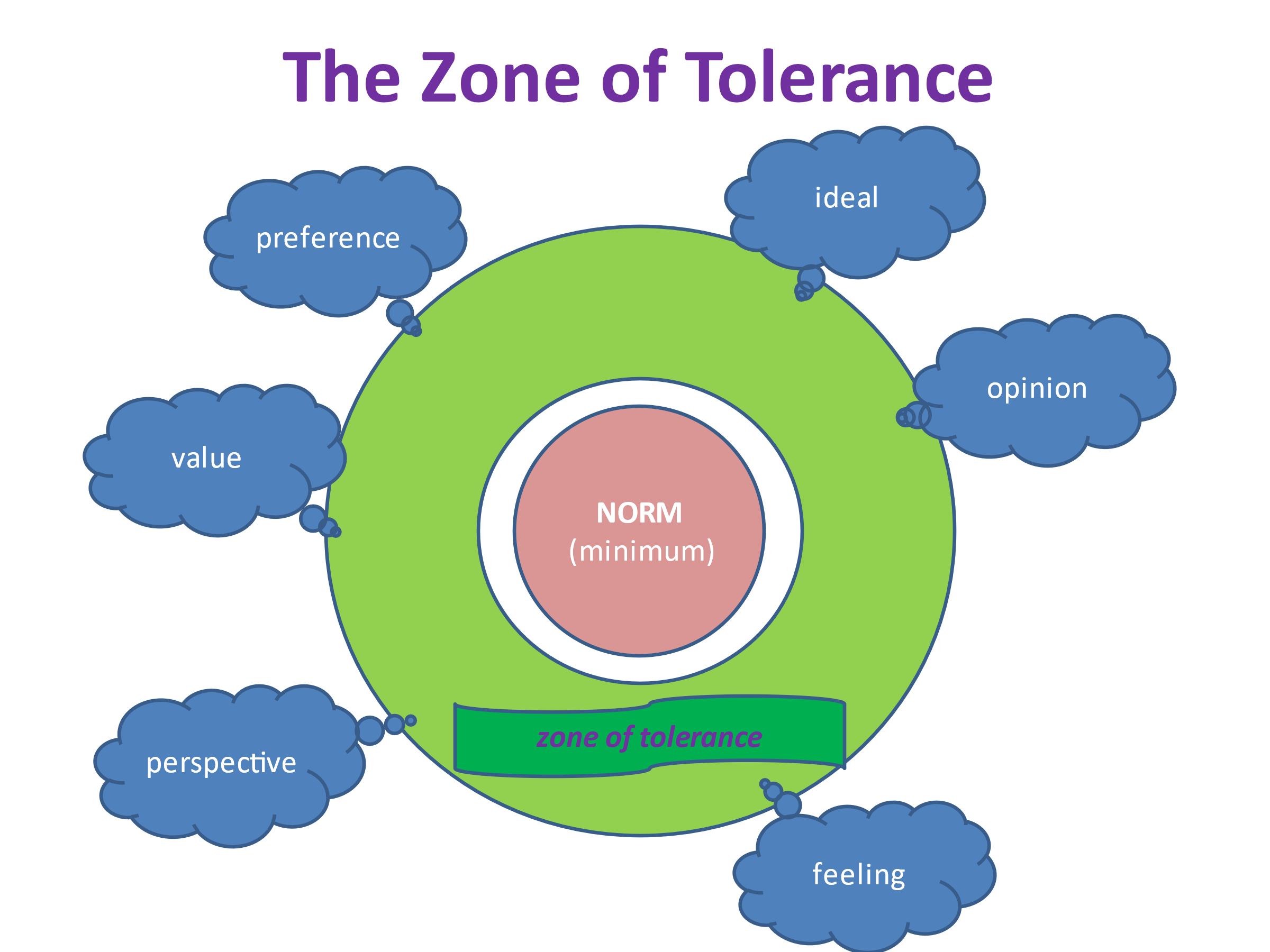 ΚΑΝΟΝΕΣΣε κάθε κοινωνία υπάρχουν ελάχιστοι κανόνες που έχουν συμφωνηθεί για αποδεκτή συμπεριφορά. Για παράδειγμα, υπάρχουν κανόνες κυκλοφορίας: θα πρέπει να σταματάτε όταν το φανάρι είναι κόκκινο και πρέπει να οδηγείτε το αυτοκίνητό σας με υπευθυνότητα. Αυτοί είναι κανόνες συμπεριφοράς που ορίζονται από το νόμο, για παράδειγμα δεν επιτρέπεται να προβείτε σε άσεμνες κινήσεις ή να επιτεθείτε σε κάποιον και δεν επιτρέπεται να κάνετε διακρίσεις. Υπάρχουν άλλοι κανόνες που δεν είναι γραμμένοι, αλλά όλοι αναμένουν να τους εφαρμόζετε σε μια δεδομένη κοινωνία. Για παράδειγμα, όταν συναντάτε κάποιον, αναμένεται να κοιτάξετε κάποιον κατά πρόσωπο, να χαιρετήσετε ο ένας τον άλλον και να αναφέρετε το όνομά σας. Όλοι αυτοί οι κανόνες μπορούν να ονομαστούν νόρμες. Υπάρχουν πιο σκληροί κανόνες (γραμμένοι και συμφωνημένοι) και πιο ήπιοι κανόνες (προσδοκίες με τις οποίες μερικοί άνθρωποι μπορεί να συμφωνούν, αλλά άλλοι άνθρωποι μπορεί να μην έχουν συνηθίσει ή να μη συμφωνούν).ΑΞΙΕΣΈπειτα, υπάρχουν πολλές διαφορετικές αξίες, ιδανικά, απόψεις, συναισθήματα, απόψεις για καταστάσεις και προτιμήσεις. Αυτά μπορεί να διαφέρουν από άτομο σε άτομο, από ομάδα σε ομάδα και από κατάσταση σε κατάσταση. Άρα είναι πιο ευέλικτα από τους κανόνες. Πρέπει να είναι προσεκτικοί ώστε να μη συγχέετε τις προσδοκίες και τους κανόνες σας ή τις προσδοκίες και τους κανόνες της ομάδας σας με αξίες άλλων ανθρώπων ή ομάδων. Μερικές φορές αυτό είναι δύσκολο. Η διαφορά μεταξύ του ελάχιστου κανόνα και των διαφορετικών αξιών των ανθρώπων ονομάζεται ζώνη ανοχής. Σε μια ανοιχτή και δημοκρατική κοινωνία, πρέπει να μάθετε να κάνετε αυτή τη ζώνη όσο το δυνατόν μεγαλύτερη. Ενημερωτικό φυλλάδιο: Ερωτήσεις συνέντευξηςΜπορείτε να περιγράψετε τον εαυτό σας δίνοντας τρεις σημαντικές πτυχές της ταυτότητάς σας; Οι πτυχές της ταυτότητας θα μπορούσαν να είναι πράγματα όπως: η εμφάνιση, το χόμπι ή το (μελλοντικό) επάγγελμά σας, αν σας αρέσει να μένετε στο σπίτι ή να βγαίνετε έξω, τι είδους μουσική σας αρέσει, η οικογένειά σας, ο πολιτισμός σας, η θρησκεία σας, η εθνικότητα σας, η φυσική σας κατάσταση ή η αναπηρία σας, ο τρόπος που ντύνεστε και η εμφάνισή σας. Αυτές οι πτυχές είναι απλώς παραδείγματα, μπορείτε να επιλέξετε μόνοι σας.………Μπορείτε να υποδείξετε πόσο σημαντική είναι κάθε μία από αυτές τις πτυχές για το πώς αισθάνεστε; Είναι αυτές οι πτυχές σημαντικές για το πώς συμπεριφέρεστε και πώς παίρνετε αποφάσεις;Φανταστείτε ότι θα αποκτήσετε έναν νέο γείτονα. Αυτή η οικογένεια είναι από μια άλλη χώρα που έχει διαφορετική κουλτούρα και θρησκεία από τη δική σας. Θα τους υποδεχόσασταν στη γειτονιά και πώς;Όταν η γειτονική σας οικογένεια θα είχε διαφορετικά έθιμα από την οικογένειά σας, πώς θα αντιδρούσατε σε αυτό; Για παράδειγμα, θα μπορούσαν να σας ζητήσουν να βγάλετε τα παπούτσια σας όταν μπαίνετε μέσα ή είναι έθιμο να σας αγκαλιάζουν όταν μπαίνετε στο σπίτι τους. Πώς θα αντιδρούσατε όταν η γειτονική σας οικογένεια θα είχε έθιμα που σας ενοχλούν; Για παράδειγμα, όταν φτιάχνουν φαγητό που δεν σας αρέσει η μυρωδιά ή κάνουν δυνατούς θορύβους;Φανταστείτε πάλι ότι θα αποκτήσετε έναν νέο γείτονα. Αυτή τη φορά είναι ένα γκέι ζευγάρι με ένα μικρό γιο. Θα τους υποδεχόσασταν στη γειτονιά και πώς; Όταν η γειτονική σας οικογένεια θα είχε διαφορετικά έθιμα από την οικογένειά σας, πώς θα αντιδρούσατε σε αυτό. Για παράδειγμα, αν στα τέλη Ιουνίου κρεμούσαν μια σημαία με ουράνιο τόξο.Πώς θα αντιδρούσατε όταν η γειτονική σας οικογένεια θα είχε έθιμα που σας ενοχλούν; Για παράδειγμα, όταν αισθάνεστε ότι μιλούν πάρα πολύ για τη σχέση τους και για τις διακρίσεις;Μιλήσαμε για τις τρεις πιο σημαντικές πτυχές της ταυτότητάς σας. Πιστεύετε ότι αυτές οι πτυχές επηρεάζουν τη στάση σας απέναντι σε άλλους ανθρώπους, όπως τους νέους γείτονες; Πως? Πώς πιστεύετε ότι θα ένιωθαν οι γείτονές σας για εσάς και τις πτυχές της ταυτότητάς σας;Ανακαλύπτω πώς είμαι υποκειμενικός (μέρος 2)Οι μαθητές παίρνουν συνεντεύξεις από άλλα άτομα σχετικά με την ταυτότητα και την αντίδρασή τους σε διαφορετικούς νέους γείτονες. Εξερευνούν την υποκειμενικότητα και την ανεκτικότητα. ΕργασίαΒήμα 1: (5', οδηγίες) Η εργασία για αυτή τη δραστηριότητα θα πρέπει να δοθεί μια εβδομάδα πριν γίνει ο απολογισμός των μαθητων σχετικά με την εργασία στην τάξη. Ζητήστε από τους μαθητές να πάρουν συνέντευξη από κάποιον (εκτός από τους συμμαθητές τους) με τις ερωτήσεις που χρησιμοποίησαν στο μέρος 1 αυτής της δραστηριότητας. Θα πρέπει να κρατήσουν σύντομες σημειώσεις για τις απαντήσεις, ώστε να μπορούν να χρησιμοποιήσουν τον τρόπο που απάντησαν ως παραδείγματα στη συζήτηση στην τάξη. Δεν χρειάζεται να κάνουν πλήρη αναφορά. Προαιρετικά, μπορείτε να ορίσετε συνεντευξιαζόμενους με διαφορετικά υπόβαθρα διαφορετικότητας σε ζευγάρια μαθητών.ΕκτέλεσηΒήμα 2: (15', απολογισμός) Ρωτήστε τους μαθητές από ποια άτομα πήραν συνέντευξη και να αναφέρουν τις πτυχές ταυτότητας που κατέγραψαν. Ανακτήστε τις σημειώσεις που κρατήσατε στο πρώτο μάθημα και προσθέστε νέες πτυχές ταυτότητας σε αυτές που έχουν ήδη αναφερθεί. Ρωτήστε τους μαθητές πώς τους φάνηκε που έκαναν αυτή τη δραστηριότητα με άλλα άτομα εκτός από συμμαθητές τους. Πού διαφέρουν οι απαντήσεις; Ποιες πτυχές ταυτότητας της συνεντευξιαζόμενων επηρεάζουν τις απαντήσεις τους; Στη συνέχεια, προχωρήστε σε βαθύτερη ανάλυση των απαντήσεων των ερωτηθέντων. Οι κανόνες και οι αξίες των ερωτηθέντων έκαναν τη ζώνη ανοχής τους μικρότερη ή μεγαλύτερη; Πώς λειτούργησε αυτό; Πώς ένιωσαν οι μαθητές κατά τη διάρκεια της συνέντευξης; Με άνεση ή με δυσφορία; Ήταν οι δικές τους αξίες και κανόνες σύμφωνες με τον ερωτηθέντα ή όχι;  Εάν οι περισσότεροι μαθητές έπαιρναν συνεντεύξεις από άτομα με τα οποία ένιωθαν πολύ άνετα επειδή ήταν ευθυγραμμισμένα με τις δικές τους αξίες, αυτό έγινε τυχαία ή υπήρχε μια σιωπηρή ή φανερή προκατάληψη να επιλέξουν άτομα που ήταν παρόμοια με τους ίδιους; Εάν οι μαθητές επέλεξαν ερωτηθέντες που ήταν διαφορετικοί από τους ίδιους, γιατί το έκαναν αυτό; Πώς αντιμετώπισαν απαντήσεις που ήταν απροσδόκητες ή πολύ διαφορετικές από τις δικές τους αξίες; Προσπαθήστε να βγάλετε ένα συμπέρασμα που να πλαισιώνει τον τρόπο με τον οποίο λειτουργεί η υποκειμενικότητα και η ανεκτικότητα στην επιλογή των ατόμων με τα οποία συναναστρέφεστε και στις απαντήσεις σας σε άτομα που είναι διαφορετικά από εσάς. Επιστρέψτε στο συμπέρασμα του 1ου μέρους: πρέπει να οικοδομήσουμε μια ζώνη ανοχής σε μια ανοιχτή και δημοκρατική κοινωνία. Μεταφορά στην πράξηΕπιστρέψτε στα συμπεράσματα αυτής της δραστηριότητας όταν οι μαθητές δείχνουν έλλειψη ανεκτικότητας ή αισθήματα ανασφάλειας και δυσφορίας που σχετίζονται με τη διαφορετικότητα. ΙΣΠΑΝΙΚΑ/ΚΑΤΑΛΑΝΙΚΑΓνωριμία με τον Μαργαρίτο Μέσα από την ανάγνωση της ιστορίας La historia de Margarito του Χιλιανού συγγραφέα Pedro Lemebel, οι μαθητές αναλογίζονται τις διακρίσεις που βιώνουν τα παιδιά και οι έφηβοι με βάση την έκφραση του φύλου τους.ΠροετοιμασίαΜπορείτε να λάβετε την ιστορία στο παράρτημα, ενώ περιλαμβάνεται και ηχητική ανάγνωση για συμπλήρωμα σε περίπτωση οπτικής αναπηρίας.ΕκτέλεσηΒήμα 1: (3', εισαγωγή) Πείτε στους μαθητές σας ότι πρόκειται να διαβάσουν την ιστορία του Μαργαρίτο, ενός αγοριού από μια μικρή πόλη που βρίσκεται στη Χιλή (Νότια Αμερική). Βήμα 2: (6'; κοινή ανάγνωση) Εκτελέστε την ανάγνωση μαζί με τους μαθητές σας.Βήμα 3: (10'; συζήτηση) Μόλις ολοκληρωθεί η ανάγνωση, συζητήστε με τους μαθητές σας για την πλοκή της ιστορίας, τις ενέργειες των συμμαθητών του Μαργαρίτο και τη στάση της κοινωνίας με βάση την έκφραση φύλου του πρωταγωνιστή.  Μπορείτε να κάνετε τις ακόλουθες ερωτήσεις:- Ποιο είναι το συναίσθημά σου για τον Μαργαρίτο; Εάν είναι αρνητικό ή αμφίβολο , γιατί νιώθετε έτσι; Εάν είναι θετικό, τι προκαλεί αυτό το συναίσθημα;- Τι στάση έχει ο αφηγητής απέναντι στον Μαργαρίτο; Γιατί; Συμμερίζεστε τη στάση του; - Πιστεύεις ότι ο τρόπος που αντιμετώπισαν οι συμμαθητές τον Μαργαρίτο ήταν ίδιος με το πως θα συμπεριφερόσουν σε έναν παρόμοιο συμμαθητή σου; Γιατί (όχι);- Πιστεύεις ότι υπάρχουν στερεότυπα φύλου σε αυτή την ιστορία; Αν όχι, γιατί πιστεύεις ότι ο Μαργαρίτο γελοιοποιήθηκε; Αν ναι, ποια στερεότυπα φύλου; Αυτά τα στερεότυπα μόνο για το φύλο είναι και προσδοκίες σχετικά με τον σεξουαλικό προσανατολισμό;- Υπάρχει διαφορά μεταξύ της έκφρασης φύλου και του σεξουαλικού προσανατολισμού;- Τι πιστεύεις ότι συνέβη με τον Μαργαρίτο και γιατί;- Πιστεύετε ότι τέτοιου είδους καταστάσεις εξακολουθούν να συμβαίνουν σήμερα; Τι θα κάνατε όταν συνέβαινε αυτό στην τάξη σας;Βήμα 4: (15'; γραφή) Ζητήστε από τους μαθητές σας να γράψουν ένα σύντομο κείμενο (μία ή δύο παραγράφους) στους συμμαθητές ή τους δασκάλους του Margarito δηλώνοντας τη γνώμη τους για τον τρόπο που τον αντιμετώπισαν. Θα πρέπει να περιέχει ένα σαφές κίνητρο, και τουλάχιστον ένα επιχείρημα και μια συγκεκριμένη πρόταση για τη βελτίωση της ευημερίας του Μαργαρίτο. Κατά τη διάρκεια της δραστηριότητας παρακολουθείτε την εργασία και προσφέρετε υποστήριξη όταν χρειάζεται. Βήμα 5: (10'; κοινή χρήση) Ρωτήστε την τάξη εάν κάποιος θέλει να διαβάσει το κείμενό του ή/και αν θα ήθελε να μοιραστεί την πρότασή του. Στο μεταξύ, σημειώστε στον πίνακα τις εκφράσεις που θεωρείτε βασικό να καταγραφούν. Βήμα 6 : (5', απολογισμός) Συνοψίστε τις γενικές εντυπώσεις των μαθητών σας, τονίζοντας τη σημασία του σεβασμού της διαφορετικότητας και του τρόπου με τον οποίο τα παιδιά και οι έφηβοι εκφράζουν το φύλο τους. Εάν υπάρχουν μαθητές που έχουν εκφράσει την ασάφεια, την ανασφάλεια, την απογοήτευση ή το θυμό τους για τη μη συμμόρφωση με το φύλο, δείξτε ότι τους «ακούσατε» αναγνωρίζοντας ότι οι κανόνες φύλου μπορεί να είναι πολύ ισχυροί και ότι μπορεί να αισθάνονται άβολα όταν οι άνθρωποι δεν συμμορφώνονται με τον κανόνα για τον οποίο έχεις έντονη προσδοκία. Μην απορρίπτετε τέτοια συναισθήματα, αλλά αναγνωρίζετε ότι είναι εκεί χωρίς να τα κρίνετε με θετικό ή αρνητικό τρόπο και επικεντρωθείτε στην εξήγηση του μηχανισμού. Εάν εξακολουθεί να υπάρχει αμφιβολία, θα μπορούσατε να αναλύσετε περαιτέρω το μάθημα ρωτώντας τους αβέβαιους μαθητές πώς θα ένιωθαν όταν τους απέρριπταν επειδή άλλοι άνθρωποι πιστεύουν ότι δεν συμμορφώνονται με τους κανόνες τους. Μη συμπεριληπτικές ειδήσεις Οι μαθητές αναλύουν κείμενα των μέσων σχετικά με τη σεξιστική και τη μη συμπεριληπτική γλώσσα και τα ξαναγράφουν για να γίνουν πιο συμπεριληπτικά. Προηγούμενες απαιτήσειςΠροηγουμένως, το αφηγηματικό κείμενο θα έπρεπε να έχει αναλυθεί στην τάξη: δομή, άποψη, τύπος αφηγητή, τύποι χαρακτήρων, χρόνος και χώρος. Είναι επίσης απαραίτητο για τους μαθητές να γνωρίζουν τις κειμενικές ιδιότητες (συνεκτικότητα, συνοχή και επάρκεια) και τους χρόνους των ρημάτων, τους χρονικούς συνδέσμους και τα σημεία στίξης.ΕκτέλεσηΜΑΘΗΜΑ Ι:Βήμα 1: Προσοχή και ενδιαφέρον (20 λεπτά) Διερεύνηση σεξιστικών και μη συμπεριληπτικών ειδήσεων από περιοδικάhttps://www.clasesdeperiodismo.com/2014/05/17/5-casos-de-homofobia-en-los-medios-que-no-debemos-olvidar/https://diariofemenino.com.ar/df/60-ejemplos-de-machismo-y-sexismo/Εμφανίζονται αρκετά παραδείγματα σεξιστικών, ομοφοβικών και τρανσφοβικών (και πιθανώς ρατσιστικών και ξενοφοβικών) ειδήσεων ή διαφημίσεων που έχουν δημοσιευτεί στον τύπο ή στα μέσα ενημέρωσης. Η τάξη διερευνά ως ομάδα ποιοι όροι και/ή χρήσεις της γλώσσας που υποδηλώνουν μια εστία διακρίσεων ή περιθωριοποίησης βρέθηκαν στα κείμενα.Βήμα 2: Εκτίμηση (30 λεπτά) – Αναζήτηση περισσότερων παραδειγμάτωνΔώστε στους μαθητές την εργασία να κάνουν έρευνα σε άλλα παραδείγματα ειδήσεων στα οποία χρησιμοποιήθηκε σεξιστική ή αποκλειστική γλώσσα και να αναλύσουν ποιες εκφράσεις ή λέξεις υποδηλώνουν μια εστία διακρίσεων ή περιθωριοποίησης. Ζητήστε από τους μαθητές να κάνουν μια σύντομη προφορική συζήτηση για να παρουσιάσουν και να εξηγήσουν τέτοια παραδείγματα.  ΜΑΘΗΜΑ II:Βήμα 1: Αναδιοργάνωση (30 λεπτά) – Επαναγραφή ειδήσεωνΖητήστε από τους μαθητές να επιλέξουν ένα από τα παραδείγματα της προηγούμενου μαθήματος και να το ξαναγράψουν έτσι ώστε να αποφεύγονται εκφράσεις που προκαλούν διακρίσεις ή περιθωριοποιήσεις.  Αντίθετα, θα πρέπει να προσπαθήσουν να χρησιμοποιήσουν συμπεριληπτική γλώσσα. Το παρακάτω έγγραφο μπορεί να χρησιμοποιηθεί για να βοηθήσει αυτό το γράψιμο:https://www.irj.es/images/docs/GUA_DE_LENGUAJE_INCLUSIVO.pdfΒήμα 2: Αναδιοργάνωση (30 λεπτά) – Παρουσιάσεις και σχόλιαΛίγα λεπτά πριν το τέλος της συνεδρίας (15 λεπτά), ζητήστε από κάποιους μαθητές να παρουσιάσουν τα διορθωμένα κείμενά τους. Ζητήστε από άλλους μαθητές να δώσουν σχόλια και, εάν χρειάζεται, πρόσθετες προτάσεις για τον τρόπο περαιτέρω βελτίωσης τέτοιων κειμένων. Γράμμα αγάπης Οι μαθητές παρακολουθούν βίντεο, επιλέγουν ιστορίες αγάπης και γράφουν οι ίδιοι μια μη ετεροκανονική ιστορία αγάπης. Προηγούμενες απαιτήσειςΠροηγουμένως, η τάξη θα έπρεπε να έχει εργαστεί σχετικά με τον τρόπο δημιουργίας αφηγηματικού κειμένου / ιστοριών: δομή, άποψη, τύπος αφηγητή, τύποι χαρακτήρων, χρόνος και χώρος. Είναι επίσης απαραίτητο για τους μαθητές να γνωρίζουν τις κειμενικές ιδιότητες (συνεκτικότητα, συνοχή και επάρκεια) και τους χρόνους των ρημάτων, τους χρονικούς συνδέσμους και τα σημεία στίξης.Ως δάσκαλος, μπορείτε να προετοιμάσετε τον εαυτό σας εξερευνώντας το Διαδίκτυο για LGBTIQ ιστορίες αγάπης σε ταινίες, τηλεοπτικές σειρές ή βιβλία . ΜΑΘΗΜΑ ΙΒήμα 1: Έναυσμα (10 λεπτά) Οπτικοποίηση βίντεοhttps://www.youtube.com/watch?v=9pyPmSGVR2s (Καταλανικά)"Amor adolescente" - Corto gay estreno 2017 - YouTube (Ισπανικά)Δείξτε ένα από αυτά τα βίντεο. Είναι οπτικοποιήσεις που απεικονίζουν τη σεξουαλική και φυλετική διαφορετικότητα σε ιστορίες αγάπης εφήβων. Πάρτε σύντομη αναφορά για το βίντεο ρωτώντας τους μαθητές ποια είναι η εντύπωσή τους από το βίντεο. Μην μπείτε (ακόμα) σε συζήτηση. Μην κρίνετε κανένα από τα σχόλια που δίνονται. Απλώς αναφέρετε ότι αυτό το βίντεο ήταν μια εισαγωγή για την ιστορία που οι μαθητές πρόκειται να γράψουν σε αυτό το μάθημα. Αλλά ότι πρώτα θέλετε να τους δείξετε ένα άλλο βίντεο.Βήμα 2: Ενδιαφέρον (40 λεπτά) – Προβολή βίντεο και συζήτηση	https://www.youtube.com/watch?v=zWv8zQ 2 gLSU&t=3s (Καταλανικά)QUÈ ÉS LA DIVERSITAT SEXUAL; EXPLICACIÓ FÀCIL - YouTube (Ισπανικά)Δείξτε ένα από αυτά τα βίντεο. Αυτά απεικονίζουν ορισμένες πραγματικότητες ανθρώπων που αποκλείονται σε ένα παραδοσιακό σύστημα βιολογικού και γενετικού φύλου. Μετά το βίντεο, συμμετάσχετε σε κοινή ανάλυση των θεμάτων και των εννοιών που θίγονται στα δύο βίντεο. Καταγράψτε τα σε σχήμα νοητικού χάρτη στον πίνακα και ζητήστε από τους μαθητές να φτιάξουν έναν δικό τους νοητικό χάρτη. Μπορούν να αντιγράψουν ό,τι υπάρχει στον πίνακα, αλλά και να φτιάξουν τον δικό τους νοητικού χάρτη ή να προσθέσουν στοιχεία στον δικό τους νοητικό χάρτη. Ο νοητικός χάρτης πρέπει να υποδεικνύει τη σύνδεση μεταξύ των δύο βίντεο και μπορεί να περιλαμβάνει γεγονότα, κοινωνικές επιρροές, προσωπικά συναισθήματα κ.λ.π. Στο δεύτερο μέρος αυτής της συζήτησης, ζητήστε από τους μαθητές να μοιραστούν τον δικό τους νοητικό χάρτη αν θέλουν και να εξηγήσουν με ποιο τρόπο διαφέρει και γιατί.ΜΑΘΗΜΑ IIΒήμα 1: Εκτίμηση (35 λεπτά) - Διερεύνηση αγαπημένων ιστοριών αγάπηςΣε μικρές ομάδες των τριών, οι μαθητές φτιάχνουν μια λίστα με 5 ταινίες, τηλεοπτικές σειρές ή μυθιστορήματα στα οποία οι πρωταγωνιστές ζουν ιστορίες αγάπης. Οι μαθητές κάνουν μια σύντομη περιγραφή ενός από αυτά που αρέσει σε όλους. Ζητήστε από κάθε ομάδα να κάνει μια σύντομη παρουσίαση και να απαντήσει σε ερωτήσεις άλλων μαθητών. (Αναμένεται ότι οι περισσότερες από τις ιστορίες θα είναι ετεροκανονικές ιστορίες αγάπης.)Βήμα 2: Αναδιοργάνωση (30 λεπτά) – Διερεύνηση μη ετεροκανονικών ερωτικών ιστοριώνΣτις ίδιες ομάδες εργασίας, οι μαθητές εξερευνούν ιστορίες αγάπης που δεν είναι ετεροκανονικές. Φροντίζουν να κάνουν πάλι περιγραφές, και δύο σύντομες παρουσιάσεις. Άλλοι μαθητές μπορούν να κάνουν ερωτήσεις ή να δώσουν σχόλια. Εάν οι μαθητές δεν μπορούν να βρουν μη ετεροκανονικές ιστορίες αγάπης, οι δάσκαλοι μπορούν να δώσουν μερικά παραδείγματα για έμπνευση ή καλύτερα να κατευθύνουν τους μαθητές στον ιστότοπο με παραδείγματα τέτοιων ταινιών, σειρών ή μυθιστορημάτων. ΜΑΘΗΜΑ III – IVΧαρακτηρισμός (2 ώρες) – «Γράμμα αγάπης»Αναθέστε στους μαθητές να γράψουν ένα αφηγηματικό κείμενο 1 έως 3 σελίδων για μια μη ετεροκανονική ιστορία αγάπης. Οι ιστορίες θα μπορούσαν να υποβληθούν σε διαγωνισμό σε σχολικό επίπεδο στον οποίο οι τρεις καλύτεροι θα έχουν κάποιο είδος βραβείου. Θα μπορούσε επίσης να γίνει ανάγνωση στην τάξη, έτσι ώστε οι μαθητές να μπορούν να δείξουν τις ιστορίες τους και να λάβουν σχόλια.Εναλλακτικές προσεγγίσειςΣε μια λιγότερο απαιτητική εκδοχή αυτής της δραστηριότητας, μπορείτε να επιτρέψετε στους μαθητές να επιλέξουν ή να γράψουν οποιαδήποτε ιστορία αγάπης που σχετίζεται με την LGBTIQ. Ωστόσο, πολλές ιστορίες αγάπης LGBTIQ που είναι διαθέσιμες στα μέσα ενημέρωσης αντιγράφουν ετεροκανονικές πτυχές στη ζωή των LGBTIQ ατόμων. Αυτές οι ιστορίες τονίζουν την «κανονικότητα», η οποία μπορεί να είναι χρήσιμη για μαθητές με υψηλό επίπεδο ομοφοβίας ή τρανσφοβίας, αλλά περιορίζει την ανοχή των μαθητών στην αποδοχή κυρίως σχέσεων LGBTIQ που αντιγράφουν τις ετεροφυλοφιλικές σχέσεις μεταξύ των φύλων. Εάν θέλετε να κάνετε αυτή τη δραστηριότητα πιο απαιτητική, μπορείτε να είστε πιο αυστηροί στο να παίρνετε την περιγραφή «μη ετεροκανονική» κυριολεκτικά. Σε μια τέτοια εργασία, οι «ετεροκανονικές» σχέσεις LGBT δεν θα κρίνονται αλλά ούτε θα τυγχάνουν της υψηλότερης εκτίμησης. Οι μη ετεροκανονικές ιστορίες αγάπης μπορεί επίσης να είναι ετεροφυλοφιλικές σχέσεις cisgender που δεν συμμορφώνονται με τους αναμενόμενους κανόνες σχετικά με τις σχέσεις και τη σεξουαλικότητα. Σε αυτήν την πιο απαραίτητη εκδοχή, οι συζητήσεις στην τάξη μπορούν επίσης να περιλαμβάνουν μια εξήγηση της ετεροκανονικότητας και να διερευνήσουν πώς μπορούν να μοιάζουν οι μη ετεροκανονικές σχέσεις. Παραδείγματα τέτοιων μέσων είναι: Ursula Le Guin, The left Hand of Darkness (La mano izquierda de la oscuridad) (βιβλίο επιστημονικής φαντασίας για έναν πλανήτη όπου οι άνθρωποι είναι ουδέτεροι και αλλάζουν αυτόματα όταν ερωτεύονται), Élite (ισπανική σειρά του Netflix για έναν προνομιακό λύκειο όπου οι μαθητές έχουν διαφορετικούς τύπους σχέσεων), Requisitos para ser una persona normal (ταινία). . Πληροφορίες έργουΠαραδοτέες πληροφορίεςΣυντονιστής του έργουΙστορικό έκδοσης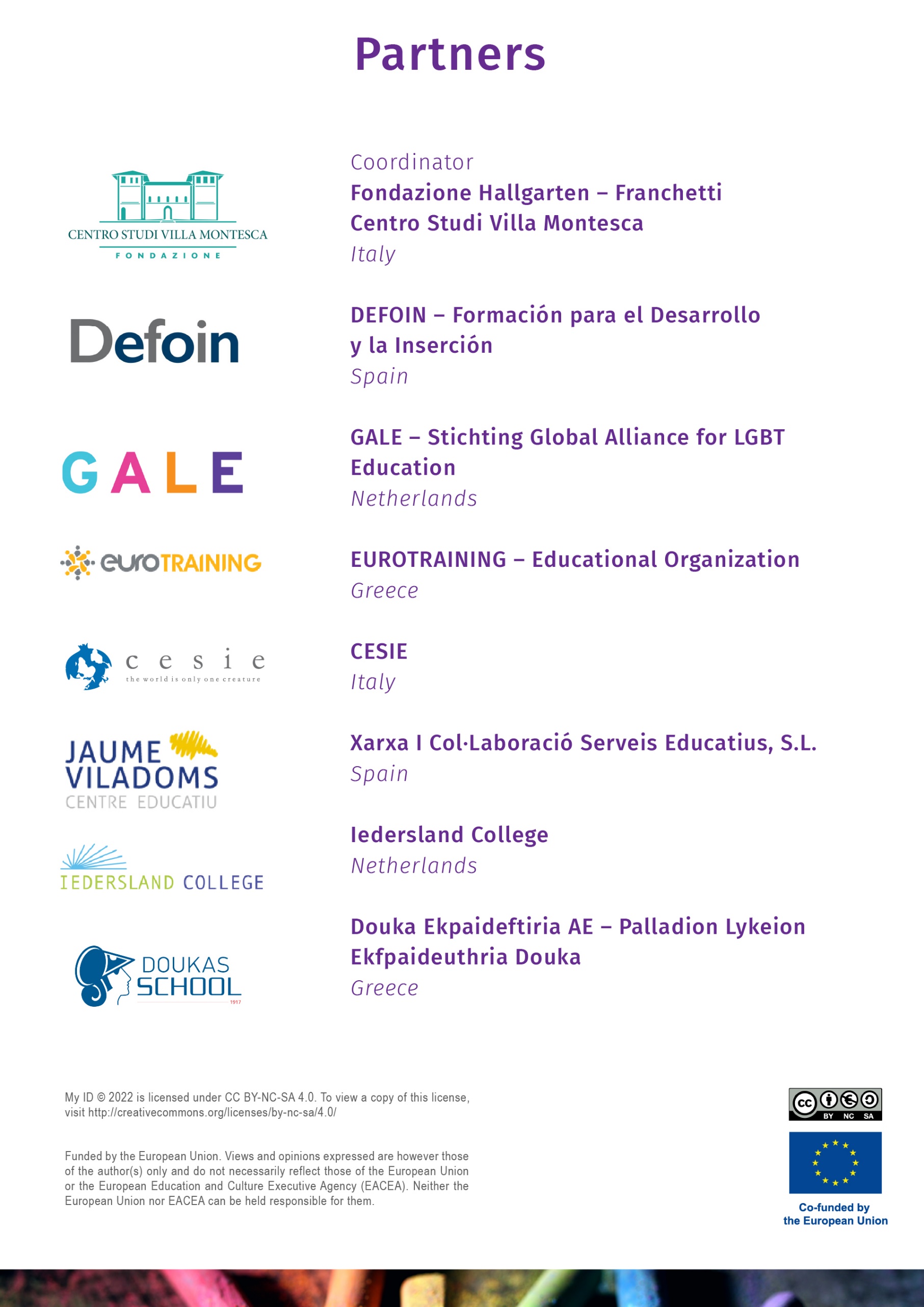 Πώς φαίνεται ο σύντροφός μου (εξωτερικά)Για παράδειγμα: όμορφος, καστανά μάτια, ψηλός/κοντός, τύπος ρούχωνΧαρακτήρας του συντρόφου μου (εσωτερικά)Για παράδειγμα: γλυκός, έχει χιούμορ, σοβαρός, αξιόπιστος, προστατευτικός, στοργικόςΙστορικόΓια παράδειγμα: ηλικία, επίπεδο εκπαίδευσης, εργασία, θρησκεία, φυλή, οικονομική, κοινωνική τάξηΖώντας μαζίΓια παράδειγμα: διαπραγμάτευση του καταμερισμού των καθηκόντων, να κάνετε πράγματα μαζί, να είστε προσεκτικοίΔιάρκεια παρουσίασης: Μεταξύ 5 λεπτών ανά ομάδα.Περιεχόμενο: - Σημαντικότερες βιογραφικές πτυχές του χαρακτήρα (πλαίσιο, εθνικότητα, επάγγελμα, μεταξύ άλλων).- Συνεισφορά ή επίδραση του χαρακτήρα αναφοράς για τον LGBTI+ πληθυσμό.Χρήση λεξιλογίου που έμαθαν στο προηγούμενο μάθημα.Οπτική υποστήριξη για την παρουσίαση: Canva, PPT, Prezi, άλλα.Παιδική γλώσσαΙατρική γλώσσαΛογοτεχνική γλώσσα Αργκό και πορνογραφική γλώσσα1. Ασέξουαλ2. Αμφιφυλόφιλος3. Σιστζέντερ4. Ντεμισέξουαλ5. Ομοφυλόφιλος6. Ετεροφυλόφιλος7. Διαφυλικός8. Λεσβία9. Μη δυαδικό άτομο10. Πανσέξουαλ11. Όρος - ομπρέλα12. Questioning13. Τρανσέξουαλ14. Με γκρίζα σεξουαλικότητα15. ΤραβεστίΑ. Άτομα που αισθάνονται συναισθηματικό ή/και σεξουαλικό προσανατολισμό προς περισσότερα από ένα φύλα.Β. Μια γυναίκα που νιώθει συναισθηματική ή/και σεξουαλική έλξη προς τις γυναίκες. Ορισμένα μη δυαδικά άτομα μπορεί επίσης να ταυτιστούν με αυτόν τον όρο.Γ. Κάποιος του οποίου η ταυτότητα φύλου είναι η ίδια με το φύλο που του δόθηκε κατά τη γέννηση. Είναι το αντίθετο του τρανσέξουαλ.Δ. Άτομο του οποίου η ταυτότητα φύλου ή η έκφραση φύλου δεν ανταποκρίνεται στο φύλο που του αποδόθηκε κατά τη γέννηση. Πολλοί βιώνουν «δυσφορία φύλου» (σύγχυση) και θέλουν να μεταβούν σε άλλο φύλο (αυτός είναι ένας γενικός όρος για πολλές υποταυτότητες).  Ε. Ένα άτομο που μπορεί να έχει τα βιολογικά χαρακτηριστικά και των δύο φύλων ή του οποίου τα βιολογικά χαρακτηριστικά δεν ταιριάζουν με τις κοινωνικές υποθέσεις σχετικά με το τι είναι αρσενικό ή θηλυκό. ΣΤ. Άτομα που αυτοπροσδιορίζονται ως όχι αποκλειστικά άνδρες ή γυναίκες και δεν θέλουν να τοποθετηθούν σε ένα συνεχές μεταξύ ανδρών και γυναικών. Ζ. Άτομα που νιώθουν έλξη σεξουαλικά ή συναισθηματικά μόνο από άτομα με τα οποία έχουν δημιουργήσει συναισθηματικό δεσμό. Η. Ένα άτομο που δεν βιώνει σεξουαλική έλξη.I. Ένας άντρας που αισθάνεται μια συναισθηματική ή/και σεξουαλική έλξη προς τις γυναίκες ή μια γυναίκα που αισθάνεται μια συναισθηματική ή/και σεξουαλική έλξη προς τους άνδρες. Ονομάζεται επίσης: "στρέιτ".J. Ένας άντρας που αισθάνεται μια συναισθηματική ή/και σεξουαλική έλξη προς τους άνδρες. Μερικές φορές χρησιμοποιείται επίσης από λεσβίες ή από μη δυαδικά άτομα ως συνώνυμο του «ομοφυλόφιλου».Κ. Άτομα που βιώνουν την έλξη περιστασιακά, σπάνια ή μόνο υπό ορισμένες συνθήκες. Οι άνθρωποι μπορούν επίσης να χρησιμοποιούν όρους όπως γκέι, μπάι, λεσβία, στρέιτ και queer σε συνδυασμό με αυτόν τον όρο για να εξηγήσουν την κατεύθυνση της συναισθηματικής ή σεξουαλικής έλξης τους.L. Μια ταμπέλα που χρησιμοποιείται από άτομα που θέλουν να απορρίψουν την επισήμανση σεξουαλικού προσανατολισμού ή/και ταυτότητας φύλου. Μπορεί επίσης να είναι ένας τρόπος να πείτε ότι στοχεύετε σε πιο ριζική αλλαγή της κοινωνίας και όχι απλώς στην «αποδοχή των LGBT ατόμων».Μ. Ένα άτομο του οποίου η συναισθηματική ή/και σεξουαλική έλξη προς τους άλλους δεν περιορίζεται από το βιολογικό ή το κοινωνικό φύλο.Ν. Άτομο που φορά ρούχα σχεδιασμένα για το αντίθετο φύλο (παρενδυσία). Αυτό μπορεί να γίνει για ερωτικούς λόγους, ως σάτιρα για τις ετεροκανονικές σχέσεις cisgender ή/και ως παράσταση («drag», «drag queens» και «drag kings»). O. Άτομα που εξερευνούν τον δικό τους σεξουαλικό προσανατολισμό ή/και ταυτότητα φύλου και αναρωτιούνται αν και με ποια ταμπέλα τους αρέσει να ταυτίζονται.ΕπιθυμίαΙδανική ηλικία1.Να γνωρίσω κάποιον που αγαπώ: ................................................ ....2.Να τελειώσω την εκπαίδευσή μου3.Να βρω τη δουλειά των ονείρων μου: ………………………………….. 4.Να έχω αμειβόμενη εργασία για ... ώρες την εβδομάδα5.Να ζω μόνος μου σε: ................................................ ....(τύπος σπιτιού)6.  Να ζω μαζί με ……………………………στο: ................ ……….7. Να παντρευτώ, ελπίζω με ……………………………………….8. Να χρησιμοποιώ αντισύλληψη (μέχρι ................................................)9. Να πηγαίνω ραντεβού με…………………………………….10. Να έχω μακροχρόνια σχέση με ................................11..... παιδιά12. Να πάω διακοπές στο ………………………………………….13. Να έχω κατοικίδιο: .............................................. .................14. Να πάω ένα ταξίδι στον κόσμο…………………………………….15. Μια άλλη επιθυμία: …………………………………….Ηλικία 12 – 18Ηλικία 18 – 24Ηλικία 24 – 30Ηλικία άνω των 30Ακρωνύμιο έργουMy-IDΤίτλος ΕργασίαςMy-ID – My Identity, My Idea to be Myself           Αρ. έργου Erasmus+ Διάρκεια έργουΧρονικό πλαίσιο απόδοσης2021-1-IT02-KA220-SCH-0000344231 Νοεμβρίου 2021 – 1 Νοεμβρίου 2023Ιανουάριος 2023 – Ιούνιος 2023ΠΑΚ.ΕΡΓ.1: Εγχειρίδιο δασκάλου Αποτέλεσμα/παραδοτέοPR1.2 Εγχειρίδιο δασκάλου με 30 δραστηριότητες στην τάξηΚατάστασηΤελική Αγγλική έκδοσηΑριθμός έκδοσης3Υπεύθυνος για παράδοσηDEFOINΕπίπεδο διάδοσηςΕσωτερική (συνεργασία), συμμετέχοντες LTTAΠαραπομπήMy-ID project partnership (2023). My-ID Classroom Activities on LGBTIQ+ Topics. Μαδρίτη: DEFOINΠνευματική ιδιοκτησίαΑυτή η δημοσίευση είναι ανοιχτής πρόσβασης και μπορεί να αντιγραφεί, να επιμεληθεί και να διανεμηθεί με την προϋπόθεση ότι αναφέρεται η πηγή και η συγχρηματοδότηση της Ευρωπαϊκής Ένωσης.Υποβλητέα ημερομηνία05/05/2023Ημερομηνία αυτής της έκδοσης18 Απριλίου 2023ΌνομαΟργανισμός: Fondazione Villa Montesca Ηλεκτρονική διεύθυνση: Ταχυδρομική διεύθυνση:ΈκδοσηΗμ.ΣυγγραφέαςΠεριγραφή1.117/04/2023Max RapaΠρώτη σύνοψη1.219/04/2023Max RapaΠρώτο προσχέδιο1.321/04/2023Max RapaΤρίτη Έκδοση1.404/05/2023Peter DankmeijerΤέταρτη έκδοση